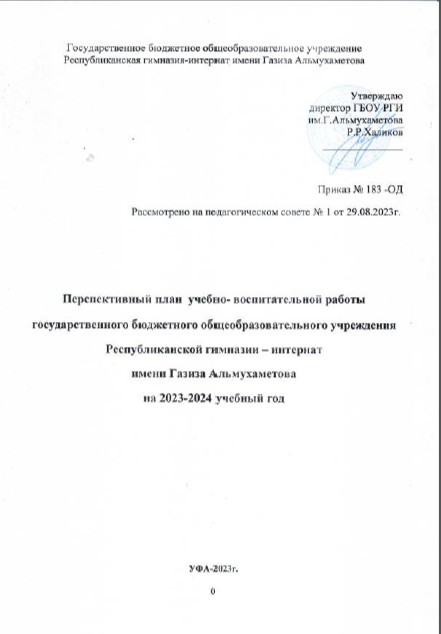 Содержание1.  Основные задачи и направления работы ГБОУ РГИ им. Г.Альмухаметова на  2023-2024 учебный год   …………………………………………………………………….2 2.  Деятельность педагогического коллектива, направленная на улучшение образовательной деятельности……………………………………………………………………..23.  План мероприятий по подготовке к  государственной (итоговой) аттестации………………………………………………………………………..54. План работы по информатизации…………………………………………....115.  План научно- методической работы………………………………………..126. Управление образовательным процессом:6.1.Педагогические советы………………………………………………………186.2.План совещаний при директоре……………………………………………..216.3.План работы заместителя директора по учебной и научно- методической работе …………………………………………………………………………….247. План работы заместителя директора по музыкальному образованию….....528.План  воспитательной   работы и ВШК заместителя по ВР…………………58     План Совета профилактики                                                   ……………..... .959. План работы социального педагога…………………………………………9710. План  работы психолога……………………………………………………..10211.План работы библиотеки…………………………………………………….10612.  План работы клуба АШ ЮНЕСКО…………………………………………1131.  План работы  ГБОУ РГИ им. Г.Альмухаметова на 2023-2024 учебный год Задачи:1.   Создание условий для повышения качества образовательной подготовки за счет:- совершенствования механизмов повышения мотивации учащихся к учебной деятельности;-формирования у учащихся ключевых компетенций в процессе овладения универсальными учебными действиями;- совершенствования межпредметных связей между системой основного, музыкального и дополнительного образования;- развития внутришкольной системы оценки качества образования, сопоставления реальных достигаемых образовательных результатов с требованиями, социальным и личностным ожиданиям потребителей образовательных услуг.2.Совершенствование воспитательной системы гимназии-интернат на основе работы по:- активизации совместной работы классных руководителей и учителей-предметников по формированию  личностных качеств воспитанников;- сплочению классных коллективов через повышение мотивации воспитанников к совместному участию в общешкольных, внеклассных мероприятиях, экскурсионной программах, проектной деятельности;- повышению уровня общешкольных мероприятий и конкурсов, улучшению качества проводимых тематических классных часов;- расширения форм взаимодействия с родителями;- профилактике  девиантных форм поведения и вредных привычек.3. Совершенствование системы музыкального и дополнительного образования на основе:- обеспечения благоприятных условий для выявления, развития и поддержки одарённых детей в различных областях музыкальной, интеллектуальной и творческой деятельности;- повышение эффективности работы по развитию творческих способностей, интеллектуально-нравственных качеств учащихся;- развитие самореализации, самообразования для дальнейшей профориентации  воспитанников.4. Повышение профессиональной компетентности через:- развитие внутришкольной системы  повышения квалификации учителей;- совершенствование организационной, аналитической, прогнозирующей и творческой деятельности школьных методических объединений;-развитие системы самообразования, презентацию портфолио результатов их деятельности.5. Совершенствование информационной образовательной среды  гимназии- интернат за счет:- эффективного использования в урочной и внеурочной деятельности  компьютерной техники;- модернизации официального сайта гимназии - интернат в соответствии с  различным направлениям деятельности;- организации постоянно действующих консультаций и семинаров по вопросам, связанным с использованием ИКТ.2.   Деятельность педагогического коллектива, направленная на улучшение образовательнойдеятельности. План работы по всеобучу3. План мероприятий по подготовке к  государственной (итоговой) аттестации4.     План работы по информатизацииЦель: повышение качества образовательной и профессиональной подготовки в области применения современных информационных технологий5. План научно - методической работыМетодическая тема:  «Управление профессионально-личностным ростом педагога как одно из основных условий обеспечения качества образования в условиях введения ФГОС»Основные цели методической работыОказание помощи учителям в освоении и  реализации  инновационных образовательных технологий   в рамках требований ФГОС.Повышение профессиональной компетенции и уровня квалификации педагогов.Задачи методической работыПродолжить внедрение системно-деятельностного подхода в обучении;Совершенствовать  методику преподавания для организации работы с учащимися  мотивированными на учебу и с  низкой мотивацией обучения;Продолжить работу по реализации ФГОС.Развивать и совершенствовать систему работы  и поддержки одаренных учащихся.Использовать инновационные технологий для повышения качества образования.Привести в систему работу учителей-предметников по темам самообразования, активизировать работу по выявлению и обобщению, распространению передового педагогического опыта творчески работающих педагогов.Повысить эффективность работы методических объединений. Направления методической работыОбеспечение условий для непрерывного совершенствования профессионального мастерства учителя с целью достижения современного качества образования в условиях реализации ФГОС.Информационное обеспечение образовательного процессаПовышение квалификации учителей (самообразование, курсовая подготовка, участие в семинарах, РМО, конференциях, мастер-классах).Управление качеством образования. Проведение мониторинговых мероприятий.Внеурочная деятельность по предмету.Совершенствование методов отслеживания качества образованияОбобщение и представление опыта работы учителей (открытые уроки,  творческие отчеты, публикации,  разработка методических материалов) на различных уровнях.Работа с молодыми и вновь прибывшими  педагогами.Систематизация работы по оказанию методической помощи в вопросах овладения современными педагогическими технологиями.Формы методической работыПедагогический советМетодический советМетодическая учёбаТворческие группыОбучающие семинарыОткрытые урокиИндивидуальные консультации с учителями-предметникамиАттестационные мероприятияПредметные недели  и декадыОрганизация и контроль курсовой системы повышения квалификацииПедагогический мониторингПодготовила замдиректора по УР Ягудина Г.К.6.     Управление образовательным учреждением6.1. Педагогические советыЦиклограмма педагогических советов на 2023 -2024 учебный год6.2.         План совещаний при директоре на 2023-2024 у.г.6.3.План работы заместителя директора по учебной -воспитательной работе на 2023-2024учебный годЦель работы: создание системы обучения, обеспечивающей развитие каждого воспитанника  в соответствии со склонностями и возможностями, Обеспечение высокого качества образования создание условий, обеспечивающих охрану жизни, сохранение и укрепление здоровья обучающихся, формирование их здорового образа жизни.Задачи:Повышение уровня профессиональных знаний, умений и навыков учителей.Обеспечение педагогов необходимой информацией, своевременная коррекция и устранение недостатков, своевременная координация действий учителей.Выработка единых подходов и требований к обучению воспитанников, обеспечение преемственности. Согласование планов организации внеурочной деятельности воспитанников по предметным циклам.Организация взаимодействия родителей и педагогов на основе единой педагогической позиции.Создание здоровых и безопасных условий труда и учёбы развитие материально-технической базы.Совершенствование работы по преемственности между ступенями обучения путем активного участия школьной психологической службы в данной проблеме, регулярного проведения педагогических консилиумов по вопросам преемственности и организации внутришкольного контроля по предметам.Использование новых информационных технологий.Ведение предпрофильного и профильного обучения.Создание здоровых и безопасных условий труда и учёбы развитие материально-технической базы.Совершенствование работы по преемственности между ступенями обучения путем активного участия школьной психологической службы в данной проблеме, регулярного проведения педагогических консилиумов по вопросам преемственности и организации внутришкольного контроля по предметам.Использование новых информационных технологий.6.3.1.План совещаний при заместителе директоре по учебной части на2023-2024 учебный год ГБОУ РГИ им.Г.АльмухаметоваСоставила зам.директора по УВР Алексеева Э.А.6.3.2. План работы ГБОУ РГИ им.Г.Альмухаметова                                                                                                     с учащимися, имеющими повышенный уровень развития учебно-познавательной деятельности    на 2023-2024 уч.годСоставила зам.директора по УВР Алексеева Э.А.6.3.3.План работы   ГБОУ РГИ                                                                                                              им.Г.Альмухаметова с учащимися, имеющими пониженную учебную мотивациюна 2023-2024 уч.годСоставила зам.директора по УВР Алексеева Э.А.6.3.4. План работы по довузовской подготовкеучащихся 11 класса ГБОУ РГИ им. Г.Альмухаметована 2023-2024 уч.годПодготовила замдиректора по УВР Алексеева Э.А.	6.3.5. ПЛАН РАБОТЫ ШКОЛЫпо проведению предпрофильной подготовки обучающихся 8-9-х классовв 2023– 2024 учебном году6.3.6. Внутренняя система оценки качества образования ГБОУ РГИ им.Г.Альмухаметова 6.3.8. Организация внутришкольного контроляЦель: осуществляется с целью определения выполнения требований законодательства РФ в области образования к качественным показателям основной деятельности учреждения и проведения их анализа для принятия решений по дальнейшей оптимизации управления и самоуправления, а также прогнозирования тенденций дальнейшего развития образовательного пространства. Контроль осуществляется по направлениям:- ДОМАШНЕЕ ЗАДАНИЕ, ПОСЕЩАЕМОСТЬ УЧЕБНЫХ ЗАНЯТИЙ. САНИТАРНО-ГИГИЕНИЧЕСКИЙ РЕЖИМ, ТБ.ЦЕЛЬ: организовать работу педагогического коллектива гимназии- интерната на решение проблем, связанных с сохранением здоровья учащихся и соблюдение требований к режиму образовательного процесса, что является приоритетными направлениями государственной политики в соответствии с Законом РФ «Об образовании в Российской федерации», Законом РФ № 1993 от 30.03.2011 «О санитарно-эпидемиологические требования к условиям и организации обучения в общеобразовательных учреждениях». - РАБОТА С УЧАЩИМИСЯ, ИМЕЮЩИМИ ПОНИЖЕННУЮ УЧЕБНУЮ МОТИВАЦИЮ И УЧАЩИМИСЯ, ИМЕЮЩИМИ ПОВЫШЕННЫЙ УРОВЕНЬ УЧЕБНО-ПОЗНАВАТЕЛЬНОЙ ДЕЯТЕЛЬНОСТИЦЕЛЬ: организовать работу педагогического коллектива гимназии- интернат на обеспечение успешного усвоения базового уровня образованности учащимися, имеющими низкую учебную мотивацию, организовать работу педагогического коллектива гимназии- интерната на создание условий для развития и саморазвития учащихся, успешного усвоения учащимися учебных программ, развития их индивидуальных способностей, осуществление контроля и коррекция учебного процесса с целью устранения причин и препятствий к созданию ситуации успешности обучения.- КОНТРОЛЬ КАЧЕСТВА ЗНАНИЙ УЧАЩИХСЯ, РЕАЛИЗАЦИИ ПРЕДМЕТНЫХ РЕЗУЛЬТАТОВЦЕЛЬ: организовать работу педагогического коллектива гимназии- интернат по повышению качественной успеваемости учащихся, по подготовке учащихся гимназии- интерната к государственной (итоговой) аттестации; осуществление контроля и коррекция учебного процесса с целью устранения причин и препятствий к созданию ситуации успешности обучения.- КОНТРОЛЬ ЗА ПРЕПОДАВАНИЕМ УЧЕБНЫХ ПРЕДМЕТОВ И ПРОФЕССИОНАЛЬНОЙ ДЕЯТЕЛЬНОСТЬЮ ПЕДАГОГОВЦЕЛЬ: повысить персональную ответственность педагогов гимназии- интернат за результативность и качество своей профессиональной деятельности с целью повышения качества образовательной деятельности.- КОНТРОЛЬ ВЕДЕНИЯ ШКОЛЬНОЙ ДОКУМЕНТАЦИИЦЕЛЬ: организовать работу педагогического коллектива гимназии- интернат на соблюдение единых норм, требований при оформлении школьной документации, единых требований к устной и письменной речи учащихся, к проведению письменных работ и проверке тетрадей, сформировать у учащихся ответственное отношение к ведению тетрадей и дневников, - ВНУТРИШКОЛЬНЫЙ КОНТРОЛЬ ЗА МЕТОДИЧЕСКОЙ И ИННОВАЦИОННОЙ ДЕЯТЕЛЬНОСТЬЮ ГИМНАЗИИ- ИНТЕРНАТАЦЕЛЬ: организовать работу педагогического коллектива школы на повышение методического уровня каждого педагога, отработку и совершенствование механизмов распространения передового педагогического опыта, повышение уровня квалификации; на вовлечение педагогов в активную инновационную деятельность, на развитие компетентностных и научно-исследовательских умений учащихся.- ВНУТРИШКОЛЬНЫЙ КОНТРОЛЬ ЗА СОВЕРШЕНСТВОВАНИЕММАТЕРИАЛЬНО-ТЕХНИЧЕСКОЙ БАЗОЙ ГИМНАЗИИ- ИНТЕРНАТ ЦЕЛЬ: организовать работу коллектива гимназии- интернат на обеспечение образовательного процесса необходимыми условиями: удовлетворительным санитарно-гигиеническим состоянием, обеспеченностью учебно-техническим оборудованием, соблюдением норм охраны труда.- РАБОТА С ПЕДАГОГИЧЕСКИМИ КАДРАМИКонтроль за ведением школьной документацииПодготовила замдиректора по УВР Алексеева Э.А.7. План работы заместителя директора по музыкальному образованиюна 2023-2024 уч.г.I семестрСентябрь-октябрь	2 четвертьНоябрь-декабрьII семестрЯнварь-мартIII семестрАпрель-майПодготовил зам директора по МО Ахмедьяров А.М.8. План воспитательной работы  основного общего образованияГБОУ Республиканская гимназия-интернат им.Г.Альмухаметова на 2023-2024 учебный годПеречень основных государственных и народных праздников, памятных дат в календарном плане воспитательной работы. Сентябрь: 1 сентября: День знаний; 3 сентября: День окончания Второй мировой войны, День солидарности в борьбе с терроризмом.Октябрь: 1 октября: День пожилых людей;5 октября: День Учителя; 4 октября: День защиты животных; Третье воскресенье октября: День отца; 30 октября: День памяти жертв политических репрессий.Ноябрь: 4 ноября: День народного единства.Декабрь: 3 декабря: Международный день инвалидов;5 декабря: Битва за Москву, Международный день добровольцев; 6 декабря: День Александра Невского; 9 декабря: День Героев Отечества; 10 декабря: День прав человека; 12 декабря: День Конституции Российской Федерации; 27 декабря: День спасателя.Январь: 1 января: Новый год; 7 января: Рождество Христово;25 января: «Татьянин день» (праздник студентов);27 января: День снятия блокады Ленинграда.Февраль: 2 февраля: День воинской славы России; 8 февраля: День русской науки;21 февраля: Международный день родного языка; 23 февраля: День защитников Отечества.Март: 8 марта: Международный женский день; 18 марта: День воссоединения Крыма с Россией.Апрель: 12 апреля: День космонавтики.Май: 1 мая: День весны и труда; 9 мая: День Победы; 24 мая: День славянской письменности и культуры.Июнь: 1 июня: Международный день защиты детей; 5 июня: День эколога; 6 июня: Пушкинский день России; 12 июня: День России; 22 июня: День памяти и скорби; 27 июня: День молодежи.Июль: 8 июля: День семьи, любви и верности.Август: 22 августа: День Государственного флага Российской Федерации; 23 августа: День воинской славы России.  В 2023 - 2024 учебном  году в условиях ФГОС приоритетными направлениями в воспитательной ( внеурочной)   деятельности являются: Общекультурное направление: (гражданско-патриотическое воспитание, приобщение обучающихся к культурному   наследию, экологическое и правовое воспитание); Духовно-нравственное направление: (нравственно-эстетическое воспитание, воспитание на основе семейных ценностей); Здоровьесбегающее направление: (физическое воспитание и формирование культуры здоровья, безопасность жизнедеятельности, профилактика суицида, вредных привычек); Социальное направление: (самоуправление, трудовое, профилактика правонарушений и безнадзорности, профориентация); Общеинтеллектуальное направление: (популяризация научных знаний, проектная деятельность, конкурсы, олимпиады различных уровней). План воспитательной работыобучающихся на уровне среднего общего образования(10-11-е классы)ГБОУ РГИ им.Г Альмухаметована 2023-2024 учебный годПеречень основных государственных и народных праздников, памятных дат в календарном плане воспитательной работы. Сентябрь: 1 сентября: День знаний; 3 сентября: День окончания Второй мировой войны, День солидарности в борьбе с терроризмом.Октябрь: 1 октября: День пожилых людей;5 октября: День Учителя; 4 октября: День защиты животных; Третье воскресенье октября: День отца; 30 октября: День памяти жертв политических репрессий.Ноябрь: 4 ноября: День народного единства.Декабрь: 3 декабря: Международный день инвалидов;5 декабря: Битва за Москву, Международный день добровольцев; 6 декабря: День Александра Невского; 9 декабря: День Героев Отечества; 10 декабря: День прав человека; 12 декабря: День Конституции Российской Федерации; 27 декабря: День спасателя.Январь: 1 января: Новый год; 7 января: Рождество Христово;25 января: «Татьянин день» (праздник студентов);27 января: День снятия блокады Ленинграда.Февраль: 2 февраля: День воинской славы России; 8 февраля: День русской науки;21 февраля: Международный день родного языка; 23 февраля: День защитников Отечества.Март: 8 марта: Международный женский день; 18 марта: День воссоединения Крыма с Россией.Апрель: 12 апреля: День космонавтики.Май: 1 мая: День весны и труда; 9 мая: День Победы; 24 мая: День славянской письменности и культуры.Июнь: 1 июня: Международный день защиты детей; 5 июня: День эколога; 6 июня: Пушкинский день России; 12 июня: День России; 22 июня: День памяти и скорби; 27 июня: День молодежи.Июль: 8 июля: День семьи, любви и верности.Август: 22 августа: День Государственного флага Российской Федерации; 23 августа: День воинской славы России.  В 2023 - 2024 учебном  году в условиях ФГОС приоритетными направлениями в воспитательной ( внеурочной)   деятельности являются: Общекультурное направление: (гражданско-патриотическое воспитание, приобщение обучающихся к культурному   наследию, экологическое и правовое воспитание); Духовно-нравственное направление: (нравственно-эстетическое воспитание, воспитание на основе семейных ценностей); Здоровьесбегающее направление: (физическое воспитание и формирование культуры здоровья, безопасность жизнедеятельности, профилактика суицида, вредных привычек); Социальное направление: (самоуправление, трудовое, профилактика правонарушений и безнадзорности, профориентация); Общеинтеллектуальное направление: (популяризация научных знаний, проектная деятельность, конкурсы, олимпиады различных уровней). Подготовлен заместителем директора по ВР Мелиховой А.Ф.План работыСовета профилактики девиантного поведения обучающихсяГБОУ РГИ им. Г. Альмухаметова на 2023-2024 учебный годЦель работы Совета профилактики правонарушений: профилактика девиантного и асоциального поведения правонарушений среди обучающихся и воспитанников, включающая социальную адаптацию и реабилитацию обучающихся, воспитанников группы социального риска и формирование законопослушного поведения и здорового образа жизни обучающихся, воспитанников гимназии-интерната.Основные задачи Совета профилактики:- организация регулярной работы по выполнению Федерального закона «Об основных системах профилактики безнадзорности и правонарушений несовершеннолетних», других нормативно-правовых актов в части предупреждения негативных проявлений в детской и подростковой среде;- выявление и пресечение случаев вовлечения обучающихся, воспитанников в антиобщественную деятельность;- выявление и устранение причин, условий, способствующих совершению обучающимися, воспитанниками правонарушений;- организация просветительской деятельности.Календарный план заседаний Совета профилактики на 2023-2024 учебный годСоциальный педагог							 И.С. Габидуллина9.План работы социального педагогана 2023-2024 учебный год.Функции социального педагога:Аналитическая(изучение условий жизни ребенка, семьи, социального окружения; выявление влияния окружающей среды на развитие ребенка, а также различного рода проблем; устранение причины),Прогностическая(определение перспектив процесса развития и воспитания ребенка),Профилактическая(предупреждение отклоняющегося поведения у детей; организация мер социального оздоровления семьи; своевременное оказание правовой и другой помощи семьям и детям групп социального риска),Охранно-защитная(защита прав и интересов личности; содействие в привлечении к ответственности лиц, допускающих прямые и косвенные противоправные действия на подопечных социального педагога; взаимодействие с органами социальной защиты),Психотерапевтическая(забота о душевном равновесии ребенка; помощь в разрешении конфликтов),Посредническая(осуществляет связи в интересах ребенка между семьей, образовательным учреждением, ближайшим окружением и органами социальной защиты).Циклограмма социального педагогаЕжедневно:Повседневная работа с проблемными учащимися.Повседневная работа с классными руководителями.Индивидуальная работа с учащимися, родителями и учителями.Контроль оперативного учета явки на занятия, выявление причин отсутствия.Еженедельно:Контроль присутствия на уроках учащихся, состоящих на различных видах учета.Консультации с классными руководителями по работе с проблемными учащимися.Индивидуальные консультации для родителей и учащихся.Собеседование, консультирование учащихся, состоящих на различных видах учета.Ежемесячно:Оказание консультационной помощи семье (совместно с классными руководителями).Осуществление контроля за детьми, оставшимися без попечения родителей, за детьми-сиротами (совместно с классными руководителями). Способствовать установлению гуманных, нравственно-здоровых отношений в семье, где дети находятся под опекой (совместно с классными руководителями). Изучение психолого-педагогических особенностей личности детей, имеющих отклонения в поведении для оказания своевременной поддержки.Осуществлять контроль за неблагополучными семьями, семьями, находящимися в социально-опасном положении, «группе риска» вести с ними воспитательную и профилактическую работу.Подготовка запросов в органы власти о предоставлении информации о жилищно-бытовом условии жизни учащихся в «группе риска», занятости во внеурочное время, взаимоотношений с родителями и сверстниками.Участие в работе КДН и ЗП при решении вопросов воспитания трудных подростков, неблагополучных семей.Оказание консультационной помощи учащимся, находящимся в трудной жизненной ситуации (совместно с классными руководителями).Работа по профилактике правонарушений и преступлении в гимназии.Работа по профилактике алкоголизма, наркомании и токсикомании.Работа по профилактике суицида (совместно с психологом)Работа по профилактике жестокого обращения, самовольных уходов и бродяжничества.Совместная деятельность с инспектором ПДН ОМВД.Контроль посещаемости и успеваемости трудных учащихся, их занятость во внеурочное время.Участие в совещаниях, семинарах для социальных педагогов.Участие в работе совета профилактики.Один раз в год- составление плана социального педагога РГИ им. Г. Альмухаметова.- составление документации:- список учащихся, состоящих на внутришкольном учете;- список учащихся из малообеспеченных семей;- список учащихся из многодетных семей;- список детей-сирот;- список детей, родители которых инвалиды I или II группы;- социальный паспорт классов;- социальный паспорт гимназии.3. Контроль за летним отдыхом учащихся, состоящих на всех видах учета и «группы риска».Подготовила социальный педагог  И.С. Габидуллина10. План работы педагога-психолога на 2023 – 2024 учебный годЦель деятельности  педагога –психолога:Психологическое обеспечение индивидуализации и гумманизации педагогического процесса к реалиям жизни, изменяющимся условиям социальной среды, развитие адаптивных способностей ее субъектов: учителей и учащихся.Основные задачи деятельности: 	подбор диагностических материалов для обследования учащихся, психологический анализ социальной ситуации развития, выявление основных проблем и определение причин их возникновения, путей и средств их разрешения;изучение познавательных процессов и особенностей личности учащихся и ученических коллективов в целях организации индивидуального и дифференцированного подходов в процессе обучения и воспитания;содействие в приобретении обучающимися, педагогами и родителями обучающихся психологических знаний, умений, навыков необходимых для успешного обучения, воспитания и развития;профилактика девиантного поведения и дезадаптации учащихся, своевременное выявление детей оказавшихся в социально-опасном положении - в группе «риска»;психологическое сопровождение детей-сирот и детей оставшихся без попечения родителей;пропаганда здорового образа жизни;психологическое сопровождение учащихся в процессе сдачи ГИА и ЕГЭ;профессиональная ориентация учащихся;В 2023 - 2023 учебном году в условиях ФГОС третьего поколения приоритетными направлениями в работе педагога — психолога являются:-Социально-психологическая адаптация обучающихся к условиям организации с учетом специфики их возрастного и психофизиологического развития;
-Профилактика формирования у обучающихся девиантных форм поведения, агрессии и повышенной тревожности;
-Сохранение и укрепление психологического благополучия и психического здоровья обучающихся;-Создание условий для последующего профессионального самоопределения;
-Обеспечение осознанного и ответственного выбора дальнейшей профессиональной сферы деятельности;
-Формирование коммуникативных навыков в разновозрастной среде и среде сверстников;
-Формирование психологической культуры поведения в информационной среде;-Индивидуальное психолого-педагогическое сопровождение всех участников образовательных отношений;
-Вариативность форм психолого-педагогического сопровождения участников образовательных отношений (профилактика, диагностика, консультирование, коррекционная работа, просвещение).План работы педагога-психолога на 2023-2024 учебный годПедагог-психолог Харитонова А.С.11. План работы библиотеки ГБОУ РГИ им. Г.Альмухаметова на 2023/2024 учебный год          Главное направление в работе школьной библиотеки – обеспечение учебно-воспитательного процесса и самообразования путем библиотечного и информационно-библиографического обслуживания обучающихся, педагогов и других категории читателей.Основные цели библиотекиОсуществление государственной политике в сфере образования через библиотечное информационное обслуживание пользователей. Обеспечение их прав на свободное и бесплатное пользование библиотечно-информационными ресурсами, гарантированное государством.Создание единого информационно-образовательного пространства ОО; организация комплексного библиотечно-информационного обслуживания всех категорий пользователей, обеспечение их свободного и безопасного доступа и информации, знаниям, идеям, культурным ценностям в контексте информационного, культурного и языкового разнообразия.Воспитание гражданского самосознания, помощь в социализации обучающихся, развитии их творческих способностей.Организация систематического чтения обучающихся с учетом  их культурных и языковых особенностей.Организация досуга, связанного с чтением и межличностного общения в условиях библиотеки с учетом интересов, потребностей, возрастных психофизических, национальных особенностей обучающихся для развития межкультурного диалога и адаптации представителей культурных языковых групп в поликультурном обществе.Совершенствование номенклатуры представляемых библиотекой услуг в аспекте культурного и языкового разнообразия на основе внедрения новых процессов, интеграция в киберпространство; организация комфортной библиотечной среды. Воспитания информационной культуры учителей и обучающихся.Задачи библиотекиОбеспечение учебно-воспитательного процесса и самообразования путем библиотечного и информационно-библиографического обслуживания обучающихся и педагогов. Оказание помощи в деятельности учителей и обучающихся в образовательных проектахФормирование у учителей навыков независимого библиотечного пользователя: обучение пользованию книгой и другими носителями информации, поиску. Отбору и критической оценке информации.Совершенствование традиционных и освоение новых библиотечных технологий.Обеспечение возможности наиболее полного и быстрого доступа к документам.Оказание методической консультационной помощи педагогам, родителям, обучающимся в получении информации.Сбор, накопление и обработка информации и доведение ее до пользователя.Проведение внеклассной работы на базе источников информации, имеющихся в библиотеке.Развитие содержательного общения между пользователями, воспитание культуры общения.Формирование фонда библиотекиРабота с фондом учебной литературыПодведение итогов движения фонда. Диагностика обеспеченности обучающихся учебниками и учебными пособиями на 2023/2024 учебный год.Составление библиографической модели комплектования фонда учебной литературой:а) работа с перспективными библиографическими изданиями (прайс-листами, каталогами, тематическими планами издательств, перечнями учебников и учебных пособий, рекомендованных Министерством образования);б) составление совместно с учителями- предметниками заказа на учебники и учебные пособия;в) формирование общешкольного заказа на учебники и учебные пособия с учетом замечаний курирующих завучей и методических объединений, итогов инвентаризации;г) сдача заказа и составление плана комплектования на новый учебный год – обеспечение учебниками по новым федеральным стандартам 10-х классовд) подготовка перечней учебников и учебных пособий, планируемых к использованию в новом учебном году для педагогов и родителей обучающихся;е) осуществление контроля за выполнением сданного заказа;ж) прием и обработка поступивших учебников и учебных пособий: Оформление накладных; Запись в книгу суммарного учета; Оформление картотеки; Комплектование;Планирование выдачи по классам.Составление отчетных документов, диагностика уровня обеспеченности обучающихся учебниками.Прием и выдача учебников и учебных пособий (по утвержденному графику).Информирование администрации и учителей о новых поступлениях учебников и учебных пособий.Оформление выставки « Новые учебники».Списание фонда с учетов ветхости и смены программ.Проведение работы по сохранности учебного фонда: рейды по классам;организация ремонта учебников и учебных пособий. Работа с резервным фондом: Ведение учета; Размещение на хранение; Передача в другие школы.Оформление выставки «Учебник - твой помощник и друг»Работа с фондом художественной литературыСвоевременное проведение обработка и регистрация в каталоге поступающей литературы.Оформление стеллажей свободного выбора.Выдача документов.Соблюдение расстановки фонда на стеллажах согласно ББК.Оформление книжных выставок.Систематическое наблюдение за своевременным возвратом в библиотеку выданных документов.Введение работы по сохранности фонда.Создание и поддержка комфортных условий для работы читателей.Работа по ремонту фонда.Периодическое списание фонда.Оформление новых разделителей.Техническая работа с фондом:Оформление фонда (наличие полочных, буквенных разделителей,  разделителей с портретами детских писателей, индексов), эстетика оформления.Проверка соблюдения  правильной расстановки фонда 1 раз в год.Обеспечение сводного доступа пользователей библиотеки к информации.Работа по сохранности фонда:Организация фонда особо ценных изданий и проведение периодических проверок сохранности;Обеспечение мер по возмещению ущерба, причиненного носителями информации в установленном порядке; Списание ветхой художественной литературы и литературы по моральному износу;Обеспечение работы читального зала. Комплектование фонда периодики:Комплектование фонда периодикой в соответствии с образовательной программой школы.Оформление подписки на 1,2 полугодие. Контроль доставки.Работа с читателямиИндивидуальная работаОбслуживание читателей на абонементе: обучающихся, педагогов, технического персонала, родителей.Обслуживание читателей в читальном зале: учителей, обучающихся.Рекомендательные беседы при выдаче книг.Беседы о прочитанной литературе.Рекомендательные и рекламные беседы о новых книгах, энциклопедиях, журналах, поступивших в библиотеку.Провести анкетирование обучающихся начальной и средней школы по теме «Твои любимые книги».Изучение и анализ читательских формуляров.Работа с педагогическим коллективомИнформирование учителей о новой учебной и методической литературе.Консультационно-информационная работа с МО учителей-предметников, направленная на оптимальный выбор учебников и учебных пособий в новом учебном году.Оказание методической помощи к уроку.Поиск литературы и периодических изданий по заданной тематике. Подбор материалов к предметным неделям для подготовки школьных газет.Работа с обучающимисяОбслуживание обучающихся согласно расписанию работы библиотеки.Просмотр читательских формуляров с целью выявления задолжников (результаты сообщать классным руководителям).Проводить беседы с вновь записавшимися читателями о культуре чтения книг. Объяснить об ответственности за причиненный ущерб книге или учебнику.Рекомендовать художественную литературу и периодические издания согласно возрастным категориям каждого читателя.Ознакомление школьников с мультимедиа ресурсами, имеющимися в фондах библиотеки.Провести ежегодный школьный конкурс «Лучший читатель года», «Лучший читающий класс школы» среди учащихся средней школы.Библиотечно-библиографические и информационные занятия для обучающихсяТемы:Организовать экскурсию в школьную библиотеку обучающихся 5-х классов и провести библиотечный урок «Знакомство с библиотекой. Правила работы с фондами библиотеки». Сентябрь 2023 (совместно с воскресными воспитателями)«История нашей гимназии. Газиз Салихович Альмухаметов» 5-6 классы. Октябрь 2022 (совместно с воскресными воспитателями) «День народного единства» - 8 классы. Ноябрь 2023 (совместно с классными руководителями)«Патриотизм в произведениях русских писателей» 9 классы. Февраль 2024 (совместно с классными руководителями)«Образ девушки (женщины) в произведениях русских писателей XVIII-XIX вв.» 9,10,11 классы. Февраль-апрель 2024 (совместно с классными руководителями)Массовая работа  Выставочная деятельность. Цель: раскрытие фонда, пропаганда чтения. Вызвать интерес к предмету через литературу. Через книгу помочь учащимся в образовательном процессе.Плановые ежегодные выставки:Ежегодная плановая выставка «Читать - это модно!» с рекомендательными списками литературы (в рамках Программы Чтения) Программы общеобразовательных учреждений. Литература.Под редакцией В.Я. Коровиной. 5-11 классы.5 классРусская литература:Русские народные сказки: "Василиса Прекрасная", "Финист – Ясный Сокол"Жуковский В. "Спящая царевна"Пушкин А. СказкиГоголь Н. "Майская ночь, или Утопленница"Куприн А. "Чудесный доктор"Зощенко М. "Великие путешественники"Платонов А. "Волшебное кольцо"Паустовский К. "Кот-ворюга"Астафьев В. "Васюткино озеро"Белов В. "Скворцы"Зарубежная литератураЛегенды и мифы Древней Греции (под редакцией Н.Куна)Андерсен Г.-Х. "Соловей"Гауф В. "Карлик Нос"Дефо Д. "Жизнь и приключения Робинзона Крузо…"Киплинг Р. "Кошка, которая гуляла сама по себе"Линдгрен А. "Приключения Калле Блюмквиста"Родари Д. "Сказки по телефону" или "Говорящий сверток"Твен М. "Приключения Тома Сойера"Толкин Д.Р.Р. "Хоббит, или Туда и обратно"Уайльд О. "Соловей и роза"6 классРусская литература XIX векаПушкин А. "Повести Белкина"Гоголь Н. "Вечера на хуторе близ Диканьки"Лесков Н. "Человек на часах", "Тупейный художник", "Обман", "Пигмей"Тургенев И. "Хорь и Калиныч"Достоевский Ф. "Мальчик у Христа на ёлке"Толстой Л. "Хаджи-Мурат"Чехов А. "Толстый и тонкий", "Хирургия", "Налим", "Беззащитное существо", "Жалобная книга" и др.Русская литература XX векаАлексин А. "Звоните и приезжайте"Астафьев В. "Фотография, на которой меня нет"Белов В. Рассказы для детейБулычев Кир "Заповедник сказок"Железников В. "Чудак из шестого "Б"", "Путешествие с багажом", "Чучело"Зощенко М. Рассказы для детейИскандер Ф. "Первое дело", "Запретный плод", "Мученики сцены", "Вечерняя дорога", рассказы о мореКрапивин В. "Валькины друзья и паруса", "Брат, которому семь"Платонов А. "В прекрасном и яростном мире"Паустовский К. "Мещёрская сторона"Зарубежная литератураБрэдбери Р. "Третья экспедиция"Генри О. "Вождь краснокожих"Дюма А. "Три мушкетёра"Конан Дойл А. "Горбун"Купер Ф. "Последний из могикан", "Следопыт", "История с привидением"Линдгрен А. "Приключения Калле Блюмквиста", рассказыЛондон Д. "На берегах Сакраменто", "Сказание о Ките", "Белое безмолвие", "Там, где расходятся пути".Майн Рид Т. "Всадник без головы"Сетон-Томпсон Э. "Тито", "Мальчик и рысь", "Мустанг-иноходец", "Лобо","Домино", "Улыбчивый певец", "По следам оленя"Стивенсон Р. "Остров сокровищ"Твен М. "Приключения Гекльберри Финна"Толкин Д.Р.Р. "Хоббит, или Туда и обратно"По Э. "Овальный портрет"7 классРусская литература XIX векаЖуковский В. "Светлана"Пушкин А. "Полтава", "Медный всадник", "Пиковая дама", "Борис Годунов", "Скупой рыцарь"Гоголь Н. "Тарас Бульба"Тургенев И. "Бурмистр", "Певцы"Салтыков-Щедрин М. СказкиТолстой Л. "Детство", "Хаджи-Мурат"Куприн А. "Изумруд", "Тапер"Чехов А. "Размазня", "Тоска" и другие рассказыРусская литература XX векаГорький М. "Старуха Изергиль", "Макар Чудра", "Детство"Бунин И. "Сны Чанга"Зощенко М. "История болезни"Грин А. "Алые паруса", "Золотая цепь", "Бегущая по волнам"Фраерман Р. "Дикая собака Динго, или Повесть о первой любви"Розов В. "В добрый час!"Рыбаков А. Трилогия о КрошеАстафьев В. "Мальчик в белой рубашке"Зарубежная литератураБрэдбери Р. "Всё лето в один день", "Зелёное утро", "Каникулы"Лондон Д. "На берегах Сакраменто", "Белый клык"Олдридж Д. "Последний дюйм"По Э. "Лягушонок", "Золотой жук", "Овальный портрет"Свифт Д. "Путешествия Гулливера" (в пересказе Т.Габбе)Сент-Экзюпери А. "Планета людей"Твен М. "История с привидением"Уэллс Г. "Война миров"8 классРусская литератураПушкин А. "Капитанская дочка", "Пиковая дама", "Полтава","Медный всадник", "Борис Годунов"Пущин И. "Записки о Пушкине"Гоголь Н. "Ревизор", "Женитьба", "Петербургские повести"Тургенев И. "Ася", "Первая любовь"Толстой Л. "После бала", "Детство", "Отрочество", "Хаджи-Мурат"Бунин И. "Цифры", "Лапти"Цветаева М. "Мой Пушкин"Зарубежная литератураБирс Э. "Человек и змея"Гарди Т. "Роковая ошибка церковных музыкантов"Генри О. "Вождь краснокожих"Гюго В. "93-й год", "Человек, который смеётся"Джером К. Джером "Миссис Корнер расплачивается"Джованьоли Р. "Спартак"Диккенс Ч. "Пойман с поличным"Ирвинг Т. "Жених-призрак", "Рип ван Винкль"Киплинг Р. "Дьявол и морская бездна"Конан Дойл А. "Как Копли Бенкс прикончил капитана Шарки"Лондон Д. "Под палубным тентом"Мериме П. "Взятие редута", "Коломбо", "Таманго"Мопассан Г. "Туан"Моэм У. "Завтрак"По Э. "Очки", "Украденное письмо", "Лягушонок"Стивенсон Р. "Владетель Баллантре", "Маркхейм"Твен М. "Журналистика в Теннеси","Янки из Коннектикута при дворе короля Артура"Уэллс Г. "Борьба миров", "Человек-невидимка"Хаггард Г.Р. "Дочь Монтесумы", "Копи царя Соломона", "Дитя изслоновой кости", "Ласточка", "Прекрасная Маргарет"Честертон Г. "Тайна Фламбо"Шекли Р. "Запах мысли"Шелли М. "Франкенштейн, или Современный Прометей"Ямамото С. "Диалог о песне"9 классРусская литература"Слово о полку Игореве"Фонвизин Д. "Недоросль"Карамзин Н. "Бедная Лиза"Грибоедов А. "Горе от ума"Пушкин А. "Евгений Онегин", стихиЛермонтов М. "Герой нашего времени", стихиГоголь Н. "Мертвые души"Чехов А. "Медведь"Аверченко А. Рассказы по выбору учащихся, например, "Кривые углы"Тэффи Рассказы по выбору учащихся, например, "Русские в Европе", "Маркита"Булгаков М. "Похождения Чичикова"Бунин И. Рассказы по выбору учащихсяШолохов М. "Судьба человека"Поэзия XX века:Ахматова А.Блок А.Есенин С.Цветаева М.Зарубежная литератураШекспир У. СонетыМольер Ж.Б. "Мещанин во дворянстве"Бах Р. "Чайка по имени Джонатан Ливингстон"Распутин В. "Прощание с Матёрой"10 классРусская литератураПушкин А. "Евгений Онегин", "Пиковая дама", стихиЛермонтов М. "Герой нашего времени", стихиГоголь Н. "Мертвые души"Островский А. "Гроза", "Бесприданница"Гончаров И. "Обломов"Тургенев И. "Отцы и дети", "Записки охотника"Салтыков-Щедрин М. "История одного города"Достоевский Ф. "Преступление и наказание"Толстой Л. "Война и мир"Лесков Н. "Тупейный художник"Чехов А. "Маленькая трилогия", "Ионыч", "Толстый и тонкий" (рассказы), "Вишневый сад", "Дядя Ваня" (пьесы)Фет А. СтихиТютчев Ф. СтихиЗарубежная литератураПо Э. "Убийство на улице Морг"Уайльд О. "Портрет Дориана Грея"Шоу Б. "Дом, где разбиваются сердца"Список литературы для обязательного чтения в 11 классеПроза конца 19-нач. 20 векаБунин И. Стихотворения, рассказы: "Господин из Сан-Франциско", "Солнечный удар", сб. "Темные аллеи" (2-Зрассказа)Куприн А. "Олеся", "Гранатовый браслет" и др.Аверченко А. Рассказы (2-3)Зощенко М. Рассказы (2-3)Поэзия "серебряного" векаБальмонт К. Стихотворения по выбору учащихсяБрюсов В. Стихотворения по выбору учащихсяГумилев Н. Стихотворения по выбору учащихсяЦветаева М Стихотворения по выбору учащихсяЛитература 20-х годовГорький М. "На дне", "Старуха Изергиль"Блок А. Цикл стихотворений, напр., "Стихи о Прекрасной Даме", Поэма "Двенадцать"Есенин С. Стихотворения разных летМаяковский В. Стихотворения, поэма "Облако в штанах"Литература 30-40-х годовБулгаков М. "Собачье сердце", "Мастер и Маргарита"Платонов А. Рассказы (2-3)Толстой А.Н. "Петр I" (обзорное изучение)Ахматова А. Поэма "Реквием", стихотворения по выбору учащихсяПастернак Б. Стихи из романа "Доктор Живаго" и др.Шолохов М. "Тихий Дон", рассказы по выбору учащихсяВеликая Отечественная война в литературе 40-х годов и последующих летНекрасов В. "В окопах Сталинграда" или Воробьев К. "Убиты под Москвой"Быков В. Произведение по выбору учащихся, напр., "Сотников"Стихи о войне Симонов К., Тихонов Н, Сурков А. и др.Литература 50-80 годовСолженицын А. "Один день Ивана Денисовича", "Матренин двор"Твардовский А. Обзор творчества.Распутин В. "Прощание с Матерой""Деревенская" проза: В.Астафьев, В.Шукшин (по2-З рассказа)Драматургия: Вампилов А."Старший сын"Литература русского зарубежья:Набоков В. Рассказы, напр., "Машенька" или Шмелев Н. "Лето господне"Авторская песня: Высоцкий В., Галич А., Окуджава Б., Цой В., Тальков И.и др.Совр. фантастика: Ефремов И., Булычев К., Стругацкие (по выбору учащихся)Современная литератураТолстая Т. Из сб. "На золотом крыльце сидели...", "Йорик", "Кысь"Улицкая Л. Любая прозаПополнять постоянные выставки:«Там, где музыка живет»«Слово о Башкортостане»«В мире новинок»Ежемесячные выставки к знаменательным датам СЕНТЯБРЬ
1 сентября – день знаний3 сентября – день солидарности в борьбе с терроризмом8 сентября – День Бородинского сражения российской армии подкомандованием М. И. Кутузова с французской армией, произошло 26 августа (7 сентября) 1812 года 11 сентября – День победы российской эскадры под командованием Ф. Ф. Ушакова над турецкой эскадрой у мыса Тендра, произошло 28—29 августа (8—9 сентября) 1790 года21 сентября – День победы русских полков во главе с великим князем Дмитрием Донским над монголо-татарскими войсками в Куликовской битве, произошло 8 сентября 1380 годаОКТЯБРЬ1 октября – Международный день пожилых людей	       – Международный день музыки5 октября – День Учителя в России11 октября – День Республики Башкортостан26 октября – Международный день школьных библиотекНОЯБРЬ4 ноября – День народного единства7 ноября - День проведения военного парада на Красной площади в городе Москве в ознаменование двадцать четвёртой годовщины Великой Октябрьской социалистической революции (1941 год)29 ноября – День материДЕКАБРЬ1 декабря – Международный день борьбы со СПИДом       – День победы русской эскадры под командованием П. С. Нахимова над турецкой эскадрой у мыса Синоп, произошло 18 (30) ноября 1853 года3 декабря – день неизвестного солдата5 декабря – День начала контрнаступления советских войск против немецко-фашистских войск в битве под Москвой в 1941 году 9 декабря – День героев России10 декабря – Международный день прав человека		12 декабря – День Конституции Российской Федерации24 декабря – День Конституции Республики Башкортостан – День взятия турецкой крепости Измаил русскими войсками под командованием А. В. Суворова, произошло 11 (22) декабря 1790 года31 декабря – Новогодние праздникиЯНВАРЬ27 января - День снятия блокады ЛенинградаФЕВРАЛЬ2 февраля – День разгрома советскими войсками немецко-фашистских войск в Сталинградской битве (1943 год).23 февраля – День защитника ОтечестваМАРТмарта – Международный женский день20 марта – День образования Башкирской советской республикиАПРЕЛЬ2 апреля – Международный день детской книги12 апреля – День космонавтики.МАЙ1 мая – Праздник весны и труда9 мая – День победы (77-ая годовщина)25 мая – Последний звонокЕжемесячные выставки к юбилейным датам писателей и поэтов Башкортостана:75 лет со дня рождения Гариповой Т.Х. 22 сентября60 лет со дня рождения Каиповой Л.З. 3 октября 95 лет сод дня рождения Исхакова В.М. 7 октября115 лет со дня рождения Габдуллы Амантая.  23 декабря105 лет со дня рождения Назара Наджми. 5 февраля95 лет со дня рождения Ангама Атнабаева. 23 февраля130 лет со дня рождения Дауыта Юлтыя. 18 апреляЕжемесячные выставки к юбилейным датам российских писателей и поэтов:130 лет со дня рождения Марины Цветаевой. 8 октября 125 лет со дня рождения Ильи Ильфа. 15 октября135 лет со дня рождения Самуила Маршака. 3 ноября170 лет со дня рождения Дмитрия Мамина-Сибиряка. 6 ноября85 лет со дня рождения Успенского Э.Н. 10 декабря 140 лет со дня рождения Алексея Толстого. 10 января85 лет со дня рождения Высоцкого В. 25 января  150 лет со дня рождения Пришвина М.М. 4 февраля  240 лет со дня рождения Жуковского В.А. 9 февраля 115 лет со дня рождения Полевого Б.Н. 17 марта 155 лет со дня рождения Максима Горького. 28 марта   200 лет со дня рождения Островского А.Н. 12 апреля 140 лет со дня рождения Демьяна Бедного. 13 апреляПовышение квалификацииПринимать участие в мероприятиях, провидимых Министерством образования РБ для библиотекарей, районных и городских совещаниях, проводимых управлением образования района и города. Изучать библиотечные новости в интернете. Подготовил педагог-библиотекарь Мухамедьяров А.Р13. Перспективный план работы Ассоциированной школы ЮНЕСКО РБ ГБОУ РГИ им. Г.Альмухаметована 2023-2024 учебный годПодготовила:  координатор АШ ЮНЕСКО Галимова А.Ф.№МероприятияСрокиОтветственные1 Сверка выбывших детейдо 31 августаадминистрация2Комплектование 5, 10 классовдо  5 сентябрядиректор3Сбор сведений о трудоустройстве выпускников школыдо 20 сентябрякл. руководители4Проверка списочного состава воспитанников по классамдо 10 сентябрязам. директора по УВР5Собеседование с библиотекарем школы о степени обеспеченности школьников учебниками и сохранности учебного фонда школыдо 10 сентябряадминистрация6Комплектование  воспитанников по музыкальному циклудо 1 сентябряадминистрация7Организация встреч с сотрудниками ГАИ: проведение дней безопасности дорожного движениясентябрь-майпреподаватель-организатор ОБЖ8Организация горячего питания в гимназии-интернат. Составление графика питания в столовой. Организация дежурства учителей, воспитателей в столовой.август-сентябрьдиректор, шеф-повар, зам. директора по ВР9Составление расписания занятийдо 25 сентябрязам. директора по УВР10Комплектование  кружковдо 20 сентябряадминистрация11База данных детей из многодетных и малообеспеченных, опекунских семейсентябрьзам. директора по ВР, социальный педагог12Обследование сирот и опекаемых детей, семей «группы риска»сентябрьзам. директора по ВР, социальный педагог, психолог13Смотр санитарного состояния гимназии-интернат, соблюдение техники безопасности1 раз в четвертьадминистрация14Организация работы по пропаганде здорового образа жизнив течение годазам. директора по ВР, врач15Учёт посещаемости школы   воспитанникамиежедневноЗам. директора по ВР,  УВР, кл. руководители16Организация работы с обучающимися, мотивированными на обучение (олимпиады, конкурсы, соревнования, интеллектуальные марафоны)в течение годазам. директора по УВР17Контроль выполнения рабочих программ по всем учебным предметам1 раз в четвертьзам. директора по УВР, МР18Контроль организации самоподготовки по плану ВШКадминистрация19Работа с будущими  пятиклассниками и их родителямифевраль-май администрация20Профориентация (изучение профессиональных предпочтений выпускников, связь с учебными заведениями, оформление стендовой информации для  воспитанников и их родителей)в течение годаЗам.директора по УВР, психолог, классные руководители21Работа по предупреждению неуспеваемости, отсева и профилактике правонарушенийв течение годазам.директора по ВР, УВР, кл.руководители22Организация работы по подготовке  воспитанников  к государственной (итоговой) аттестациипо планузам. директора по УВР23Своевременное информирование родителей обучающихся об итогах успеваемости их детейв течение годакл. руководители, воспитатели24Организация индивидуальной работы с воспитанниками, имеющими неудовлетворительные отметки по предметамв течение годазам. директора по УВР,  учителя-предметники25Ведение журнала по ТБ, проведение инструктажа с воспитанникамив течение годакл. руководители, учителя предметники26Анализ работы  за 2023-2024 учебный годмай-июньдиректор,зам директора поУВР№Основные мероприятияОсновные мероприятияСрокисполненияСрокисполненияСрокисполненияОтветственныеисполнителиОтветственныеисполнителиРаздел 1. Анализ итогов ГИА – 2023в форме ОГЭ и ЕГЭРаздел 1. Анализ итогов ГИА – 2023в форме ОГЭ и ЕГЭРаздел 1. Анализ итогов ГИА – 2023в форме ОГЭ и ЕГЭРаздел 1. Анализ итогов ГИА – 2023в форме ОГЭ и ЕГЭРаздел 1. Анализ итогов ГИА – 2023в форме ОГЭ и ЕГЭРаздел 1. Анализ итогов ГИА – 2023в форме ОГЭ и ЕГЭРаздел 1. Анализ итогов ГИА – 2023в форме ОГЭ и ЕГЭРаздел 1. Анализ итогов ГИА – 2023в форме ОГЭ и ЕГЭ1.1Статистический анализ ГИА-2023по РГИ и представление на педсовете школы с анализом проблем и постановкой задач;Статистический анализ ГИА-2023по РГИ и представление на педсовете школы с анализом проблем и постановкой задач;Август, сентябрьАвгуст, сентябрьАвгуст, сентябрьЗамдиректора по УВР, Замдиректора по УВР, 1.2Сопоставление результатов ГИА-2023 за три годаСопоставление результатов ГИА-2023 за три годаЗамдиректора по УВРЗамдиректора по УВР1.3Сопоставление результатов учителями-предметниками по кодификатору и содержанию образованию, обсуждение на совещаниях и МОСопоставление результатов учителями-предметниками по кодификатору и содержанию образованию, обсуждение на совещаниях и МОпредметникипредметникиРаздел 2. Меры по повышению качества подготовки к ГИА -2023Раздел 2. Меры по повышению качества подготовки к ГИА -2023Раздел 2. Меры по повышению качества подготовки к ГИА -2023Раздел 2. Меры по повышению качества подготовки к ГИА -2023Раздел 2. Меры по повышению качества подготовки к ГИА -2023Раздел 2. Меры по повышению качества подготовки к ГИА -2023Раздел 2. Меры по повышению качества подготовки к ГИА -2023Раздел 2. Меры по повышению качества подготовки к ГИА -20232.1Организация работы с выпускниками  по определению предметов по выбору с целью корректировки графика консультацийОрганизация работы с выпускниками  по определению предметов по выбору с целью корректировки графика консультацийсентябрьсентябрьсентябрьЗамдиректора по УВР, кл.рук-ли, предметникиЗамдиректора по УВР, кл.рук-ли, предметники2.2Организация и проведение репетиционных ОГЭ и ЕГЭ по учебным предметам;Организация и проведение репетиционных ОГЭ и ЕГЭ по учебным предметам;Октябрь,Ноябрь, декабрь, февраль, март, апрельОктябрь,Ноябрь, декабрь, февраль, март, апрельОктябрь,Ноябрь, декабрь, февраль, март, апрельЗамдиректора по УВР, кл.рук-ли, предметникиЗамдиректора по УВР, кл.рук-ли, предметники2.3Корректировка учебных программ и предметных курсов; Корректировка учебных программ и предметных курсов; августавгуставгустЗамдиректора по УВР, предметникиЗамдиректора по УВР, предметники2.4Организация педкадров на курсы повышения квалификации по учебным предметам, по которым проводится ГИА;Организация педкадров на курсы повышения квалификации по учебным предметам, по которым проводится ГИА;В теч.годаВ теч.годаВ теч.годаЗамдиректора по УВР, предметникиЗамдиректора по УВР, предметники2.5Организация и проведение диагностических работ в 7-8 классах по основным предметам;Организация и проведение диагностических работ в 7-8 классах по основным предметам;Декабрь, майДекабрь, майДекабрь, майЗамдиректора по УВР, кл.рук-ли, предметникиЗамдиректора по УВР, кл.рук-ли, предметники2.6Организация индивидуальной работы с обучающимися с пониженной мотивацией, с повышенной мотивацией (определение списка, составление графика индвидуальной работы, работа по плану учителя)Организация индивидуальной работы с обучающимися с пониженной мотивацией, с повышенной мотивацией (определение списка, составление графика индвидуальной работы, работа по плану учителя)В теч.годаВ теч.годаВ теч.годаЗамдиректора по УВР, кл.рук-ли, предметникиЗамдиректора по УВР, кл.рук-ли, предметники2.7Применение новых технологий отслеживания роста качества обученности обучающихся;Применение новых технологий отслеживания роста качества обученности обучающихся;В теч.годаВ теч.годаВ теч.годаЗамдиректора по УВР, кл.рук-ли, предметникиЗамдиректора по УВР, кл.рук-ли, предметники2.8Организация и проведение предметных курсов; контроль посещения;Организация и проведение предметных курсов; контроль посещения;В теч.годаВ теч.годаВ теч.годаЗамдиректора по УВР, кл.рук-ли, предметникиЗамдиректора по УВР, кл.рук-ли, предметники2.9Контроль приобретения сборников ЕГЭ и ОГЭ по учебным предметам;Контроль приобретения сборников ЕГЭ и ОГЭ по учебным предметам;Сентябрь- октябрьСентябрь- октябрьСентябрь- октябрьЗамдиректора по УВР, кл.рук-ли, предметникиЗамдиректора по УВР, кл.рук-ли, предметники2.10Мониторинг обученности по новым технологиямМониторинг обученности по новым технологиямВ теч.годаВ теч.годаВ теч.годаЗамдиректора по УВР, кл.рук-ли, предметникиЗамдиректора по УВР, кл.рук-ли, предметникиРаздел 3. Нормативное и ресурсное обеспечениеРаздел 3. Нормативное и ресурсное обеспечениеРаздел 3. Нормативное и ресурсное обеспечениеРаздел 3. Нормативное и ресурсное обеспечениеРаздел 3. Нормативное и ресурсное обеспечениеРаздел 3. Нормативное и ресурсное обеспечениеРаздел 3. Нормативное и ресурсное обеспечениеРаздел 3. Нормативное и ресурсное обеспечение3.13.1Изучение нормативно-правовой базы проведения государственной (итоговой) аттестации в 2023-2024 учебном году- на совещаниях при директоре;- на методических совещания;- на классных часах, родительских собранияхоктябрь-майоктябрь-майоктябрь-майзаместитель директора по УВР,классные руководителизаместитель директора по УВР,классные руководители3.23.2Регулирование процедурных вопросов подготовки и проведения государственной (итоговой) аттестации через издание системы приказов по школев течение годав течение годав течение годадиректор школыдиректор школы3.33.3Изучение инструкций и методических материалов на заседаниях МО:- изучение демоверсий, спецификации, кодификаторов, методических и инструктивных писем по предметам;- изучение технологии проведения ГИА январь-апрельянварь-апрельянварь-апрельзаместитель директора по УВРзаместитель директора по УВР3.4.3.4.Обеспечение ППЭ необходимыми техническими средствами для использования проведения ЕГЭВ течение годаВ течение годаВ течение годаАдминистрация Администрация 3.5.3.5.Заключение договоров с лицами, привлекаемых к выполнению работ по вопросам проведения ГИА-2024В течение годаВ течение годаВ течение годаАдминистрация Администрация 3.63.6Осуществление закупок товара, работ (услуг) по подготовке и проведению ГИАВ течение годаВ течение годаВ течение годаАдминистрация Администрация Раздел 4. КадрыРаздел 4. КадрыРаздел 4. КадрыРаздел 4. КадрыРаздел 4. КадрыРаздел 4. КадрыРаздел 4. КадрыРаздел 4. Кадры4.14.1Проведение инструктивно-методических совещаний:
- анализ результатов ЕГЭ и ОГЭ за 2023-2024 учебный год на заседаниях МО учителей-предметников,- изучение проектов КИМов 2023года;- изучение нормативно-правовой базы проведения государственной (итоговой) аттестации в 2023-2024 годуПроведение инструктивно-методических совещаний:
- анализ результатов ЕГЭ и ОГЭ за 2023-2024 учебный год на заседаниях МО учителей-предметников,- изучение проектов КИМов 2023года;- изучение нормативно-правовой базы проведения государственной (итоговой) аттестации в 2023-2024 годуПроведение инструктивно-методических совещаний:
- анализ результатов ЕГЭ и ОГЭ за 2023-2024 учебный год на заседаниях МО учителей-предметников,- изучение проектов КИМов 2023года;- изучение нормативно-правовой базы проведения государственной (итоговой) аттестации в 2023-2024 годусентябрь, апрельсентябрь, апрель руководители МО  заместительдиректора по УВР4.24.2Участие учителей, работающих в  9,11-х классах, в работе семинаров районного(городского, республиканского) уровня по вопросу подготовки к ОГЭ , ЕГЭУчастие учителей, работающих в  9,11-х классах, в работе семинаров районного(городского, республиканского) уровня по вопросу подготовки к ОГЭ , ЕГЭУчастие учителей, работающих в  9,11-х классах, в работе семинаров районного(городского, республиканского) уровня по вопросу подготовки к ОГЭ , ЕГЭсентябрь-майсентябрь-майучителя-предметники4.34.3Рассмотрение педагогическим советом вопросов, отражающих проведение государственной (итоговой) аттестации:- утверждение выбора обучающимися экзаменов государственной (итоговой) аттестации;- о допуске обучающихся к государственной (итоговой) аттестации;- анализ результатов государственной (итоговой) аттестации и определение задач на 2023-2024гг;Рассмотрение педагогическим советом вопросов, отражающих проведение государственной (итоговой) аттестации:- утверждение выбора обучающимися экзаменов государственной (итоговой) аттестации;- о допуске обучающихся к государственной (итоговой) аттестации;- анализ результатов государственной (итоговой) аттестации и определение задач на 2023-2024гг;Рассмотрение педагогическим советом вопросов, отражающих проведение государственной (итоговой) аттестации:- утверждение выбора обучающимися экзаменов государственной (итоговой) аттестации;- о допуске обучающихся к государственной (итоговой) аттестации;- анализ результатов государственной (итоговой) аттестации и определение задач на 2023-2024гг;апрель-июньапрель-июньзаместительдиректора по УВРРаздел 5. Организация. Управление. КонтрольРаздел 5. Организация. Управление. КонтрольРаздел 5. Организация. Управление. КонтрольРаздел 5. Организация. Управление. КонтрольРаздел 5. Организация. Управление. КонтрольРаздел 5. Организация. Управление. КонтрольРаздел 5. Организация. Управление. КонтрольРаздел 5. Организация. Управление. Контроль5.15.1Сбор информации о выборе предметов для прохождения государственной (итоговой) аттестации в форме ОГЭ и форме ЕГЭ через анкетирование  выпускников   9, 11-х классовСбор информации о выборе предметов для прохождения государственной (итоговой) аттестации в форме ОГЭ и форме ЕГЭ через анкетирование  выпускников   9, 11-х классовоктябрь, до 01 февралядо 01 мартаоктябрь, до 01 февралядо 01 мартаоктябрь, до 01 февралядо 01 мартаклассные руководители, психолог5.25.2Подготовка выпускников 9-х классов к новой форме государственной (итоговой) аттестации:- проведение собраний  учащихся;- изучение нормативно-правовой базы, регулирующей проведение государственной (итоговой) аттестации;- практические занятия с учащимися по обучению технологии оформления бланков;-пробное итоговое собеседованиеПодготовка выпускников 9-х классов к новой форме государственной (итоговой) аттестации:- проведение собраний  учащихся;- изучение нормативно-правовой базы, регулирующей проведение государственной (итоговой) аттестации;- практические занятия с учащимися по обучению технологии оформления бланков;-пробное итоговое собеседованиеоктябрь,  декабрь, февраль, апрельоктябрь,  декабрь, февраль, апрельоктябрь,  декабрь, февраль, апрельЗаместитель директора по УВР, классные руководители,учителя-предметники 5.35.3Подготовка и обновление  списков по документам личности для формирования электронной базы данных выпускниковПодготовка и обновление  списков по документам личности для формирования электронной базы данных выпускниковдо 31 декабрядо 31 декабрядо 31 декабрязаместительдиректора по УВР5.45.4Проведение административных контрольных работ в форме ЕГЭ и ОГЭ по обязательным предметам и предметам по выбору обучающихсяПроведение административных контрольных работ в форме ЕГЭ и ОГЭ по обязательным предметам и предметам по выбору обучающихсяоктябрь, декабрь, февраль,апрельоктябрь, декабрь, февраль,апрельоктябрь, декабрь, февраль,апрельзаместительдиректора по УВР5.55.5Контроль за своевременным прохождением рабочих программКонтроль за своевременным прохождением рабочих программ1 раз в полугодие1 раз в полугодие1 раз в полугодиеЗаместительдиректора по УВР5.65.6Контроль за деятельностью учителей, классных руководителей по подготовке к ГИАКонтроль за деятельностью учителей, классных руководителей по подготовке к ГИАв течение годав течение годав течение годаЗаместительдиректора по УВР5.75.7Организация и проведение итогового сочинения/изложения в основной и дополнительный срокиОрганизация и проведение итогового сочинения/изложения в основной и дополнительный срокиДекабрь 2023, февраль, май 2024Декабрь 2023, февраль, май 2024Декабрь 2023, февраль, май 2024Администрация5.85.8Подача заявлений обучающихся 9, 11-х классов на прохождение государственной (итоговой) аттестацииПодача заявлений обучающихся 9, 11-х классов на прохождение государственной (итоговой) аттестациидо 01 февраля,до 1 мартадо 01 февраля,до 1 мартадо 01 февраля,до 1 мартаЗаместительдиректора по УВР5.95.9Подготовка списка обучающихся 9, 11-х классов, подлежащих по состоянию здоровья итоговой аттестации в особых условиях.Подготовка списка обучающихся 9, 11-х классов, подлежащих по состоянию здоровья итоговой аттестации в особых условиях.маймаймайзаместительдиректора по УВР5.105.10Составление расписания проведения ГИАСоставление расписания проведения ГИАдо 10 маядо 10 маядо 10 маяЗаместительдиректора по УВР5.115.11Подготовка и выдача уведомлений на ЕГЭ и ОГЭ для выпускников, допущенных к ГИАПодготовка и выдача уведомлений на ЕГЭ и ОГЭ для выпускников, допущенных к ГИАдо конца маядо конца маядо конца маязаместительдиректора по УВР5.125.12Организация сопровождения и явки выпускников на экзаменыОрганизация сопровождения и явки выпускников на экзаменымай, июньмай, июньмай, июньзаместительдиректора по УВР5.135.13Ознакомление выпускников и их родителей с результатами экзаменов в форме ОГЭ и в форме ЕГЭОзнакомление выпускников и их родителей с результатами экзаменов в форме ОГЭ и в форме ЕГЭиюньиюньиюньзаместительдиректора по УНМР5.145.14Подготовка приказа о результатах ГИА в 9, 11 классахПодготовка приказа о результатах ГИА в 9, 11 классахиюньиюньиюньдиректорРаздел 6. Информационное обеспечениеРаздел 6. Информационное обеспечениеРаздел 6. Информационное обеспечениеРаздел 6. Информационное обеспечениеРаздел 6. Информационное обеспечениеРаздел 6. Информационное обеспечениеРаздел 6. Информационное обеспечениеРаздел 6. Информационное обеспечение6.16.1Оформление информационных стендов (в кабинетах) с отражением нормативно-правовой базы проведения государственной (итоговой) аттестации выпускников 9,11-х классов в 2023-2024учебном годуОформление информационных стендов (в кабинетах) с отражением нормативно-правовой базы проведения государственной (итоговой) аттестации выпускников 9,11-х классов в 2023-2024учебном годуоктябрь, апрельоктябрь, апрельоктябрь, апрельзаместительдиректора по УВР6.26.2Проведение разъяснительной работы среди участников образовательного процесса о целях,  формах проведения государственной (итоговой) аттестации выпускников 9, 11-х классовПроведение разъяснительной работы среди участников образовательного процесса о целях,  формах проведения государственной (итоговой) аттестации выпускников 9, 11-х классовв течение годав течение годав течение годазаместительдиректора по УНМР6.36.3Проведение родительских собраний:- нормативно-правовая база, регулирующая проведение государственной (итоговой) аттестации в 2024году;- подготовка учащихся к итоговой аттестации, 
- проблемы профориентации и правильного выбора предметов для экзаменов в период итоговой аттестацииПроведение родительских собраний:- нормативно-правовая база, регулирующая проведение государственной (итоговой) аттестации в 2024году;- подготовка учащихся к итоговой аттестации, 
- проблемы профориентации и правильного выбора предметов для экзаменов в период итоговой аттестацииоктябрь, апрель, майоктябрь, апрель, майоктябрь, апрель, майЗаместительдиректора по УВР, классные руководители, психолог6.46.4Информирование обучающихся и родителей о портале информационной поддержки ГИА, размещение необходимой информации на сайте школы:О сроках и местах регистрации для участия в написании итогового сочинения/изложения;О сроках и местах подачи заявлений на сдачу ГИА, местах регистрации на сдачу ГИА;О сроках проведения итогового сочинения/изложения, ГИА;О сроках, местах и порядке подачи и рассмотрения апелляций;О сроках, местах и порядке информирования о результатах итогового сочинения/изложения, ГИАИнформирование обучающихся и родителей о портале информационной поддержки ГИА, размещение необходимой информации на сайте школы:О сроках и местах регистрации для участия в написании итогового сочинения/изложения;О сроках и местах подачи заявлений на сдачу ГИА, местах регистрации на сдачу ГИА;О сроках проведения итогового сочинения/изложения, ГИА;О сроках, местах и порядке подачи и рассмотрения апелляций;О сроках, местах и порядке информирования о результатах итогового сочинения/изложения, ГИАВ течение годаВ течение годаВ течение годазаместитель директора по УВР, ответственный за сайт ОУ6.56.5Формирование отчетов по результатам ГИА за 2023-2024 учебный годФормирование отчетов по результатам ГИА за 2023-2024 учебный годиюньиюньиюньзаместитель директора по УВР, учителя-предметники№МероприятияМероприятияСрокиСрокиОтветственныеОрганизационная работаОрганизационная работаОрганизационная работаОрганизационная работаОрганизационная работаОрганизационная работа1Формирование информационно-коммуникативной компетентности обучающихся через уроки, элективные курсы, групповые и индивидуальные занятия, проектную деятельностьФормирование информационно-коммуникативной компетентности обучающихся через уроки, элективные курсы, групповые и индивидуальные занятия, проектную деятельностьв течение годав течение годаучителя-предметники2Проведение инструктажей по ТБ работы в кабинете информатики и работе в сети Интернет с участниками образовательного процессаПроведение инструктажей по ТБ работы в кабинете информатики и работе в сети Интернет с участниками образовательного процессасентябрьсентябрьзав.кабинетом информатики3Создание условий для свободного доступа учащихся и преподавателей к сетевым образовательным ресурсам, к системе электронных учебных материаловСоздание условий для свободного доступа учащихся и преподавателей к сетевым образовательным ресурсам, к системе электронных учебных материаловв течение годав течение годазав.кабинетом информатики4Создание  контролируемого доступа  участников образовательного процесса к информационным образовательным ресурсам в сети ИнтернетСоздание  контролируемого доступа  участников образовательного процесса к информационным образовательным ресурсам в сети Интернетв течение годав течение годаучителя-предметникиМетодическая работаМетодическая работаМетодическая работаМетодическая работаМетодическая работа1Изучение методических материалов на сайтах ФЦОР, ЕКЦОРИзучение методических материалов на сайтах ФЦОР, ЕКЦОРпостояннопостоянноруководители МО2Методическая неделя Методическая неделя По плану НМСПо плану НМСзам.директора по УР3Консультация по заполнению электронного журнала Консультация по заполнению электронного журнала октябрь- майоктябрь- май4Возможности сети Интернет по подготовке обучающихся к ЕГЭВозможности сети Интернет по подготовке обучающихся к ЕГЭпо плану МОпо плану МОучителя-предметники5Мотивация непрерывности профессионального роста педагогов: сетевые педагогические сообщества как фактор развития профессионального потенциала учителей.Мотивация непрерывности профессионального роста педагогов: сетевые педагогические сообщества как фактор развития профессионального потенциала учителей.по плану МОпо плану МОруководители МО8Выпуск информационных буклетов «Из опыта работы учителя», оформление электронного портфолио учителя, воспитателяВыпуск информационных буклетов «Из опыта работы учителя», оформление электронного портфолио учителя, воспитателяв течение годав течение годаруководители МО9Участие  воспитанников  в дистанционных олимпиадахУчастие  воспитанников  в дистанционных олимпиадахв течение годав течение годаучителя-предметники10Компьютерное тестирование обучающихся по подготовке к ГИА и ЕГЭ по предметамКомпьютерное тестирование обучающихся по подготовке к ГИА и ЕГЭ по предметамв течение годав течение годаучитель информатикиИнформационная работаИнформационная работаИнформационная работаИнформационная работаИнформационная работа1Развитие школьного сайта:
- обновление разделов сайта- своевременное размещение информации на странице новостейЕженедельноежемесячноЕженедельноежемесячноответственный за сайтответственный за сайт2Заполнение мониторинговых таблиц по графикупо графикузам.директора по УВРзам.директора по УВР3Внедрение автоматизированной информационной системы «БАРС. Web-электронная школа”в течение годав течение годакоординатор по информатизациикоординатор по информатизации4Компьютерный мониторинг качества знаний1 раз в четверть1 раз в четвертьзам.директора по УВРзам.директора по УВРАппаратное и программное обеспечение процесса информатизации ОУАппаратное и программное обеспечение процесса информатизации ОУАппаратное и программное обеспечение процесса информатизации ОУАппаратное и программное обеспечение процесса информатизации ОУАппаратное и программное обеспечение процесса информатизации ОУ1Проведение инвентаризации оборудования, обновление инвентарных ведомостейдекабрьдекабрьучитель информатикиучитель информатики2Учёт, хранение и использование  ПО. Оформление документов по использованию ПОдекабрь, июньдекабрь, июньучитель информатикиучитель информатики3Организация технического обслуживания (заправка картриджей, установка программного продукта и др.).в течение годав течение годаучитель информатикиучитель информатики4Продление лицензии на ПО (базовый пакет, антивирус, контент-фильтр)Сентябрь,октябрьСентябрь,октябрьдиректордиректор5Оснащение учебных кабинетов дополнительным оборудованиемв течение годав течение годаДиректор, зам.директора по УВРДиректор, зам.директора по УВРАнализ и контрольАнализ и контрольАнализ и контрольАнализ и контрольАнализ и контроль1Документооборот электронной почтыпостояннопостоянноОтветственныйОтветственный2Ведение журнала регистрации входящей и исходящей электронной почтыв течение годав течение годаОтветственныйОтветственный3Контроль по использованию в образовательной деятельности средств ИКТв течение годав течение годаадминистрацияадминистрация4Своевременность заполнения электронных мониторинговежемесячноежемесячнозам.директора по УРзам.директора по УР5Анализ текущей ситуации процесса информатизации в школе.июньиюньзам.директора по УРзам.директора по УР№ п/п№ п/пМероприятияМероприятияСрокиСрокиСрокиСрокиОтветственные1. Методические семинары, круглые столы, конкурсы1. Методические семинары, круглые столы, конкурсы1. Методические семинары, круглые столы, конкурсы1. Методические семинары, круглые столы, конкурсы1. Методические семинары, круглые столы, конкурсы1. Методические семинары, круглые столы, конкурсы1. Методические семинары, круглые столы, конкурсы1. Методические семинары, круглые столы, конкурсы1. Методические семинары, круглые столы, конкурсы1.11.1Педагогическое проектирование образовательного процесса как условие реализации ФГОС и повышения качества образованияПедагогическое проектирование образовательного процесса как условие реализации ФГОС и повышения качества образованияДекабрь  Декабрь  Декабрь  Декабрь  Зам. дир. по УВР, ШМО учителей истории, обществознания  1.21.2«Педагогика сотрудничества как главный способ воспитания внутренне свободных и творческих обучающихся, способных к саморазвитию, самовоспитанию, самореализации»«Педагогика сотрудничества как главный способ воспитания внутренне свободных и творческих обучающихся, способных к саморазвитию, самовоспитанию, самореализации»мартмартмартмартЗам. дир. по УВР, ШМО учителей естественно-научного цикла1.31.3«Создание ситуации успеха на уроке как необходимое условие процесса обучения школьника»«Создание ситуации успеха на уроке как необходимое условие процесса обучения школьника»апрельапрельапрельапрельЗам. дир. по УВР, ШМО учителей родных языков и иностранных языков1.4.1.4.Профессиональный конкурс «Учитель года-2024»Профессиональный конкурс «Учитель года-2024»ноябрь-декабрьноябрь-декабрьноябрь-декабрьноябрь-декабрьАдминистрация2. Аттестация педагогических работников.2. Аттестация педагогических работников.2. Аттестация педагогических работников.2. Аттестация педагогических работников.2. Аттестация педагогических работников.2. Аттестация педагогических работников.2. Аттестация педагогических работников.2. Аттестация педагогических работников.2. Аттестация педагогических работников.2.12.1Групповая консультация для аттестующихся педагогов «Подготовка аттестационной документации»Групповая консультация для аттестующихся педагогов «Подготовка аттестационной документации»В течение годаВ течение годаВ течение годаВ течение годаОтветсвенный за аттестацию2.22.2Уточнение списков аттестуемых педагогических работников. Индивидуальные консультации по заполнению заявлений на аттестациюУточнение списков аттестуемых педагогических работников. Индивидуальные консультации по заполнению заявлений на аттестациюоктябрьоктябрьоктябрьоктябрьОтветсвенный за аттестацию2.32.3Издание приказов об аттестации педагогических работников на соответствие занимаемой должностиИздание приказов об аттестации педагогических работников на соответствие занимаемой должностиВ течение годаВ течение годаВ течение годаВ течение годаОтветсвенный за аттестацию2.4.2.4.Оформление стенда по аттестацииОформление стенда по аттестации октябрь октябрь октябрь октябрьОтветсвенный за аттестацию2.52.5Индивидуальные консультации по снятию тревожности с аттестуемыми учителямиИндивидуальные консультации по снятию тревожности с аттестуемыми учителямиВ течении атт. периодаВ течении атт. периодаВ течении атт. периодаВ течении атт. периода2.62.6Проведение открытых мероприятий, представление собственного опыта работы аттестуемыми учителямиПроведение открытых мероприятий, представление собственного опыта работы аттестуемыми учителямиСогл. графикуСогл. графикуСогл. графикуСогл. графикуАттестуемые педагоги2.72.7Посещение уроков аттестуемых учителей, воспитателей, преподавателейПосещение уроков аттестуемых учителей, воспитателей, преподавателейВ течении атт. периодаВ течении атт. периодаВ течении атт. периодаВ течении атт. периодаЗам. дир. по УВР2.82.8Оформление аналитических материалов  по вопросу прохождения аттестацииОформление аналитических материалов  по вопросу прохождения аттестацииПо графикуПо графикуПо графикуПо графикуЗам. дир. по УВР3. Работа с молодыми специалистами, вновь прибывшими учителями3. Работа с молодыми специалистами, вновь прибывшими учителями3. Работа с молодыми специалистами, вновь прибывшими учителями3. Работа с молодыми специалистами, вновь прибывшими учителями3. Работа с молодыми специалистами, вновь прибывшими учителями3. Работа с молодыми специалистами, вновь прибывшими учителями3. Работа с молодыми специалистами, вновь прибывшими учителями3. Работа с молодыми специалистами, вновь прибывшими учителями3. Работа с молодыми специалистами, вновь прибывшими учителями3.13.1Собеседование с молодым специалистом, выбор наставника. Инструктаж о ведении школьной документации.Собеседование с молодым специалистом, выбор наставника. Инструктаж о ведении школьной документации.1-я, 4-я  неделя сентября1-я, 4-я  неделя сентября1-я, 4-я  неделя сентября1-я, 4-я  неделя сентябряЗам. дир. по УВР, УР3.23.2Методические консультации:- учебный план – программа – тематическое планирование – поурочное планирование;- постановка задач урока, его структура;- методические требования к современному уроку;- самоанализ урока.Методические консультации:- учебный план – программа – тематическое планирование – поурочное планирование;- постановка задач урока, его структура;- методические требования к современному уроку;- самоанализ урока.1-я, 4-я  неделя сентября1-я, 4-я  неделя сентября1-я, 4-я  неделя сентября1-я, 4-я  неделя сентябряЗам. дир. по УВР, УР, наставник3.33.3Посещение уроков молодого специалиста с целью оказания ему методической помощи.Посещение уроков молодого специалиста с целью оказания ему методической помощи.В течение годаВ течение годаВ течение годаВ течение годаУчитель-наставник, зам. дир. по  УВР, УР3.43.4Посещение уроков молодого специалиста членами администрации, руководителем  предметного МОПосещение уроков молодого специалиста членами администрации, руководителем  предметного МОВ течение годаВ течение годаВ течение годаВ течение годазам. дир. по  УВР, УР3.53.5Посещение молодым специалистом  открытых уроков, уроков других учителей с целью приобретения педагогического опыта.Посещение молодым специалистом  открытых уроков, уроков других учителей с целью приобретения педагогического опыта.В течение годаВ течение годаВ течение годаВ течение годазам. дир. по  УВР, УР 3.63.6Проведение административного среза знаний воспитанников в классе молодого специалиста.Проведение административного среза знаний воспитанников в классе молодого специалиста.1 раз в четверть1 раз в четверть1 раз в четверть1 раз в четверть зам. дир. по  УВР3.73.7Анализ деятельности молодого учителя.Анализ деятельности молодого учителя.Апрель-майАпрель-майАпрель-майАпрель-май зам. дир. по  УВР, УР4. Методическая помощь учителям - предметникам4. Методическая помощь учителям - предметникам4. Методическая помощь учителям - предметникам4. Методическая помощь учителям - предметникам4. Методическая помощь учителям - предметникам4. Методическая помощь учителям - предметникам4. Методическая помощь учителям - предметникам4. Методическая помощь учителям - предметникам4. Методическая помощь учителям - предметникам4.14.1Индивидуальные консультации:работа учителя с воспитанниками, имеющими низкую мотивацию к учебно-познавательной деятельности;о развитии навыков  самостоятельной работы в процессе самоподготовки воспитанников (с воспитателем);разное.В течение года, по необходимостиВ течение года, по необходимостиВ течение года, по необходимостиВ течение года, по необходимости зам. дир. по  УВР, УР зам. дир. по  УВР, УР5. Организационная работа5. Организационная работа5. Организационная работа5. Организационная работа5. Организационная работа5. Организационная работа5. Организационная работа5. Организационная работа5. Организационная работа5.15.1Информирование учителей, руководителей методических объединений о приказах, письмах, инструктивных указаниях РОО, ГУО, МО РБ и Министерства просвещения РФ.Информирование учителей, руководителей методических объединений о приказах, письмах, инструктивных указаниях РОО, ГУО, МО РБ и Министерства просвещения РФ.по мере поступленияпо мере поступленияпо мере поступленияпо мере поступленияАдминистрация5.25.2Информирование работников  об изменениях в нормативно-правовых документах и программно-методическом обеспечении по вопросам образовательной деятельности, об инновационной и экспериментальной деятельности, о публикациях положительного опыта педагогов гимназии-интерната на городском, республиканском, федеральном уровне,  об опыте педагогической и управленческой деятельности, грантовой и проектной деятельности.Информирование работников  об изменениях в нормативно-правовых документах и программно-методическом обеспечении по вопросам образовательной деятельности, об инновационной и экспериментальной деятельности, о публикациях положительного опыта педагогов гимназии-интерната на городском, республиканском, федеральном уровне,  об опыте педагогической и управленческой деятельности, грантовой и проектной деятельности.августавгуставгуставгустАдминистрация5.35.3Организация и проведение олимпиад на школьном этапе в рамках Всероссийской олимпиады школьников.Организация и проведение олимпиад на школьном этапе в рамках Всероссийской олимпиады школьников.Сентябрь-октябрьСентябрь-октябрьСентябрь-октябрьСентябрь-октябрьЗам. дир.по УР, руководители МО5.45.4Проведение предметных недель (декад), тематических мероприятий в гимназии как средства повышения интереса обучающихся к получению знаний, развитию их одаренности, творческих способностей.Проведение предметных недель (декад), тематических мероприятий в гимназии как средства повышения интереса обучающихся к получению знаний, развитию их одаренности, творческих способностей.В течение годаВ течение годаВ течение годаВ течение года зам. дир. по  УВР, УР, руководители ШМО, учителя-предметники5.55.5Оформление  методического «уголка» в учительской с рубриками:-цель, задачи, ожидаемый результат работы по методической теме;-график внутришкольного контроля;-график проведения различных мероприятий;Оформление  методического «уголка» в учительской с рубриками:-цель, задачи, ожидаемый результат работы по методической теме;-график внутришкольного контроля;-график проведения различных мероприятий;СентябрьСентябрьСентябрьСентябрь зам. дир. по  УВР5.65.6Сбор аналитической информации:- анализ работы ШМО;- анализ работы МС;- анализ работы кружков;- анализ работы НОУ;-анализ результативности работы с одаренными детьми;- отчеты по темам самообразования; - анализ работы за четверть, год.Сбор аналитической информации:- анализ работы ШМО;- анализ работы МС;- анализ работы кружков;- анализ работы НОУ;-анализ результативности работы с одаренными детьми;- отчеты по темам самообразования; - анализ работы за четверть, год.Декабрь, майДекабрь, майДекабрь, майДекабрь, майРуководители ШМО, кружков, председатель НМС, учителя - предметники5.65.6Сбор аналитической информации:- анализ работы ШМО;- анализ работы МС;- анализ работы кружков;- анализ работы НОУ;-анализ результативности работы с одаренными детьми;- отчеты по темам самообразования; - анализ работы за четверть, год.Сбор аналитической информации:- анализ работы ШМО;- анализ работы МС;- анализ работы кружков;- анализ работы НОУ;-анализ результативности работы с одаренными детьми;- отчеты по темам самообразования; - анализ работы за четверть, год.Каждую четверть,Май Каждую четверть,Май Каждую четверть,Май Каждую четверть,Май Руководители ШМО, кружков, председатель НМС, учителя - предметники5.75.7Выдвижение и подготовка документов на стипендии Главы РБ.Информирование, подготовка и сбор документов на премирование Главы РБ за участие во Всероссийских и межрегиональных олимпиадах и конкурсахВыдвижение и подготовка документов на стипендии Главы РБ.Информирование, подготовка и сбор документов на премирование Главы РБ за участие во Всероссийских и межрегиональных олимпиадах и конкурсахзам. дир. по  УВР, УР рук. ШМО, классные руководители, учителя-предметники5.85.8Подготовка отчетной документации: отчеты в МО РБ, анализ результативности методической работы за год; результативность по предметам; итоги внеклассной работы; планирование работы, постановка задач на новый учебный год.Подготовка отчетной документации: отчеты в МО РБ, анализ результативности методической работы за год; результативность по предметам; итоги внеклассной работы; планирование работы, постановка задач на новый учебный год.В течение годаВ течение годаВ течение годаВ течение года зам. дир. по  УВР, УР6. Работа методического совета6. Работа методического совета6. Работа методического совета6. Работа методического совета6. Работа методического совета6. Работа методического совета6. Работа методического совета6. Работа методического совета6. Работа методического совета6.1Заседание 1:Утверждение планов, рабочих программ Организация и проведение олимпиад на школьном этапе в рамках Всероссийской олимпиады школьников.Анализ ГИА-2023г. Пути решения проблем по подготовке к ГИА-2024Заседание 1:Утверждение планов, рабочих программ Организация и проведение олимпиад на школьном этапе в рамках Всероссийской олимпиады школьников.Анализ ГИА-2023г. Пути решения проблем по подготовке к ГИА-2024Заседание 1:Утверждение планов, рабочих программ Организация и проведение олимпиад на школьном этапе в рамках Всероссийской олимпиады школьников.Анализ ГИА-2023г. Пути решения проблем по подготовке к ГИА-2024Заседание 1:Утверждение планов, рабочих программ Организация и проведение олимпиад на школьном этапе в рамках Всероссийской олимпиады школьников.Анализ ГИА-2023г. Пути решения проблем по подготовке к ГИА-2024АвгустСентябрьЧлены НМС  зам. дир. по  УВР, УРЧлены НМС  зам. дир. по  УВР, УРЧлены НМС  зам. дир. по  УВР, УР6.2Заседание 2:Анализ осуществления преемственности обучения, создания условий для успешной адаптации обучающихся 5-х классов при переходе на основную ступень обученияЗаседание 2:Анализ осуществления преемственности обучения, создания условий для успешной адаптации обучающихся 5-х классов при переходе на основную ступень обученияЗаседание 2:Анализ осуществления преемственности обучения, создания условий для успешной адаптации обучающихся 5-х классов при переходе на основную ступень обученияЗаседание 2:Анализ осуществления преемственности обучения, создания условий для успешной адаптации обучающихся 5-х классов при переходе на основную ступень обученияОктябрь  зам. дир. по  УВР, классные руководители 5-х классов зам. дир. по  УВР, классные руководители 5-х классов зам. дир. по  УВР, классные руководители 5-х классов6.3Заседание 3:Инновационная деятельность гимназии в условиях реализации  новых ФГОС;Утверждение графика годовых контрольных работ, переводных экзаменовЗаседание 3:Инновационная деятельность гимназии в условиях реализации  новых ФГОС;Утверждение графика годовых контрольных работ, переводных экзаменовЗаседание 3:Инновационная деятельность гимназии в условиях реализации  новых ФГОС;Утверждение графика годовых контрольных работ, переводных экзаменовЗаседание 3:Инновационная деятельность гимназии в условиях реализации  новых ФГОС;Утверждение графика годовых контрольных работ, переводных экзаменовмарт зам. дир. по  УВР зам. дир. по  УВР зам. дир. по  УВР6.4Заседание 4:Анализ деятельности НМС, ШМО, реализация плана  МР за 2023/2024 учебный год; выявление приоритетных направлений работы МС на следующий  учебный год.Заседание 4:Анализ деятельности НМС, ШМО, реализация плана  МР за 2023/2024 учебный год; выявление приоритетных направлений работы МС на следующий  учебный год.Заседание 4:Анализ деятельности НМС, ШМО, реализация плана  МР за 2023/2024 учебный год; выявление приоритетных направлений работы МС на следующий  учебный год.Заседание 4:Анализ деятельности НМС, ШМО, реализация плана  МР за 2023/2024 учебный год; выявление приоритетных направлений работы МС на следующий  учебный год.майЧлены НМСЧлены НМСЧлены НМС6.5Оперативные заседанияОперативные заседанияОперативные заседанияОперативные заседанияВ течение года по необходимостиЧлены НМСЧлены НМСЧлены НМС7. Повышение педагогического мастерства учителей 7. Повышение педагогического мастерства учителей 7. Повышение педагогического мастерства учителей 7. Повышение педагогического мастерства учителей 7. Повышение педагогического мастерства учителей 7. Повышение педагогического мастерства учителей 7. Повышение педагогического мастерства учителей 7. Повышение педагогического мастерства учителей 7. Повышение педагогического мастерства учителей 7.1Проверка структуры и содержания планов работы по теме самообразования на соответствие методической теме школы. Проверка структуры и содержания планов работы по теме самообразования на соответствие методической теме школы. Проверка структуры и содержания планов работы по теме самообразования на соответствие методической теме школы. Проверка структуры и содержания планов работы по теме самообразования на соответствие методической теме школы. Сентябрь зам. дир. по  УВР зам. дир. по  УВР зам. дир. по  УВР7.2Работа по индивидуальным методическим темам.Отчет о проделанной работе.Анализ работы по теме самообразования за год.Работа по индивидуальным методическим темам.Отчет о проделанной работе.Анализ работы по теме самообразования за год.Работа по индивидуальным методическим темам.Отчет о проделанной работе.Анализ работы по теме самообразования за год.Работа по индивидуальным методическим темам.Отчет о проделанной работе.Анализ работы по теме самообразования за год.В течение годаВ конце каждой четвертиМай зам. дир. по  УВР, УРРук. ШМО, учителя-предметникизам. дир. по  УВР, УРРук. ШМО, учителя-предметникизам. дир. по  УВР, УРРук. ШМО, учителя-предметники7.3Посещение уроков администрацией. Взаимопосещение уроков учителями – предметниками.Посещение уроков администрацией. Взаимопосещение уроков учителями – предметниками.Посещение уроков администрацией. Взаимопосещение уроков учителями – предметниками.Посещение уроков администрацией. Взаимопосещение уроков учителями – предметниками.В течение годаАдминистрация, учителя-предметникиАдминистрация, учителя-предметникиАдминистрация, учителя-предметники7.4Посещение районных семинаров, конференций, участие в них.Посещение районных семинаров, конференций, участие в них.Посещение районных семинаров, конференций, участие в них.Посещение районных семинаров, конференций, участие в них.В течение года зам. дир. по  УВР, УР зам. дир. по  УВР, УР зам. дир. по  УВР, УР7.5Участие в педагогических советах, методических семинарах  гимназии-интерната.Участие в профессиональных конкурсах, мастер-классах различного уровня.Участие в заочных региональных и федеральных конкурсах профессионального мастерства, выявление учителей для участия  в профессиональных конкурсах  «Учитель-мастер», «Педагог-исследователь».Участие в грантах и конкурсах проектов.Участие в педагогических советах, методических семинарах  гимназии-интерната.Участие в профессиональных конкурсах, мастер-классах различного уровня.Участие в заочных региональных и федеральных конкурсах профессионального мастерства, выявление учителей для участия  в профессиональных конкурсах  «Учитель-мастер», «Педагог-исследователь».Участие в грантах и конкурсах проектов.Участие в педагогических советах, методических семинарах  гимназии-интерната.Участие в профессиональных конкурсах, мастер-классах различного уровня.Участие в заочных региональных и федеральных конкурсах профессионального мастерства, выявление учителей для участия  в профессиональных конкурсах  «Учитель-мастер», «Педагог-исследователь».Участие в грантах и конкурсах проектов.Участие в педагогических советах, методических семинарах  гимназии-интерната.Участие в профессиональных конкурсах, мастер-классах различного уровня.Участие в заочных региональных и федеральных конкурсах профессионального мастерства, выявление учителей для участия  в профессиональных конкурсах  «Учитель-мастер», «Педагог-исследователь».Участие в грантах и конкурсах проектов.В течение годаАдминистрация, учителя-предметникиАдминистрация, учителя-предметникиАдминистрация, учителя-предметники7.6Курсовая переподготовка учителей, включая дистанционные курсы повышения квалификации.(по графикам ИРО и других КПК), в том числе по ОВЗ, ФГОС.Курсовая переподготовка учителей, включая дистанционные курсы повышения квалификации.(по графикам ИРО и других КПК), в том числе по ОВЗ, ФГОС.Курсовая переподготовка учителей, включая дистанционные курсы повышения квалификации.(по графикам ИРО и других КПК), в том числе по ОВЗ, ФГОС.Курсовая переподготовка учителей, включая дистанционные курсы повышения квалификации.(по графикам ИРО и других КПК), в том числе по ОВЗ, ФГОС.Согласно графику курсов и заявке  Директор, зам. дир. по  УВР, УР Директор, зам. дир. по  УВР, УР Директор, зам. дир. по  УВР, УР7.7Методический день «Делимся опытом: результативность внедрения новых образовательных технологий и принципов организации УВП».Методический день «Делимся опытом: результативность внедрения новых образовательных технологий и принципов организации УВП».Методический день «Делимся опытом: результативность внедрения новых образовательных технологий и принципов организации УВП».Методический день «Делимся опытом: результативность внедрения новых образовательных технологий и принципов организации УВП».Апрель зам. дир. по  УВР, УР зам. дир. по  УВР, УР зам. дир. по  УВР, УР7.8Предварительная подготовка заявлений на подтверждение или повышение квалификационной категории учителей.Оказание помощи в подготовке аттестационных материалов.Предварительная подготовка заявлений на подтверждение или повышение квалификационной категории учителей.Оказание помощи в подготовке аттестационных материалов.Предварительная подготовка заявлений на подтверждение или повышение квалификационной категории учителей.Оказание помощи в подготовке аттестационных материалов.Предварительная подготовка заявлений на подтверждение или повышение квалификационной категории учителей.Оказание помощи в подготовке аттестационных материалов.Апрель - июнь зам. дир. по  УВР, УР зам. дир. по  УВР, УР зам. дир. по  УВР, УР8. Обеспечение внеклассной работы по учебным предметам 
и работа с одарёнными детьми8. Обеспечение внеклассной работы по учебным предметам 
и работа с одарёнными детьми8. Обеспечение внеклассной работы по учебным предметам 
и работа с одарёнными детьми8. Обеспечение внеклассной работы по учебным предметам 
и работа с одарёнными детьми8. Обеспечение внеклассной работы по учебным предметам 
и работа с одарёнными детьми8. Обеспечение внеклассной работы по учебным предметам 
и работа с одарёнными детьми8. Обеспечение внеклассной работы по учебным предметам 
и работа с одарёнными детьми8. Обеспечение внеклассной работы по учебным предметам 
и работа с одарёнными детьми8. Обеспечение внеклассной работы по учебным предметам 
и работа с одарёнными детьми8.1.Предметные декады, открытые уроки, концерты оркестров, хоровых и вокальных коллективов, отчетные концерты и  др.   Предметные декады, открытые уроки, концерты оркестров, хоровых и вокальных коллективов, отчетные концерты и  др.   Предметные декады, открытые уроки, концерты оркестров, хоровых и вокальных коллективов, отчетные концерты и  др.   Предметные декады, открытые уроки, концерты оркестров, хоровых и вокальных коллективов, отчетные концерты и  др.   в течении годаЗаместитель директора по УВР,УР, ВР,  руководители МОЗаместитель директора по УВР,УР, ВР,  руководители МОЗаместитель директора по УВР,УР, ВР,  руководители МО8.2 Обновление банка данных одарённых учащихся Обновление банка данных одарённых учащихся Обновление банка данных одарённых учащихся Обновление банка данных одарённых учащихсяоктябрь-декабрьклассные руководителиклассные руководителиклассные руководители8.3 Организация участия воспитанников в предметных олимпиадах и конкурсах разного масштаба Организация участия воспитанников в предметных олимпиадах и конкурсах разного масштаба Организация участия воспитанников в предметных олимпиадах и конкурсах разного масштаба Организация участия воспитанников в предметных олимпиадах и конкурсах разного масштабав течение годаучителя-предметникиучителя-предметникиучителя-предметники8.4Тематические интеллектуальные игрыТематические интеллектуальные игрыТематические интеллектуальные игрыТематические интеллектуальные игрыпо графикуруководители ШМОруководители ШМОруководители ШМО Школьная ученическая конференция по проектно-исследовательской деятельности (НОУ) Школьная ученическая конференция по проектно-исследовательской деятельности (НОУ) Школьная ученическая конференция по проектно-исследовательской деятельности (НОУ) Школьная ученическая конференция по проектно-исследовательской деятельности (НОУ)февральзам. директора по УВР, УРзам. директора по УВР, УРзам. директора по УВР, УР8.5 Участие в дистанционных Интернет-олимпиадах («ИнтеллО», «Эрудит», «Основы наук» «Олимпус») Участие в дистанционных Интернет-олимпиадах («ИнтеллО», «Эрудит», «Основы наук» «Олимпус») Участие в дистанционных Интернет-олимпиадах («ИнтеллО», «Эрудит», «Основы наук» «Олимпус») Участие в дистанционных Интернет-олимпиадах («ИнтеллО», «Эрудит», «Основы наук» «Олимпус»)октябрь – апрельзам. директора по УРзам. директора по УРзам. директора по УР8.6 Участие в Международных и Всероссийских игровых конкурсах «Золотое руно», «Русский медвежонок», «Молодёжное движение» Участие в Международных и Всероссийских игровых конкурсах «Золотое руно», «Русский медвежонок», «Молодёжное движение» Участие в Международных и Всероссийских игровых конкурсах «Золотое руно», «Русский медвежонок», «Молодёжное движение» Участие в Международных и Всероссийских игровых конкурсах «Золотое руно», «Русский медвежонок», «Молодёжное движение»в течение годаучителя-предметникиучителя-предметникиучителя-предметники8.7 Выступление обучающихся на районной, межрегиональной научной конференциях, концертах Выступление обучающихся на районной, межрегиональной научной конференциях, концертах Выступление обучающихся на районной, межрегиональной научной конференциях, концертах Выступление обучающихся на районной, межрегиональной научной конференциях, концертахпо плануРуководители проектовРуководители проектовРуководители проектов9. Информационное обеспечение образовательного процесса9. Информационное обеспечение образовательного процесса9. Информационное обеспечение образовательного процесса9. Информационное обеспечение образовательного процесса9. Информационное обеспечение образовательного процесса9. Информационное обеспечение образовательного процесса9. Информационное обеспечение образовательного процесса9. Информационное обеспечение образовательного процесса9. Информационное обеспечение образовательного процесса9.19.29.3- Электронное  портфолио «Визитная карточка учителя, воспитателя, преподавателя спецпредметов».- Публикация положительного опыта педагогов гимназии-интерната на городском, республиканском, федеральном уровне,  об опыте педагогической и управленческой деятельности, грантовой и проектной деятельности.Ознакомление педагогических работников с новинками педагогической, психологической, методической и научной литературы, новыми образовательными электронными платформами, контентами и электронными приложениями.- Электронное  портфолио «Визитная карточка учителя, воспитателя, преподавателя спецпредметов».- Публикация положительного опыта педагогов гимназии-интерната на городском, республиканском, федеральном уровне,  об опыте педагогической и управленческой деятельности, грантовой и проектной деятельности.Ознакомление педагогических работников с новинками педагогической, психологической, методической и научной литературы, новыми образовательными электронными платформами, контентами и электронными приложениями.- Электронное  портфолио «Визитная карточка учителя, воспитателя, преподавателя спецпредметов».- Публикация положительного опыта педагогов гимназии-интерната на городском, республиканском, федеральном уровне,  об опыте педагогической и управленческой деятельности, грантовой и проектной деятельности.Ознакомление педагогических работников с новинками педагогической, психологической, методической и научной литературы, новыми образовательными электронными платформами, контентами и электронными приложениями.- Электронное  портфолио «Визитная карточка учителя, воспитателя, преподавателя спецпредметов».- Публикация положительного опыта педагогов гимназии-интерната на городском, республиканском, федеральном уровне,  об опыте педагогической и управленческой деятельности, грантовой и проектной деятельности.Ознакомление педагогических работников с новинками педагогической, психологической, методической и научной литературы, новыми образовательными электронными платформами, контентами и электронными приложениями.в течение годазам. директора по УВР, УР, руководители ШМОучителя-предметники, воспитатели, преподавателизам. директора по УВР, УР, руководители ШМОучителя-предметники, воспитатели, преподавателизам. директора по УВР, УР, руководители ШМОучителя-предметники, воспитатели, преподаватели10. Обеспечение контрольно-аналитической экспертизы10. Обеспечение контрольно-аналитической экспертизы10. Обеспечение контрольно-аналитической экспертизы10. Обеспечение контрольно-аналитической экспертизы10. Обеспечение контрольно-аналитической экспертизы10. Обеспечение контрольно-аналитической экспертизы10. Обеспечение контрольно-аналитической экспертизы10. Обеспечение контрольно-аналитической экспертизы10. Обеспечение контрольно-аналитической экспертизы10.110.210.310.410.5Творческие отчёты учителей, преподавателей по темам самообразования. Предоставление педагогических характеристик. Подготовка информационно-аналитических материалов по итогам проведения мероприятий.Мониторинг изданий преподавателей и учащихся в сборниках научно-практических  конференций и других изданиях.Создание банка проектных работ учащихся 9-10-х классов.Творческие отчёты учителей, преподавателей по темам самообразования. Предоставление педагогических характеристик. Подготовка информационно-аналитических материалов по итогам проведения мероприятий.Мониторинг изданий преподавателей и учащихся в сборниках научно-практических  конференций и других изданиях.Создание банка проектных работ учащихся 9-10-х классов.Творческие отчёты учителей, преподавателей по темам самообразования. Предоставление педагогических характеристик. Подготовка информационно-аналитических материалов по итогам проведения мероприятий.Мониторинг изданий преподавателей и учащихся в сборниках научно-практических  конференций и других изданиях.Создание банка проектных работ учащихся 9-10-х классов.Творческие отчёты учителей, преподавателей по темам самообразования. Предоставление педагогических характеристик. Подготовка информационно-аналитических материалов по итогам проведения мероприятий.Мониторинг изданий преподавателей и учащихся в сборниках научно-практических  конференций и других изданиях.Создание банка проектных работ учащихся 9-10-х классов.по планам МОруководители ШМОзам. директора по УВР, УРучителя-предметникируководители ШМОзам. директора по УВР, УРучителя-предметникируководители ШМОзам. директора по УВР, УРучителя-предметники№ Тема педсовета Сроки Ответственные 1 Тема: «Перспективы развития образовательного процесса в 2023-2024 учебном году. Задачи нового учебного года» Организационный педсоветПовестка: 1.Утверждение секретаря педагогическогосовета. 2.Анализ учебно-воспитательной работы за 2022-2023 уч.год. Задачи на очередной учебной год;3. Утверждение:-  плана работы школы на новый учебный год, - учебного плана; - трудового распорядка дня, годового календарного графика; - тарификация педработников на 2023-2024 уч. год; -  образовательной программы с внесенными изменениями;- рабочих программ с внесенными изменениями в приложениях;-  перечня учебников, учебных пособий, литературы;4. Аттестация педработников в 2023-2024 уч.г.3. Переход на обновленное содержаниеобразования в 5-11 классах.29.08.2023 г. Директор Зам. директорапо  УВР, ВР, МО;Педколлектив школы 2 Тема: «Развитие профессиональных компетенций педагогов»Повестка: 1.  Применение нового Порядка аттестации педагогических работников. Актуальные вопросы об аттестации педагогических работников.2. Развитие профессионального мастерства через реализацию индивидуального образовательного маршрута учителя. Устранение предметных и методических дефицитов, дефицитов в области функциональной грамотности.3.Выполнение решений педагогического совета № 1. 4. Итоги за сентябрь-октябрь. Задачи на первый триместр. 5. Анализ результатов входной диагностики в 5-11 классах01.11.2023Директор Зам. директорапо  УВР, ВР, МОПедколлектив ОУ 3 Тема: «Классическая музыка и народная как средство формирования личности». Повестка: 1.Выполнение решений педагогического совета №2. 2. Итоги  первого полугодия  по учебно-воспитательской деятельности;3. Работа по теме педсовета;4. Утверждение предметов по выбору выпускников 11 класса на участие в ЕГЭ, 9 классов на участие в ОГЭ на основании их заявлений;5. Разное.  09.01.2024 г. Директор Зам. директорапо  УВР, ВР, МОПедколлектив ОУ 4 Тема: «Воспитание в современной школе: от программы к конкретным действиям»Повестка: 1.Выполнение решений педагогического совета №3. 2. Итоги  обучения и воспитания за второй  триместр. 3. Работа по теме педсовета: «Воспитание в современной школе: от программы к конкретным действиям»:1)  Результаты: достижения и проблемы реализации проекта «Разговоры о важном»;2) Эффективные технологии воспитания в современном детском социуме.;3) Обмен опытом. Знакомство педагогов с лучшими практиками патриотического воспитания;4. Подготовка к итоговой аттестации учащихся.5. Разное.30.03.2024  Директор Зам. директорапо  УВР, ВР, МОПедколлектив ОУ 5 Тема: «Профессиональное развитие педагогов и достижения педагогического коллектива и школы за год»Повестка:1.Выполнение решений педагогического совета №42. Об освобождении и допуске к переводным экзаменам учащихся 5-8 классов, 10 класса.3. О допуске к итоговой аттестации учащихся 9,11 класса. 4. О претендентах на награждение медалью «За особые успехи в учении» и аттестата особого образца;5. О рассмотрении учебного плана на следующий учебный год;6. О предоставлении очередного трудового отпуска учителям. 7. Отчет работы школьной аттестационной комиссии за год, результаты аттестации учителей. Утверждение списков аттестуемых учителей. 8. Итоги методической работы. Оценка педагогической деятельности  учителей. 15.05.2024 г. Директор Зам. директорапо  УВР, ВР, МОПедколлектив ОУ6Тема: «Об организованном завершении 2023-2024 учебного года» Повестка:1.Об итогах промежуточной аттестации воспитанников 5-8, 10 классов;2. О переводе в следующий класс воспитанников, освоивших программу класса в полном объеме и имеющих положительные отметки по всем предметам;Условный перевод воспитанников в следующий класс;3.Проект плана работы школы на 2023-2024 учебный год. 4.  Разное.25.05.2024Директор Зам. директорапо  УВР, ВР, МОПедколлектив ОУ7.Тема: «Об окончании основного общего образования и среднего общего образования»Об окончании основного общего образования выпускниками 9 классов и выдачи аттестатов;Об окончании среднего общего образования выпускниками 11 класса и выдачи аттестатов;О поощрении воспитанников 9,11 классов похвальными грамотами;27.06.2024Директор Зам. директорапо  УВР, ВР, МОПедколлектив ОУ№Повестка совещанияСроки проведенияОтветственные1Организация образовательного процесса в новом учебном году. Режим работы школысентябрьдиректор2Подготовка к утверждению рабочих программ по предметам. Доведение приказов по ТБ, по противопожарным мероприятиям, Предупреждение травматизма. Банк данных о детях « Группы риска».  Работа бракеражной комиссии.Состояние личных дел сотрудниковсентябрьзам. директора по УНМРСекретарь3Укомплектованность школьной библиотеки учебной литературой. Организация дежурства учителей, воспитателей. О подготовке к  Дню пожилых, Дню учителей(педагогов),  Дню музыки.  Устройство выпускников гимназии- интерната.сентябрьБиблиотекарь, зам. директора по УУВР, ВР, МО4Подготовка к олимпиадам. (I этап всероссийской олимпиады-школьный). План повышения квалификации. Оперативные данные о посещаемости обучающихся. Отчётная документация классного руководителя. Вопросы по организации детского питания.  Корректировка плана работы на октябрь. Подготовка в празднику «Мы- гимназисты»сентябрьзам. директора по ВР, МОсентябрь1Итоги  обследования подопечных: дети-сироты, из многодетных семей, социально неблагополучных семей. Посещаемость занятий. Выполнение планов заместителей за сентябрь. Планы на октябрь. Организация секций и кружков.октябрьСоциальный педагог, директор2Организация деятельности педагогического коллектива по подготовке к ЕГЭ, ОГЭ.  Организация самоподготовки.октябрьзам. директора по УУВР, ВР3Итоги технических зачетов по музыке.  Организация дежурства учителей по школе. Подготовка к конкурсу  Этномериада, благотворительному концерту.октябрьзам. директора поМР4Подготовка к зиме.    Работа школы  по профилактике  детского травматизма, травматизма на рабочем месте( сотрудники). Итоги ВШК. Корректировка плана работы на ноябрьоктябрьЗам по АХЧ, УУВР, ВР, преподаватель-организатор ОБЖ1Итоги ВШК ( КОК 5 классы).Итоги контроля за организацией горячего питания, посещаемость воспитанниками секций и кружков. Конкурсы « Вдохновение», подготовка Дню Матери, отчетный концерт фольклорного отдела. ноябрьзам. директора по ВР, УВР, МР, социальный педагог, психолог, директор2О результатах мониторинга образовательного процесса по результатам контрольных работ. Оработе экспериментальной площадки по гуманитарным предметам. Концерт народной песни.ноябрьзам. директора по УВР3Состояние работы в школе по профилактике правонарушений. Выполнение Сан ПИНа.Инвентаризация. Итоги. Выполнение плана работы по линии ЮНЕСКО.Качество знаний по муз обучению – теоретичесий отделноябрьзам. директора по ВРноябрь1Изучение новых нормативных документов. Открытые уроки. О подготовке к конкурсам «Учитель года», «Воспитатель года». Участие в международном конкурсе баянистовИтоги опроса воспитанников 11-х классов с целью выбора экзаменов музыкального обучения. декабрьдиректор2Состояние ведения классных журналов.  О ходе аттестации педагогов.  Концерты ДО, ФО.  Итоги ВШК. Подготовка к новогодним утренникам. декабрьзам. директора по УВР3Подготовка к январскому педсовету. План работы педколлектива  на зимние каникулы.  Итоги работы МО за 1-ое полугодие. декабрьзам. директора по УВР, ВР, МО, АХЧдекабрь1Работа по укреплению материально-технической базы школы. О состоянии школьной документации. Обновление фондов библиотеки. Заказы учебников.  План ФСХД. План ВШК на январь.Итоги  второго (муниципального) этапа всероссийской олимпиады школьников.январьГл.бухгалтер, директор, зам.директора по АХЧ1Работа по укреплению материально-технической базы школы. О состоянии школьной документации. Обновление фондов библиотеки. Заказы учебников.  План ФСХД. План ВШК на январь.Итоги  второго (муниципального) этапа всероссийской олимпиады школьников.январьзам. директора по УВР2Результаты смотра учебных кабинетов.  Анализ уровня заболеваемости, травматизма. Концерт башкирской народной песниянварьзам. директора по ВР3Планирование месячника оборонно-массовой работыянварьпреподаватель-организатор ОБЖ, УВРянварь1Состояние охраны труда и ТБ. План ВШК на февраль, итоги выполнения ВШК за январь. Концерты ДОфевральдиректор2Работа кружков, секций. Занятость учащихся во внеурочное время. Подготовка и проведение мероприятий , посвященных Дню Отечествафевральзам. директора по ВР3Работа учителей-предметников по подготовке к ГИА. Анализ посещаемости и успеваемости детей группы – риска. Соблюдение теплового и светового режима.февральзам. директора по УВР, социальный педагогфевраль1Предварительное комплектование кадрами на 2022-2023учебный год.  План ВШК на март, итоги за февраль. Работа органов ученического самоуправления( Новый состав)мартДиректор, зам по ВР, УВР.2Работа классных руководителей с детьми «группы риска» Предварительные итоги успеваемости за III четверть. Подготовка к педсоветумартзам. директора по УВР, ВР3О результатах мониторинга образовательного процесса по результатам контрольных работ.  О работе классных руководителей.  КОК в 9-х классах.   Выбор профильных классов.мартзам. директора по УВРмарт1 Итоги ВШК за март,  план ВШК за апрель. О наборе в  пятый класс.  Работа воскресных воспитателей. Отчетные концерты.апрельдиректор2Нормативно-правовая база проведения государственной (итоговой) аттестации в 2022-2023 учебном году. Подготовка и проведение праздника « День Победы»апрельзам. директора по УВР3Профориентационная работа в 8 классе. Подготовка  праздника «Последний звонок». Аттестация учителей. Итоги, план. апрельзам. директора по ВРапрель1Об организованном завершении учебного годаМайиюньдиректор2О готовности экзаменационного материалаМайиюньзам. директора по УВР3 Организационные педсоветы по переводу, о допуске.Майиюньзам. директора по УВР123Анализ работы за прошедший учебный год.  Планы на новый учебный год.Состояние набора в 10 класс. Прием воспитанников в 5 класс. Планирование работы на новый учебный год. Педсоветы об окончании воспитанниками 9-х, 11-х классов.Подготовка учреждения на новый учебный год.МайиюньЗаместители директора№План мероприятий:Август-Сентябрь1.Совещание №1 от 23.08.2023г. при заместителе директора по учебной работе по вопросам:1) Корректировка плана работы МО и индивидуальной работы с учащимися.2) Ведение школьной документации. Инструктаж по ведению классных журналов.3) Анализ рабочих программ учителей-предметников.4) Инструктаж по ТБ учителей и учащихся в учебном корпусе.5) Новое по проведению аттестации педработников.Совещание №2 от 23.09.2023г.1) Укомплектованность школьной библиотеки учебной литературой (Библиотекарь).2) Организация деятельности педколлектива по подготовке  к ГИА 9,11 классов (ЗДУР, учителя-предметники), план профессионального самоопределения учащихся (классные руководители 9,11 классов),  новое по проведению ГИА-2023.3) Организация и проведение ВОШ – школьный этап (ЗДУР).4) Организация дополнительного образования: секций и кружков.5) Разное.2.ОктябрьСовещание № 3: 28.10.2023г1) Итоги ВСОКО: контроль 5-х классов. Анализ входных контрольных работ учащихся 5 классов (русский язык, математика)2) План работы библиотекаря на 2022-2023 уч.год. 3) Анализ работы по программе АИС.4) Итоги декады башкирского языка и литературы, ИКБ .(Рук-ль ШМО Султанова А.Ф.).5) Итоги проверки ВСОКО по документации (ЗДУР).6) Занятость учащихся в кружковой деятельности (ЗДВР).7) Разное.3.НоябрьСовещание№4: 29.11.2023г. при зам.директора по УВР 1) Итоги декады русского языка и литературы. (Рук-ль ШМО Виноградова В.Е.)2) Выполнение плана работы по линии ЮНЕСКО. 3)Анализ работы с одаренными учащимися (с медалистами, ВОШ, НПК)4)Итоги работы ВСОКО.5) Итоги классно-обобщающего контроля 9-х классов (ЗДУР, кл.рук-ли, учителя)6) Разное.4.ДекабрьСовещание №5 от 16.12.2023г. при заместителе директора по учебной работе 1) Итоги ВОШ (муниципальный этап).2)Итоги классно-обобщающего контроля 11-х классов.3) Итоги декады МИФ (Басырова Ф.Р.).4)Разное.Совещание №6 от 27.12.2023г.1)Итоги предметной декады МО английского языка (рук МО).2)Работа НОУ: планы и перспективы, итоги НПК (рук НОУ).3)Итоги ВСОКО.4) План работы на зимние каникулы (педколектив).5.ЯнварьСовещание№7 от 20.01.2024г.при заместителе директора по учебной работе 1) Итоги работы ШМО за 1 полугодие (рук-ли ШМО).2)Анализ полугодовых срезов в  5-11классах.3) Итоги ВШК по документации (кл.журналы), персонального контроля, выполнения учебной программы учителями-предметниками.4)Разное.6.ФевральСовещание №8  от 21.02.2024г.при заместителе директора по учебной работе 1) «О ходе подготовки выпускников к сдаче ГИА (ЕГЭ)» (ЗДУР и учителя-предметники ).2) Профориентационная работа в 7-8 классах.3) Предварительное комплектование кадрами на 2024-2025уч.г.4) Анализ посещаемости и успеваемости детей группы – риска.5) Итоги декады ШМО эстетического цикла (Рук-ль ШМО).6) Разное. 7.МартСовещание №9 от 17.03.2024г.при заместителе директора по учебной работе1) Итоги предметных декад по оборонно-массовой работе, физкультуре .2) Анализ ВШК по документации, персональному контролю учителей ОБЖ, физкультуры.3) Анализ формирования у учащихся 9,11-х классов потребностей в плане их профессионального самоопределения (кл.руководители, психолог).4) Анализ работы по программе АИС. 5) Разное.8.АпрельСовещание №10 от 24.04.2024г.1) Итоги предметных декад по истории, обществознанию.    Итоги предметной декады естественно-научного цикла (рук МО).2) Итоги ВСОКО по документации, персонального контроля.3) Нормативно-правовая база проведения государственной (итоговой) аттестации в 2022-2023учебном году.4) Готовность учащихся 9 класса к третьему уровню обучения.5) Разное.9.МайСовещание №11 от 12.05.2024г.при заместителе директора по учебной работе 1)Итоги работы кружковой работы (ЗДВР,ЗДУР)2) О ходе подготовке к ГИА в выпускных классах (кл.руководители, учителя-предметники).3) Итоги деятельности библиотеки (Библиотекарь).4) РазноеСовещание № 12 от 29.05.2024г.1) Итоги промежуточной аттестации уч-ся  5-8,10 классах.2) Анализ выполнения учебной программы учителями-предметниками.3) Анализ состояния документации, персонального контроля.4) Анализ работы по программе АИС. 5) Разное.№Содержание работыСрокиОтветственные1Психологическое тестирование, выявление уровня развития познавательной деятельности, мотивационной сфер уч-ся. Степени одаренности уч-сяОктябрьноябрьПсихолог 2Подготовка памятки и рекомендации для уч-ся по различным видам деятельности с целью обеспечения их психолого-педагогической поддержкиноябрьПсихолог3Организация школьного тура предметных олимпиад, формирование списков на участие в районных предметных олимпиадахОктябрьноябрьЗам.директора по УР4Формирование групп уч-ся для дополнительных занятий. Организация консультаций, дополнительных занятий для учащихся силами учителей школысентябрьЗам.директора по УР5Участие на районной научно-практической конференции Октябрь-ноябрьЗам.директора по УР,Учителя-предметники6Использование приемов углубления, расширения знаний на уроках В течение годаУчителя-предметники7Посещение уроков учителей-предметников с целью изучения методики работы по формированию у уч-ся устойчивых навыков самоанализа и самоконтроляВ течение годаЗам.директора по УР8Изучение опыта работы учителей, по вопросу организации работы с одаренными уч-сяВ течение годаЗам.директора по УР9Анализ работы с одаренными детьми, перспективы в работе на 2023-2024 уч.годмайЗам.директора по УР10Осуществление сравнительного анализа учебной успеваемости уч-ся обучающихся на «4» и «5», определение направлений коррекционной работыВ течение годаЗам.директора по УР11Посещение уроков учителей-предметников с целью выявления разноуровневого обученияВ течение годаЗам.директора по УР12Обеспечение индивидуализации, дифференциации учебной нагрузки уч-ся в зависимости от уровня развития их познавательной сферы, мыслительных операцийВ течение годаПсихолог13Осуществление срезов объема домашних заданий (выборочно), использование заданий углубленного характера для одаренных уч-сяВ течение годаЗам.директора по УР14Создание условий, обеспечивающих тесную взаимосвязь учебного процесса с системой дополнительного образования через кружки, секцииВ течение годаЗам.директора по ВР.15Отражать индивидуальную работу с одаренными уч-ся в поурочных планах или специальных тетрадях по предметуВ течение годаУчителя-предметники16Участие в творческих конкурсах федерального, муниципального, районного уровняВ течение годаЗам.директора по УР№Содержание работыСрокиОтветственные1Взять на учет и составить список слабоуспевающих и неуспевающих уч-ся по итогам предыдущего года обученияСентябрьЗам.директора по УР,Кл.руководители2Провести собеседование с классными руководителями по поводу согласования и уточнения списка слабоуспевающих и неуспевающих уч-ся. Выяснить причину их отставанияСентябрьЗам.директора по УР3Провести собеседование с учителями-предметниками по согласованию и уточнению плана работы со слабоуспевающими и неуспевающими уч-сясентябрьЗам.директора по УР4Собеседование с учителями по итогам четверти с просмотром ведения тематического учета знаний и тетрадей с результатами индивидуальной работы с ребенкомПо итогам четвертиЗам.директора по УР5Индивидуальные беседы с учителями о состоянии дел у слабоуспевающих уч-ся по результатам проведения контрольных работСогласно графику проведения контрольных работАдминистрация6Индивидуальные беседы со слабоуспевающими учениками о состоянии их учебных делВыборочно.По ситуацииУчителя-предменики7Используя дифференцированный подход при организации самостоятельной работы на уроке, включая посильные индивидуальные задания слабоуспевающему ученику, фиксировать это в плане урокаВ течение годаУчителя-предменики8Отражать индивидуальную работу со слабоуспевающими в рабочих или специальных тетрадях по предметуВ течение годаУчителя-предменики9Организация досуга учащихся во внеурочное время в рамках системы дополнительного образования№Мероприятия:Сроки:Ответственные:1Организация элективных курсов по предметамОктябрьЗамдиректора по УВР.Кл.руководители 9,11кл.2Организация индивидуальных консультаций для уч-ся и родителей по выбору экзаменовДо декабряЗамдиректора по УВР., кл.руководитель 11-ого кл.3Встреча со студентами вузов и ссузовфевральЗДВР кл.руководители 11 кл.4Выезды на встречи с представителями вузовВторая половина уч.годаЗамдиректора по  УВР кл.руководители 11 кл.5Организация стенда по теме «Тебе, абитуриент!»апрель-майПсихолог6Выезды на «Дни открытых дверей» в вузыВторая половина уч.годаЗамдиректора по УВР кл.руководители 11 кл.7Ссылки о сайтах вузов на сайте гимназииВ течение годаОтветственный за сайт8Организация круглого стола с выпускниками по теме: «Вузы РБ и страны, которые я выбираю»мартЗДВР кл.руководители 11-х кл.9Мониторинг довузовской подготовкииюньЗамдиректора по УВР№ разд№ мер-яМероприятиеСрок проведенияОтветственныеГде обсуждаетсяIОРГАНИЗАЦИОННО-МЕТОДИЧЕСКАЯ РАБОТАОРГАНИЗАЦИОННО-МЕТОДИЧЕСКАЯ РАБОТАОРГАНИЗАЦИОННО-МЕТОДИЧЕСКАЯ РАБОТАОРГАНИЗАЦИОННО-МЕТОДИЧЕСКАЯ РАБОТАОРГАНИЗАЦИОННО-МЕТОДИЧЕСКАЯ РАБОТА1Издание приказа о предпрофильной подготовке.Сентябрьдиректор школы 2Разработка школьного расписания занятий по предпрофильной подготовкеСентябрьзаместитель директора по УВР3Проведение государственной итоговой  аттестации выпускников 9-х классов.Май-июньдиректор школы ПедсоветIIНАУЧНО-МЕТОДИЧЕСКОЕ ОБЕСПЕЧЕНИЕНАУЧНО-МЕТОДИЧЕСКОЕ ОБЕСПЕЧЕНИЕНАУЧНО-МЕТОДИЧЕСКОЕ ОБЕСПЕЧЕНИЕНАУЧНО-МЕТОДИЧЕСКОЕ ОБЕСПЕЧЕНИЕНАУЧНО-МЕТОДИЧЕСКОЕ ОБЕСПЕЧЕНИЕ1Утверждение рабочих программ предметных кружковСентябрьдиректор школы Педсовет2Семинар-практикум для классных руководителей 9 классов по заполнению портфолиоСентябрьзаместитель директора по ВРСовещание при УВРIIIОРГАНИЗАЦИЯ МЕТОДИЧЕСКОГО МОНИТОРИНГАОРГАНИЗАЦИЯ МЕТОДИЧЕСКОГО МОНИТОРИНГАОРГАНИЗАЦИЯ МЕТОДИЧЕСКОГО МОНИТОРИНГАОРГАНИЗАЦИЯ МЕТОДИЧЕСКОГО МОНИТОРИНГАОРГАНИЗАЦИЯ МЕТОДИЧЕСКОГО МОНИТОРИНГА1Анкетирование классными руководителями обучающихся с целью выбора предметов по выбору Октябрь, декабрьзаместитель директора по УВРСовещание при УВР2Мониторинг учебных результатов по итогам I, II, III триместров и года.ноябрь, февраль, майзаместитель директора по УВРСовещание при УВР(ноябрь, февраль, май)3Консультирование обучающихся.В течение годапедагог-психолог4Заключительное анкетирование девятиклассников для определения выбранного профиля Апрельзаместитель директора по УВРМалый педсовет5Контроль содержания портфолио.Октябрь, майзаместитель директора по ВРСовещание при УВР(октябрь, май)IVИНФОРМАЦИОННО-АНАЛИТИЧЕСКАЯ ДЕЯТЕЛЬНОСТЬИНФОРМАЦИОННО-АНАЛИТИЧЕСКАЯ ДЕЯТЕЛЬНОСТЬИНФОРМАЦИОННО-АНАЛИТИЧЕСКАЯ ДЕЯТЕЛЬНОСТЬИНФОРМАЦИОННО-АНАЛИТИЧЕСКАЯ ДЕЯТЕЛЬНОСТЬИНФОРМАЦИОННО-АНАЛИТИЧЕСКАЯ ДЕЯТЕЛЬНОСТЬ1Проведение презентаций для обучающихся  9 классов.Октябрьзаместитель директора по УВРМалый педсовет2Оформление стендов по профориентации.октябрьзаместитель директора по ВРСовещание при УВР3Родительские собрания в 9-х классах: «Роль родителей в профессиональном самоопределении обучающихся»ноябрьзаместитель директора по ВРМалый педсовет4Диагностика развития интеллектуальных способностей обучающихся 9 классов. Индивидуальные и групповые консультации по результатам диагностических работ.декабрьпедагог-психологМалый педсовет5Тренинг «Интересы. Склонности. Возможности. Выбор образовательного маршрута»апрельпедагог-психологМалый педсовет6Экскурсии обучающихся 8, 9-х классов профориентационной направленности.январьзаместитель директора по ВРМалый педсовет7Родительские собрания в 8-х классах с целью информирования о системе предпрофильной подготовки и профильного обучения.октябрьзаместитель директора по ВРМалый педсовет8Анкетирование обучающихся 8-х классов для определения предпочтения по изучению элективных курсов в 2024-2025 учебном годуапрельзаместитель директора по УВР, классные руководителиМалый педсовет9Классные часы:«Государственная  итоговая аттестация. Как удачно сдать экзамены?»февральзаместитель директора по ВРМалый педсовет10Репетиционные экзамены.Мартзаместитель директора по УВРПедсовет11Анкетирование обучающихся 9-х классов о будущем трудоустройстве.Майзаместитель директора по ВРМалый педсоветVПОВЫШЕНИЕ КВАЛИФИКАЦИИ ПЕДКАДРОВПОВЫШЕНИЕ КВАЛИФИКАЦИИ ПЕДКАДРОВПОВЫШЕНИЕ КВАЛИФИКАЦИИ ПЕДКАДРОВПОВЫШЕНИЕ КВАЛИФИКАЦИИ ПЕДКАДРОВПОВЫШЕНИЕ КВАЛИФИКАЦИИ ПЕДКАДРОВ1Посещение районных и городских, республиканских семинаров, Дней открытых дверейВ течение годазаместитель директора по УВР№ОбъектПоказателиМетоды оценкиСрокиОтветственныеФорма фиксации результатовКачество образовательных результатовКачество образовательных результатовКачество образовательных результатовКачество образовательных результатовКачество образовательных результатовКачество образовательных результатовКачество образовательных результатов1.1.Предметные результатыУровень успеваемости и качества знаний на каждом уровне образованияПромежуточный и итоговый контрольЧетверть, годЗам. директораСправка ВШК1.1.Предметные результатыУровень успеваемости и качества знаний по классам и по школеПромежуточный и итоговый контрольЧетверть, годЗам. директораСправка ВШК1.1.Предметные результатыРезультаты мониторинга обученности  и адаптации к обучению учащихся 5-х классовКлассно-обобщающийОктябрьЗам. директораСправка ВШК1.1.Предметные результатыРезультаты промежуточной аттестацииПромежуточный контрольКонец полугодия, учебного годаЗам. директораПриказ 1.2.Личностные результаты обучения (включая показатели социализации обучающихся)Уровень освоения планируемых личностных  результатов в соответствии с перечнем ООП (высокий, средний, низкий)ДиагностикаКонец полугодия, учебного годаЗам.директора по ВР, школьный психологОтчет по результатам диагностики1.2.Личностные результаты обучения (включая показатели социализации обучающихся)Количество и % отличников по уровням образования и по ООНаблюдениеКонец учебного годаЗам. директораОтчет зам.директора УР1.2.Личностные результаты обучения (включая показатели социализации обучающихся)Количество и % неуспевающихНаблюдениеКонец учебного годаЗам. директораОтчет зам.директора УР1.2.Личностные результаты обучения (включая показатели социализации обучающихся)Количество и % выпускников 9-х классов получивших:Документ об образовании,Документ об образовании особого образцаНаблюдениеКонец учебного годаЗам. директораОтчет о трудоустройстве выпускников1.3Достижения учащихся в конкурсах, соревнованиях, олимпиадахКоличество и % учащихся, принявших участие в предметных олимпиадах различного уровняНаблюдениеКонец учебного годаЗам. директораОтчет зам.директора УР1.3Достижения учащихся в конкурсах, соревнованиях, олимпиадахКоличество и % победителей и призеров в предметных олимпиадах различного уровняНаблюдениеКонец учебного годаЗам. директораОтчет зам.директора УР1.3Достижения учащихся в конкурсах, соревнованиях, олимпиадахКоличество и % учащихся, принявших участие в конкурсах, выставках  различного уровняНаблюдениеКонец учебного годаЗам. директораОтчет зам.директора УР1.3Достижения учащихся в конкурсах, соревнованиях, олимпиадахКоличество и % победителей и призеров конкурсов различного уровняНаблюдениеКонец учебного годаЗам. директораОтчет зам.директора УР1.3Достижения учащихся в конкурсах, соревнованиях, олимпиадахКоличество и % учащихся, принявших участие в соревнованиях  различного уровняНаблюдениеКонец учебного годаЗам. директораУчитель физ-рыОтчет зам.директора ВР1.3Достижения учащихся в конкурсах, соревнованиях, олимпиадахКоличество и % победителей и призеров соревнований различного уровняНаблюдениеКонец учебного годаЗам. директораУчитель физ-рыОтчет зам.директора ВР1.4Здоровье учащихсяДинамика состояния здоровья  по уровням образования и по ООНаблюдение Конец учебного годаМедицинский работникГодовой отчет по медицинской деятельности1.4Здоровье учащихсяСостояние физкультурно- оздоровительной работы (распределение по группам здоровья, уровню физического развития)Наблюдение Конец учебного годаЗам. дир. по ВР,медицинский работникГодовой отчет по медицинской деятельности2. Качество реализации образовательного процесса2. Качество реализации образовательного процесса2. Качество реализации образовательного процесса2. Качество реализации образовательного процесса2. Качество реализации образовательного процесса2. Качество реализации образовательного процесса2. Качество реализации образовательного процесса2.1Основные образовательные программыСоответствие рабочих программ основной образовательной программы ФГОС и ФК ГОС АнализНачало учебного годаЗам. директораПриказ об утверждении рабочих программ2.2Дополнительные образовательные программыСтатистические данные о запросах и пожеланиях родителей и обучающихсяАнкетированиеНачало учебного годаЗам. директораИнформация2.2Дополнительные образовательные программыКоличество и % обучающихся, охваченных дополнительным образованиемНаблюдение, Начало учебного года, полугодие, конец учебного годаЗам. директораИнформация зам.директора по ВР2.3Реализация учебных планов и рабочих программ по учебным предметамПолнота реализации учебных планов и рабочих программ по учебным предметамНаблюдениеКонец полугодия, учебного годаЗам. директораОтчет учителя-предметника,приказ 2.4Удовлетворенность учащихся и родителей уровнем преподавания% родителей и учащихся, положительно оценивающих работу учителей-предметниковАнкетированиеКонец учебного годаЗам. директора, школьный психологИнформация Публичный отчет, информация на официальном сайте школы2.4Удовлетворенность учащихся и родителей уровнем преподаванияКоличество жалоб  (обращений) участников образовательного процесса по вопросам, связанным с организацией и осуществлением образовательного процесса в школеНаблюдениеКонец учебного годаЗам. директораИнформация2.5Качество воспитательной работыСтепень вовлеченности педагогического коллектива и родителей в воспитательный процессНаблюдениеКонец учебного годаЗам. директораОтчет зам.директора по ВР2.5Качество воспитательной работыОхват учащихся деятельностью, соответствующей их интересам и потребностямНаблюдениеКонец учебного годаЗам. директораОтчет зам.директора по ВР 2.5Качество воспитательной работыНаличие детского самоуправления, его соответствие различным направлениям детской самодеятельностиНаблюдениеКонец учебного годаЗам. директораОтчет зам.директора по ВР2.5Качество воспитательной работыУчастие классов и ОО в мероприятиях различного уровняНаблюдение, справкаКонец учебного годаЗам. директораОтчет зам.директора по ВР2.5Качество воспитательной работыУровень воспитанностиучащихся по уровням образования и ООАнкетированиеКонец учебного годаВоспитателиОтчет зам.директора по ВРНаличие системы стимулирования участников воспитательного процессаНаграждениеКонец учебного годаЗам. директора ВРФестиваль ученических победКоличество и % учащихся, совершивших правонарушения и состоящих на учете в ПНДНаблюдениеКонец учебного годаЗам. директора ВРСправка, анализ ВР% родителей и учащихся, положительно оценивающих воспитательную работуАнкетированиеКонец учебного годаКлассные руководителиОтчет по самообследованию2.6Качество внеурочной деятельности % родителей и учащихся, положительно оценивающих работу учителей-предметников дополнительного образования  и воспитателейАнкетированиеКонец учебного годаЗам. директора ВР, МООтчет по самообследованию3. Качество условий, обеспечивающих образовательный процесс3. Качество условий, обеспечивающих образовательный процесс3. Качество условий, обеспечивающих образовательный процесс3. Качество условий, обеспечивающих образовательный процесс3. Качество условий, обеспечивающих образовательный процесс3. Качество условий, обеспечивающих образовательный процесс3. Качество условий, обеспечивающих образовательный процесс3.1Контингент учащихсяОбщая численность учащихся, в том числе по уровням образования, классамУчет движения контингента обучающихсяВ течение учебного годаЗам. директораСписки учащихся3.1Контингент учащихсяНаполняемость классов (учебных групп)Учет движения контингента обучающихсяВ течение учебного годаЗам. директораСписки учащихся3.1Контингент учащихсяОтсев учащихся на всех уровнях образования и ОО (количество, причины, динамика)Собеседование, учет движения контингента обучающихсяНачало, конец учебного годаДиректор, зам.директора УР, ВР, школьный психологКнига приказов по движению учащихся3.1Контингент учащихсяСоциальный паспорт ООАнкетированиеНачало, конец учебного годаСоциальный педагог, психологСоциальный паспорт3.2Кадровое обеспечениеЧисленность АУП, педагогического, учебно-вспомогательного , обслуживающего персонала ОО, в том числе по совместительствуКадровый учетНачало, конец учебного годаОтдел кадровИнформация, приказы по кадровому составу3.2Кадровое обеспечениеЧисленность работников, принятых на работу и уволенных в течение годаКадровый учетНачало, конец учебного годаОтдел кадровИнформация, приказы по кадровому составу3.2Кадровое обеспечениеВозраст работников, в том числе по категориям персоналаКадровый учетНачало, конец учебного годаОтдел кадровИнформация, приказы по кадровому составу3.2Кадровое обеспечениеОбразовательный уровень  работников, в том числе по категориям персоналаКадровый учетНачало, конец учебного годаОтдел кадровИнформация, приказы по кадровому составу3.2Кадровое обеспечениеСтаж педагогических работниковКадровый учетНачало, конец учебного годаОтдел кадровИнформация, приказы по кадровому составу3.2Кадровое обеспечениеАттестационные категории педагогических работниковАттестация педагогических работников по графикуВ течение учебного годаЗам. директораОтчет зам.директора по УР3.2Кадровое обеспечениеПовышение квалификации педагогических работниковПрохождение курсов повышения квалификации по графикуВ течение учебного годаЗам. директораОтчет зам.директора по УР3.2Кадровое обеспечениеУчастие педагогов в качестве экспертов ОГЭ и ЕГЭ, членов аттестационных комиссий жюри т.п.)Наблюдение  и экспертизаКонец учебного годаЗам. директораОтчет зам.директора по УР3.2Кадровое обеспечениеЛичные  достижения в профессиональных конкурсахНаблюдение  Конец учебного годаЗам. директораОтчет рук МО, зам.директора по УР3.3Материально-техническое обеспечениеОснащенность учебных кабинетов современным оборудованием, средствами обучения, мебельюВ соответствии с требования образовательного процессаНачало и конец учебного годаДиректор, зам.директора по АХЧИнформация на сайте3.3Материально-техническое обеспечениеОснащенность методической и учебной литературойВ соответствии с Федеральным перечнем учебниковНачало и конец учебного годаЗам. директораОтчет по самообследованию3.3Материально-техническое обеспечениеНаличие оборудованного информационно-библиотечного центраВ соответствии с финансированиемНачало и конец учебного годаДиректор, библиотекарьИнформация3.3Материально-техническое обеспечениеУдовлетворенность  родителей материально-техническим обеспечением  ООАнкетированиеКонец учебного годаКлассные руководителиОтчет по самообследованию3.4Информационно-развивающая средаПрограммно-информационное обеспечение, наличие интернет -ресурсов в образовательном процессеНаблюдениеКонец учебного годаУчитель информатикиИнформация на сайте3.5Санитарно-гигиенические условия% родителей и учащихся, положительно оценивающих санитарно-гигиенические и эстетические условия обученияАнкетированиеКонец учебного годаВоспитателиОтчет по самообследованию3.6Медицинское сопровождение% родителей и учащихся, положительно оценивающих медицинское сопровождениеАнкетированиеКонец учебного годаВоспитателиОтчет по самообследованию3.7Организация питанияКоличество и % обеспеченных льготным питаниемНаблюдениеКонец учебного годаВоспитателиПриказ,информация3.7Организация питания% родителей и учащихся, положительно оценивающих организацию питания в ООАнкетированиеКонец учебного годаВоспитателиОтчет по самообследованию3.8Психологический климат в ОО% родителей и учащихся, положительно оценивающих психологический климат в ООАнкетированиеКонец учебного годаПедагог-психологОтчет по самообследованию3.9Безопасность обученияСоответствие ТБ, охраны труда, ПБ, антитеррористической защищенности требованиям нормативных документовНаблюдениеНачало учебного годаПреподаватель ОБЖ, инженер по ТБИнформация 3.9Безопасность обученияКоличество и процент случаев травматизма в ООПо фактуВ течение учебного годаЗам.директора по ВР, соц педагогЖурнал по учету травматизма обучающихся3.9Безопасность обучения% родителей и учащихся, положительно оценивающих организацию безопасного обучения в школеАнкетированиеКонец учебного годаВоспитателиОтчет по самообследованию3.10Общественно-государственное управление и стимулирование качества образования% учащихся, принимающих участие в ученическом самоуправленииНаблюдениеКонец учебного годаЗам. директораОтчет зам.директора по ВР3.10Общественно-государственное управление и стимулирование качества образования% родителей, участвующих в работе родительских комитетов, Совета гимназииНаблюдениеКонец учебного годаЗам. директораПротоколы заседаний3.11Документооборот и нормативно-правовое обеспечениеСоответствие требованиям документооборота. Полнота нормативно-правового обеспеченияПо мере необходимостиВ течение учебного  годаДиректорИнформацияАвгустАвгустАвгустАвгустАвгустАвгустАвгуст№Содержание работы(тема, цель)Вид контроляФорма контроля Объект контроля Ответственный исполнитель Итоги1Готовность учебных кабинетов к началу нового учебного года.материально-технические условия реализации ОП ООО, СООФронтальный Смотр учебных кабинетов, анализУчебные кабинетыДиректор,   заместители директора, председатель ПК Акт готовности кабинета к новому учебному году2Комплектование 5-11-х классов, подготовка сведений для ОО-1 Фронтальный Сверка списков учащихся по классам.Классные руководители 5-11 классовЗам.директора по УРОтчет ОО-13Комплектование новых 5-х  классов.ФронтальныйСписки, заполнение личных дел.5-е классыЗам.директора по УР, кл.рукПриказ,Личные дела 4Обеспеченность обучающихся учебникамиФронтальный Изучение библиотечного фондаУкомплектованность учебникамиБиблиотекарь Список учебников и учебных пособий5Обеспеченность учителей программами и методической литературойТематический Работа с документацией, беседа с учителямиУчебно-методическое обеспечение образовательных гос.программЗам.директора по УРСовещание 6.Анализ и корректировка распределения нагрузки на новый учебный год.Кадровые условия реализации ОП ООО, СООТематическийНаблюдение , беседа,анализРасстановка кадровЗам.директора по УРКомплектование, тарификация7.Анализ качества составления рабочих программ, КТП по предметам учителей-предметников требованиям ФГОС, планов работы МО.Тематический  Проверка документации, наблюдениеРабочие программы, планы работЗам.директора по УР, руководители МОСправка, совещание при ЗДУВР8.Анализ организации и проведения занятий по направлениям внеурочной деятельности: наличие программТематический  Проверка документации, беседа, наблюдениеРабочие программыСентябрьСентябрьСентябрьСентябрьСентябрьСентябрьСентябрь№Содержание работы(тема, цель)Вид контроляФорма контроля Объект контроля Ответственный испол-
нитель Итоги1Проанализировать темп чтения при чтении незнакомого текстав 5-х классахТематический Проверка техники чтения5 классыРуководитель МОСовещание при зам. директора по УР2Организация работы индивидуальных занятий и учебных курсов по выбору ТематическийВыявление желающих заниматьсяУчителя-предметники, руководители МОЗам.директора по УР ПриказСоставление графика работы4Проанализировать стартовую готовность обучающихся к освоению учебного материала, образовательных достиженийТематическийПисьменная проверка знаний5-11-е классыРуководитель МОСовещание при зам. директора по УР5Знакомство с системой работы молодых вновь прибывших учителей, оказание необходимой методической помощи. Персональный Посещение уроков, беседы, консультации. Все прибывшие учителяЗам. дир. по УР, руководители МОПриказ, назначение наставников 6.Проанализировать своевременность, правильность оформления личных дел учащихсяТематический Проверка документацииЛичные дела обучающихсяЗам.директора по УР, классные руководителиСправка, совещание при ЗДУВР7.Проверить качество оформления журнала кл.руководителями, учителями-предметникамиТематический Проверка документацииЭлжурналЗам.директора по УРСправка, совещание при ЗДУВРОктябрьОктябрьОктябрьОктябрьОктябрьОктябрьОктябрьОктябрьОктябрьОктябрьОктябрь№№Содержание работы(тема, цель)Вид КонтроляФорма контроля Форма контроля Объект контроля Объект контроля Ответственный исполнитель Ответственный исполнитель Итоги11Проанализировать осуществление условий для успешной адаптации обучающихся 5-х классов к новым условиям обученияКлассно-обобщающийПосещение уроков, беседа с учащимися.Посещение уроков, беседа с учащимися.Учителя,работающие в 5-х классах, обучающиеся 5-х классовУчителя,работающие в 5-х классах, обучающиеся 5-х классовЗам. директорапо УР, психолог, кл.руководителиЗам. директорапо УР, психолог, кл.руководителиСправка, методсовет2.2.Проанализировать дозировку домашнего задания учащимся 5 класса ( в рамках ККО)Классно-обобщающийПосещение уроков, беседа с учащимися.Посещение уроков, беседа с учащимися.Учителя,работающие в 5-хв классахУчителя,работающие в 5-хв классахЗам. директорапо УРЗам. директорапо УРСправка33Проанализировать работу с обучающимися, имеющими повышенный уровень мотивации в обучении (ВОШ школьный этап)Тематический Проверка участия и результативность ВОШПроверка участия и результативность ВОШвсе классывсе классыРуководитель МОРуководитель МОСовещание при зам. директора по УВР, справка55Контроль за соблюдением своевременности и качеством оформления классных журналовТематическийПроверка документацииПроверка документацииУчитель-предметник, кл.руководительУчитель-предметник, кл.руководительЗам. директорапо УРЗам. директорапо УРСовещание при зам. директора по УВРСправка66Контроль умения и навыков чтения при чтении незнакомого текста (6-7 кл)Тематический Проверка техники чтения по башкирскому языкуПроверка техники чтения по башкирскому языку6-7 классы6-7 классыРуководитель МОРуководитель МОСовещание при зам. директора по УВР77Образовательный уровень 9, 11-х классов по русскому языку, математикеТематическийвходящий  Письменное, в формате ЕГЭПисьменное, в формате ЕГЭОбучающиеся 9,11-х классовОбучающиеся 9,11-х классовЗам.директора по УРЗам.директора по УРСправка 8.8.Контроль выполнения регионального компонентаПерсональный Наблюдение, собеседованиеНаблюдение, собеседованиеУчителя родного языкаУчителя родного языкаЗам.директора по УРЗам.директора по УРОтчет руководителя МО по итогам проведения декады, совещание при ЗДУВРНоябрьНоябрьНоябрьНоябрьНоябрьНоябрьНоябрьНоябрьНоябрьНоябрьНоябрь№Содержание работы(тема, цель)Содержание работы(тема, цель)Вид КонтроляФорма контроля Объект контроля Объект контроля Ответственный исполнитель Ответственный исполнитель ИтогиИтоги1Проанализировать работу с обучающимися, имеющими повышенный уровень мотивации в обучении (ВОШ муниципальный этап)Проанализировать работу с обучающимися, имеющими повышенный уровень мотивации в обучении (ВОШ муниципальный этап)Тематический Сравнительный анализ результатовОбучающиеся 5-11 классовОбучающиеся 5-11 классовЗам.директора по УРЗам.директора по УРСправка, Совещание при зам.дир.по УРСправка, Совещание при зам.дир.по УР2Контроль работы классных руководителей, учителей-предметников по вопросу своевременного выставления текущих отметок в ЭлжуреКонтроль работы классных руководителей, учителей-предметников по вопросу своевременного выставления текущих отметок в ЭлжуреТематическийПроверка документацииЭлжурЭлжурЗам.директора по УРЗам.директора по УРСправка Справка 3Проверить количество и назначение ученических тетрадей по предметам. Соблюдение единого орфографического режима оформления Проверить количество и назначение ученических тетрадей по предметам. Соблюдение единого орфографического режима оформления Тематический Проверка документацииКл. руководители, учителя-предметники рус.языка, математикиКл. руководители, учителя-предметники рус.языка, математикиРуководители МОРуководители МОСправка Справка 4Изучение уровня преподавания предметов и уровня ЗУН учащихся 11 классов; предметных результатов обучающихся 9-х классов.Проанализировать систему работы учителей и классных руководителей по организации подготовки выпускников к ГИА ( в рамках ККО)Изучение уровня преподавания предметов и уровня ЗУН учащихся 11 классов; предметных результатов обучающихся 9-х классов.Проанализировать систему работы учителей и классных руководителей по организации подготовки выпускников к ГИА ( в рамках ККО)Классно-обобщающийПерсональный Посещение уроков, элективных курсов, контрольные срезыПедагоги и учащиеся 9,11 классовПедагоги и учащиеся 9,11 классовЗам.директора по УРЗам.директора по УРСправка, совещание при УРСправка, совещание при УР5Контроль уровня подготовки к итоговому сочинениюКонтроль уровня подготовки к итоговому сочинениюТематическийПисьменная проверка знанийЛитератураЛитератураЗам.директора по УР,Руководитель МОЗам.директора по УР,Руководитель МОСправкаСправка6.Контроль подготовки выпускников 9,11 классов к ГИА. Контроль подготовки выпускников 9,11 классов к ГИА. ТематическийТестирование в формате ОГЭ, ЕГЭОбучающиеся 9,11-х классовОбучающиеся 9,11-х классовЗам.дир по УР, рук.МО, учителя-предметникиЗам.дир по УР, рук.МО, учителя-предметникиСправка, совещание при ЗДУВРСправка, совещание при ЗДУВР7.Организация работы методического объединения  учителей русского языка и литературы, МИФОрганизация работы методического объединения  учителей русского языка и литературы, МИФТематическийНаблюдение, собеседование, посещение мероприятийУчителя методобъединенияУчителя методобъединенияЗам.директора по УР,Руководитель МОЗам.директора по УР,Руководитель МООтчет руководителя МО по итогам проведения декады, совещание при ЗДУВРОтчет руководителя МО по итогам проведения декады, совещание при ЗДУВРДекабрьДекабрьДекабрьДекабрьДекабрьДекабрьДекабрь№Содержание работы(тема, цель)Вид контроляФорма контроля Объект контроля Ответственный исполнитель Итоги1Промежуточная полугодовая аттестация  (рус.яз., математика, предметы по выбору )  РубежныйПисьменная проверка знаний, мониторинг результатовОбучающиеся 5-11-х классовЗам.дир по УР, рук.МОСовещание при УВР2Итоговое сочинение (изложение) как допуск к итоговой аттестации ТематическийПисьменная проверка знанийОбучающиеся 11-х классовЗам.директора по УВР, рук.МОПриказ 3Проанализировать работу учителей-предметников по устранению пробелов в знаниях слабоуспевающих обучающихсяПроблемныйНаблюдение.анализ классных журналов, анализ срезов по предметамУчителя-предметникиЗам.директора по УВРСправка4Привитие интереса к предмету. Развитие кругозора обучающихся.Тематический Посещение мероприятийДекада методобъединения учителей иностранного языкаРуководители МООтчет руководителя МО по итогам проведения декады, совещание при ЗДУВР5Подготовка к итоговой аттестации выпускников 9-х классов по устному экзамену (итоговое собеседование по русскому языку)ТематическийПробное итоговое собеседованиеОбучающиеся 9-х классовЗам.директора по УВР, учителя-предметникиСправка, совещание при ЗДУВР6Подготовка к итоговой аттестации в форме ОГЭ по предметам по выбору, МатематикаТематическийТестирование в формате ОГЭОбучающиеся 9-х классовЗам.директора по УВР, учителя-предметникиСправка, совещание при ЗДУВР7Подготовка к итоговой аттестации в форме ЕГЭ по предметам по выборуТематическийТестирование в формате ЕГЭОбучающиеся 11-х классовЗам.директора по УВР, учителя-предметникиСправка, совещание при ЗДУВРЯнварь Январь Январь Январь Январь Январь Январь №Содержание работы(тема, цель)Вид контроляФорма контроля Объект контроля Ответственный Итоги1.Контроль за состоянием внутришкольной документацииФронтальный Работа с документациейПроверка классных журналовЗам.директора по УВРСправка 3Оценка выполненияпрограммного материала ООП ФГОС за 1 полугодиеТематическийПроверка рабочих программ по предметамУчителя-предметникиЗам.директора по УВРСправка4Контроль  предметных, личностных  результатов обучения  по итогам первого триместраТематическийМониторинг  достижений обучающихся Обучающиеся 5-9-х классов, 10-11 классовЗам.директора по УВРСправка , приказ5Контроль за состоянием обученности учащихся. Рубежный Анализ промежуточной полугодовой аттестации за 1 полугодиеРезультаты итогового контроляЗам.директора по УВРСправкаФевральФевральФевральФевральФевральФевральФевраль№Содержание работы(тема, цель)ВидКонтроляФорма контроляОбъектконтроляОтветственный исполнительИтоги1Проанализировать образовательный уровень обучающихся 8 классов. Предпрофессиональные наклонности об-ся.Классно-обобщающий8-х классовПосещение уроков, беседы с учащимися, проверка тетрадей,дневников, анкетирование, анализ контрольных срезовпо предметам Обучающиеся 8-х классовЗам.директора по УВР, психолог, кл.руководители 8-х классов Справка, совещание при зам.директора по УВР2Подготовка к итоговой аттестации в форме ОГЭ, ЕГЭ по основным предметам и  по выбору обучающихсяТематическийПосещение, элективных занятий, пробные экзамены в форме ОГЭ, ЕГЭ, наблюдение9, 11-е классыЗам.директора по УВРСправка3Организация и проведение итогового собеседования по русскому языкуПерсональныйНаблюдение, мониторинг результатов ИСОбучающиеся 9-х классовЗам.диренктора по УВР, рук МОПриказ, Справка4Привитие интереса к предмету. Развитие кругозора обучающихся. Формирование практических навыков.Тематический Посещение мероприятий, уроковДекада методобъединения учителей эстетического, спортивно-оздоровительного цикла. Месячник оборонно-массовой работыРуководитель МООтчет руководителя МО,Заседание МОМартМартМартМартМартМартМарт№Содержание работы(тема, цель)Вид контроляФорма контроля Объект контроля Ответственный испол-нитель Итоги1Образовательный уровень выпускников 11-х класса, уровень подготовки к итоговой аттестации ТематическийТестирование по предметам ГИА в форме ЕГЭОсновные предметы: рус.яз, матем (баз и проф)11-х классовЗам.директора по УВРСправка, совещание при директоре2.Контроль техники чтения незнакомого текста обучающимися 6-7 классовПерсональныйТемп чтения6-7 классыУчителя-предметники литературыСправка рук МО3Оценка деятельности педагогических работников по созданию проблемных ситуаций на уроке Тематический Наблюдение, беседа, анализ урокаПедагоги  5-9 классовЗам. директора поУВРАнализ урока4Привитие интереса к предмету. Развитие кругозора обучающихся.Тематический Посещение мероприятий, уроковДекада методобъединения учителей историиРуководитель МООтчет рук МО по итогам декады,Заседание МО5Образовательный уровень 10-х классов: профильные предметытематическийПисьменная проверка знанийПрофильные предметыЗам.директора по УВРСправка, совещание при ЗДУВР6Контроль  предметных, личностных  результатов обучения  по итогам второго триместраТематическийМониторинг  достижений обучающихся Обучающиеся 5-9-х классовЗам.директора по УВРСправка , приказАпрельАпрельАпрельАпрельАпрельАпрельАпрель№Содержание работы(тема, цель)Вид контроляФорма контроля Объект контроля Ответственный исполнитель ИтогиИтоги1Умения и навыки чтения при чтении незнакомого текстаМониторингНавыки чтения 6-8 классыРуководитель МОСовещание при зам. директора по УВР, справкаСовещание при зам. директора по УВР, справка2Развитие интереса к предметам естественнонаучного циклаТематический Посещение мероприятий, уроков, наблюдение, беседаДекада методобъединения учителей  биологии, химии, географииРуководитель МООтчет рук МО по итогам декады, ЗаседаниеМООтчет рук МО по итогам декады, ЗаседаниеМО3Образовательный уровень выпускников 9,11 классов, уровень подготовки к итоговой аттестации ТематическийПробные экзамены по предметам выбранным уч-ся для сдачи ГИА в форме ЕГЭ, ОГЭПредметы по выбору обучающихся11-х классов, основных предметов 9-х классовЗам.директора по УВРСправка, совещание при директореСправка, совещание при директоре4   Контроль за состоянием внутришкольной документацииФронтальный Работа с документациейПроверка классных журналовЗам.директора по УВРСправка Справка МайМайМайМайМайМайМай№Содержание работы(тема, цель)Вид контроляФорма контроля Объект контроля Ответственный исполнитель Итог1Контроль  предметных, личностных  результатов обучения  по итогам года обучающихся 5-8 классов.Оценить уровень обученности и качество знаний  по предметам обучающихся 10 классов.Тематический  Годовая аттестационная работа , мониторинг предметных результатовИтоговый административный контроль 5-8, 10-х классовЗам.директора по УВР, руководители МО, учителя-предметникиСправка, приказ3Накопляемость текущих оценок и обоснованность выставления годовых. Заполнение всех разделов классных журналов, личных дел.Тематический Проверка журналов, личных делКлассные  руководителиЗам.директора по УВРСправка 4Обеспеченность учебниками. Доведение  информации до родителей. Сохранность учебников.Тематический Состояние учебного фонда. Наличие учебников по всем предметам учебного плана на новый учебный годБиблиотечный фондБиблиотекарь школыИнформация, списки5Результаты участия в олимпиадах и конкурсах.Результаты деятельности внеурочной деятельности, кружков дополнительного образованияФронтальный Сравнительный анализ результатов.Учителя - предметникиЗам.директора по УВР, руко МО Информация ИюньИюньИюньИюньИюньИюньИюнь№Содержание работы(тема, цель)Вид контроляФорма контроля Объект контроля Ответственный испол-
нитель Итоги1Итоговый контроль. Завершение учебного года. ФронтальныйИтоги работы, проверка реализации всего намеченного в плане работы, аттестации учащихся, анализ и самоанализ деятельности учителей, администрации, диагностирование методической работы, воспитательной работы учащихся, предварительное обсуждение основных направлений работы гимназии- интерната на новый учебный год.Все члены педагогического коллектива Администрация Подготовка материала
к анализу 
работы за год2Анализ уровня учащихся 9 и 11 классовИтоговыйРезультаты итоговой аттестации 9 и 11-х классовПротоколы экзаменов Директор Педсовет(август)3Правильность и своевременность оформления аттестатов выпускниковИтоговойПроверка аттестатов и журналов выдачи аттестатовАттестатыДиректорСовещание при директореСрокиНаименование Цель проверки документацииИтогСентябрьКлассные журналыОформление  классных журналовСовещание при зам.дир. по УРСентябрьРабочие программыАнализ рабочих программ по предметам, планов работы МО.Приказ ОктябрьКлассные журналыАттестация за первую четверть, объективность выставленных оценокСправка НоябрьКлассные журналыСостояние текущей успеваемости и посещаемости в классных журналах.Справка Заседание МОНоябрьРабочие тетради Качество проверки, работа над ошибкамиСправка, заседание МОДекабрьКлассные журналыВыполнение единых требований к оформлению и ведению журнала.  Объективность оценок обучающихся за Iп/г.Справка, совещание при зам.директора по УРЯнварьКлассные журналыРабочие программыАнализ выполнения программ в соответствии тематического планирования за первое полугодиеПриказФевральКлассные журналыПосещаемость, система опроса, работа со слабоуспевающими учащимися Справка, зам.директора по УРМартКлассные журналыВыполнение единых требований к оформлению и ведению журналаЗам.директора по УР СправкаМартЖурналы инструктажа по ТБ и ОТСоблюдение режима дня и санитарно-гигиенических норм учащимисяЗам.директора по ВР; врачМартУчебно-методическая база гимназии Соответствие учебно-методической базы требованиям ООПИнформация АпрельРабочие программы, классные журналыОценка выполнения программного материала ООП ФК ГОС, ООП ФГОС ПриказАпрельУчебникиСостояние учебников учащихся. Посещение учащимися библиотеки гимназии и использование художественной литературыЗам.директора по ВР Май Классные журналыНакопляемость текущих оценок и обоснованность выставления годовых оценок.Зам.директора по УР Справка Май Классные журналыВыполнение 10 часовой программы по ПДДЗам директора по ВР№Наименование мероприятиясрокиответственные1.«Заседание педагогического совета на тему: «Итоги 2022-2023 года и задачи на новый 2023-2024 учебный год»23.08.23гХаликов Р.Р.2.Совещание при директореПо понедельникам сентябрь-майХаликов Р.Р3.Оперативки с заведующими отделов специальных дисциплин2 раза в месяц сентябрь-майАхмедьяров А.М.4.  Контроль работы отделов:-распределение нагрузки преподавателей спецдисциплин- утверждение плана работы на год- составление индивидуальных расписаний- организация МСП по отделамТребования к ведению документации (журналов, инд. планов)сентябрь-октябрьАхмедьяров А.М.5.Санитарное состояние кабинетов, проверка документации по технике безопасности. Своевременное проведение инструктажа по ТБ на рабочем месте  по работе в условиях  профилактики заболевания ковид-19Сентябрь-майАхмедьяров А.М.6Проведение инструктажа  по  дистанционному образованию   спецдисциплин.Сентябрь-октябрьАхмедьяров А.М.7.Планирование работы МО. Календарно-тематическое планирование. сентябрьАхмедьяров А.М.8.Контроль за посещаемостью уроков обучающимисяСентябрь-майАхмедьяров А.М.9.Собрания учащихся и преподавателей отделовсентябрьЗаведующиеотделов10.Изучение уровня преподавания в 5-х классах и степень адаптации учащихся к школе Сентябрь-октябрьАхмедьяров А.М.11.Взаимопосещение и открытые уроки на отделахСентябрь-майЗаведующие  и преподаватели всех отделов12.Проведение классных часов на отделах, лекций концертов в классахСентябрь-майЗаведующие отделов и преподаватели13.Приобретение музыкальных инструментов для школыСентябрь-майАхмедьяровА.М. Заведующие отделов14.Участие в Международных, Всероссийских, Республиканских  и городских конкурсах  и олимпиадахОктябрь-майПреподаватели  всех отделов15.Утверждение индивидуальных планов, экзаменационных программ для выпускников сентябрьЗаведующие отделов16.Технический и академический зачетыоктябрьАхмедьяров А.М. Заведующие отделов и преподаватели спецдисциплин17.Проведение заседаний отдела не менее одного раза в месяц с обсуждением учебно-методических вопросов и итогов успеваемости учащихсяВ течение годаЗаведующие отделов18.Составление экзаменационных заданий для проведения контрольных срезов по всем теоретическим предметамВ течение годаХарисова А.Р.Халимова Р.Р.Шагивалиева Л.М.Щевелева А.В.19Составление экзаменационных требований -по теории музыки в 9-х классах- по гармонии и сольфеджио  муз.литературе в 11 классеОктябрь-ноябрьХалимова Р.Р.Юнусова Л.Т.Харисова А.Р.Шагивалиева Л.М.20Концерт ансамблевой  музыкиоктябрьПреподаватели ФО21 Классно-обобщающее изучение опыта работы.Выявление уровня профессионализма в работы  на гаммовым комплексомоктябрьПреподаватели ФО22Участие в  концертах гимназии, в городских и республиканских мероприятиях.В течение годаПреподаватели всех отделов23Организация выездных концертов.В течении годаПреподаватели всех отделов24Выездные концерты  оркестра народный инструментов и солистов в интернаты и школы г.УфыВ течении годаПреподаватели  ОНИ25Контроль за уровнем обучения  учащихся аттестуемых преподавателей. Изучение методов работы преподавателейВ течении годаАхмедьяров А.М. Заведующие отделов26Посещение открытых уроков и мастер-классов преподавателей В течении годаАхмедьяров А.М. Заведующие отделов27Контроль за состоянием журналов и документацииВ течении годаАхмедьяров А.М. Заведующие отделов28Прослушивание технических  и академических зачетов на отделахСентябрь-майАхмедьяров А.М. Заведующие отделов29Участие в дистанционных конкурсах профильных организаций и учреждений.Октябрь-майПреподаватели всех отделов30Посещение семинаров, мастер-классов ведущих специалистов.Сентябрь-майПреподаватели всех отделов31 Посещение  учащимися  концертов Башгосфилармонии, Национального симфонического оркестра РБ , УГИИ им.З.Исмагилова, посещение  театра Оперы и балетаВ течении года Преподаватели всех отделов№Наименование мероприятиясрокиответственные1Анализ образовательной деятельности за 1 четвертьНоябрьАхмедьяров А.М.2.Анализ отчетов зав отделов МО за 1 четверть, корректировка плана.НоябрьАхмедьяров А.М.3.Оперативки с заведующими отделов2 раза в месяц сентябрь-майАхмедьяров А.М.4Индивидуальная работа с учащимися (собеседование по вопросам качества знаний и учебной дисциплины)Ноябрь-майАхмедьяров А.М.5.Аттестация педагоговНоябрь-майАхмедьяров А.М.6.Прием родителей по учебно-воспитательным вопросамНоябрь-майАхмедьяров А.М.7.Подготовка к родительскому собраниюдекабрьАхмедьяров А.М.8 Патриотическое воспитание через   участие в партриотических конкурсах и мероприятиях.Ноябрь- майПреподаватели всех отделов9Сотрудничество  с центром развития талантов РБ «Аврора»Ноябрь- майАхмедьяров А.М. 10. Контроль научно- методической  работы на  отделах.декабрь -апрельАхмедьяров А.М.11.Проведение  технических и академических зачетов декабрьПреподаватели всех отделов12.Общегимназический конкурс  на лучшее исполнение полифонического произведенияНоябрь-декабрьПреподаватели ФО13.Лекция-концерт фольклорного отделадекабрьБайрамгулов Н.С.14.Юбилейное творческое мероприятие, посвященное 250летию Л. В. Бетховена-декабрь, 210летию Ф. Шопена и 180-летию П. И. Чайковского-в Апреле и 50летию преподавательской и творческой деятельности Фатыховой Г.Г.Декабрь-январьФаттыхова Г.Г.15.Проведение конкурсана лучший реферат среди учащихся 8-10х классовдекабрь- март Преподаватели ОТД16.Конкурс отдела башкирской традиционной музыки на приз им.Г.АльмухаметовадекабрьПреподаватели Ф О17.Конкурс отдела народных инструментов на лучшее исполнение обработки народных мелодий.декабрьПреподаватели ОНИ18.Проведение внутришкольной олимпиады по музыкально-теоретическим дисциплинамдекабрьПреподаватели ОТД19Первое прослушивание выпускников.декабрьВсе отделы№Наименование мероприятиясрокиответственные1.Анализ, оценка и планирование (корректировка плана работы)январьАхмедьяров А.М.2.Участие в хоровых конкурсах по линии Министерства образования РБ  и Министерства просвещения РФ.январьАхмедьяров А.М.3Участие в конкурсах по линии Министерства образования и  Министерства культуры  РБ и др.Январь- майПреподаватель всех отделов4.Анализ учебной деятельности за I семестр, отчеты зав. отделов.январьАхмедьяров А.М.5.Оперативки с заведующими отделов специальных дисциплин2 раза в месяц сентябрь-майАхмедьяров А.М.6.Проведение конкурсана лучший реферат среди учащихся 8-10х классовДекабрь - мартПреподаватели ОТД7.Лекция-концерт «Ансамблевая музыка»ФевральГиниятова Л.Г.8.Отчетный концерт старшего духового оркестра.мартНигматзянов Ф.Ф.9.Отчетный концерт среднего духового оркестра.2 полугодиеЖоссан  А.В10Отчетный концерт младшего духового оркестра.2 полугодие Галяутдинов Ф.Р.11Второе прослушивание выпускниковмартПреподаватели всех отделов 12Участие в городских музыкально-теоретических олимпиадахФевраль, мартХарисова А.Р.Халимова Р.Р.Юнусова Л.Т.Щевелева А.В.13Отчетный концерт оркестра башкирских  народных инструментовмартАллаярова Р.А.14Участие в конкурсах и фестивалях  по линии ассоциации Юнеско2-е полугодиеПреподаватели спецдисциплин15.Выступление  младшего духового оркестра в Детской филармонии2-е полугодие Галяутдинов  Ф.Р.16.Концерт ансамблевой музыкифевральВалеев М.А.Искандаров Т.Х.17.Подтверждение звания. Образцовый  духовой оркестр  «Уфимские фанфары» и   Образцовый  хор «Гармония»Февраль-мартАхмедьяров А.М.Нигматзянов  Ф.Ф.18.Отчетный концерт отдела народных инструментовмартПреподаватели ОНИ19. Концерт отдела духовых и ударных инструментовДекабрь- мартПреподаватели   ДО20.Проведение итоговых  экзаменов по музыкально-теоретическим дисциплинам в выпускных классахмартПреподаватели ОТД21. Работа по профориентации выпускниковМарт- майПреподаватели всех отделов22Экзамены  для 9-х  и 11-х классов.мартПреподаватели всех отделов№Наименование мероприятиясрокиответственные1.Анализ, оценка и планирование (корректировка плана работы)апрельАхмедьяров А.М.2.Прием отчетов зав. отделов  за II семестрапрельАхмедьяров А.М.3.Анализ учебной деятельности за  II семестрапрельАхмедьяров А.М.4.Оперативки с заведующими отделов2 раза в месяц сентябрь-майАхмедьяров А.М.5.Сольный концерт учащихся преподавателя струнного отдела Тонигольда Д.А.апрельТонигольд. Д.А.6.Отчётный концерт учащихся фортепианного отделаапрельПреподаватели ФО7.Отчетный концерт струнного отделаапрельФаттыхова Г.Г.8.Отчетный концерт фольклорного отдела апрельПреподаватели Фолк О9.Отчетный концерт хорового отделаАпрель-майПреподаватели ХО10.Проведение олимпиады по теории музыки в 7-8х классах.апрельПреподаватели ОТД11. Отчетный концерт подготовительного оркестраапрельГаниев Р.С.12.Практическая работа учащихся класса хорового дирижирования с хоровым коллективоммайПреподаватели ХО13.Проведение академических зачетовмайПреподаватели  всех отделов14.Подведение итогов III семестра и учебного года. МайАхмедьяров А.М.СрокиСрокиСодержаниеКлас-сыНаправления воспитательной работыОтветствен-ныеИНВАРИАНТНЫЕ МОДУЛИ ИНВАРИАНТНЫЕ МОДУЛИ ИНВАРИАНТНЫЕ МОДУЛИ ИНВАРИАНТНЫЕ МОДУЛИ ИНВАРИАНТНЫЕ МОДУЛИ ИНВАРИАНТНЫЕ МОДУЛИ  Модуль Классное руководство Модуль Классное руководство Модуль Классное руководство Модуль Классное руководство Модуль Классное руководство Модуль Классное руководствоВ соответствии с календарно-тематическим  планом классного руководителя, воспитателяВ соответствии с календарно-тематическим  планом классного руководителя, воспитателяВ соответствии с календарно-тематическим  планом классного руководителя, воспитателяВ соответствии с календарно-тематическим  планом классного руководителя, воспитателяВ соответствии с календарно-тематическим  планом классного руководителя, воспитателяВ соответствии с календарно-тематическим  планом классного руководителя, воспитателяРабота с классомРабота с классомРабота с классомРабота с классомРабота с классомРабота с классом-1 раз в начале месяца-каждый понедельник, четвергПрофилактические беседы и инструктажи по безопасности жизнедеятельности.Проведение классных часов согласно индивидуальным планам классныхруководителей, воспитателейПрофилактические беседы и инструктажи по безопасности жизнедеятельности.Проведение классных часов согласно индивидуальным планам классныхруководителей, воспитателей5-9Все направления ЗДВРСоцпедагогКл. рук.ВоспитателиИндивидуальная работа с обучающимисяИндивидуальная работа с обучающимисяИндивидуальная работа с обучающимисяИндивидуальная работа с обучающимисяИндивидуальная работа с обучающимисяИндивидуальная работа с обучающимисяЕжемесячно Мониторинг успеваемости и поведенияобучающихсяМониторинг успеваемости и поведенияобучающихся5-9Все направленияКл.рук.Воспитатели По мере необходимостиИндивидуальные собеседования с обучающимися по вопросам успеваемости и поведенияИндивидуальные собеседования с обучающимися по вопросам успеваемости и поведения5-9Все направленияКл.рук.ВоспитателиЕжемесячно Привлечение каждого ребёнка к участию в классных и школьных мероприятияхПривлечение каждого ребёнка к участию в классных и школьных мероприятиях5-9Все направленияКл.рук.ВоспитателиЕжемесячно Работа с обучающимися группы рискаРабота с обучающимися группы риска5-9Все направленияКл.рук.ВоспитателиПедагог-психологСоцпедагог Ежемесячно Работа с обучающимися, находящимися в трудной жизненной ситуацииРабота с обучающимися, находящимися в трудной жизненной ситуации5-9Все направленияКл.рук.ВоспитателиПедагог-психологСоцпедагогЕжемесячно  Работа с обучающимися, испытывающими состояние стресса и дискомфортаРабота с обучающимися, испытывающими состояние стресса и дискомфорта5-9Все направленияКл.рук.ВоспитателиПедагог-психологСоцпедагогЕжемесячно Ведение портфолио учениковВедение портфолио учеников5-9Все направленияКл.рук.ВоспитателиЕжемесячно Мониторинг занятости обучающихся во внеурочной деятельности и дополнительном образованииМониторинг занятости обучающихся во внеурочной деятельности и дополнительном образовании5-9Все направленияКл.рук.ВоспитателиПедагоги д/оРабота с учителями-предметникамиРабота с учителями-предметникамиРабота с учителями-предметникамиРабота с учителями-предметникамиРабота с учителями-предметникамиРабота с учителями-предметникамиЕжемесячно Взаимодействие с учителями-предметниками по решению проблем успеваемости и поведения обучающихся классаВзаимодействие с учителями-предметниками по решению проблем успеваемости и поведения обучающихся класса5-9Общеинтеллек-туальное направлениеКл.рук.ВоспитателиЕжемесячноПосещение уроков обучающихся курируемого классаПосещение уроков обучающихся курируемого класса5-9Общеинтеллек-туальное направлениеКл.рук.ВоспитателиПо мере необходимостиОрганизация встреч учителей - предметников с родителями обучающихся, имеющих проблемы в обучении.Организация встреч учителей - предметников с родителями обучающихся, имеющих проблемы в обучении.5-9Социальное направлениеКл.рук.ВоспитателиОктябрь Методсовещание «Адаптация вновь принятых детей»Методсовещание «Адаптация вновь принятых детей»5а, 5б, 7вСоциальное направлениеКл.рук.Воспитателиучителя-предметникиадминистрация, педагог-психологРабота с родителями (законными представителями)Работа с родителями (законными представителями)Работа с родителями (законными представителями)Работа с родителями (законными представителями)Работа с родителями (законными представителями)Работа с родителями (законными представителями)Один раз в триместрЗаседания родительского комитета классаЗаседания родительского комитета класса5-9Социальное направлениеКл.рук.ВоспитателиОдин раз в триместрРодительские собрания Родительские собрания 5-9Социальное направлениеКл.рук.ВоспитателиЕжемесячноУчастие родителей в организации и проведении классных мероприятийУчастие родителей в организации и проведении классных мероприятий5-9Социальное направлениеКл.рук.ВоспитателиПо мере необходимостиИнформирование родителей по вопросам организации образовательного процесса, успеваемости обучающихся и поведенияИнформирование родителей по вопросам организации образовательного процесса, успеваемости обучающихся и поведения5-9Социальное направлениеКл.рук.ВоспитателиМодуль Школьный урок Модуль Школьный урок Модуль Школьный урок Модуль Школьный урок Модуль Школьный урок Модуль Школьный урок В соответствии с календарно-тематическим  и поурочным планированием учителей-предметников (установление доверительных отношений между учителем и его обучающимися, побуждение обучающихся соблюдать на уроке общепринятые нормы поведения, правила общения со старшими и сверстниками, принципы учебной деятельности и самоорганизации, использование воспитательных возможностей содержания учебного предмета через демонстрацию детям примеров ответственного, гражданского поведения , проявления человеколюбия и добросердечности, через подбор соответствующих текстов для чтения , задач для решения, проблемных ситуаций для обсуждения в классе)В соответствии с календарно-тематическим  и поурочным планированием учителей-предметников (установление доверительных отношений между учителем и его обучающимися, побуждение обучающихся соблюдать на уроке общепринятые нормы поведения, правила общения со старшими и сверстниками, принципы учебной деятельности и самоорганизации, использование воспитательных возможностей содержания учебного предмета через демонстрацию детям примеров ответственного, гражданского поведения , проявления человеколюбия и добросердечности, через подбор соответствующих текстов для чтения , задач для решения, проблемных ситуаций для обсуждения в классе)В соответствии с календарно-тематическим  и поурочным планированием учителей-предметников (установление доверительных отношений между учителем и его обучающимися, побуждение обучающихся соблюдать на уроке общепринятые нормы поведения, правила общения со старшими и сверстниками, принципы учебной деятельности и самоорганизации, использование воспитательных возможностей содержания учебного предмета через демонстрацию детям примеров ответственного, гражданского поведения , проявления человеколюбия и добросердечности, через подбор соответствующих текстов для чтения , задач для решения, проблемных ситуаций для обсуждения в классе)В соответствии с календарно-тематическим  и поурочным планированием учителей-предметников (установление доверительных отношений между учителем и его обучающимися, побуждение обучающихся соблюдать на уроке общепринятые нормы поведения, правила общения со старшими и сверстниками, принципы учебной деятельности и самоорганизации, использование воспитательных возможностей содержания учебного предмета через демонстрацию детям примеров ответственного, гражданского поведения , проявления человеколюбия и добросердечности, через подбор соответствующих текстов для чтения , задач для решения, проблемных ситуаций для обсуждения в классе)В соответствии с календарно-тематическим  и поурочным планированием учителей-предметников (установление доверительных отношений между учителем и его обучающимися, побуждение обучающихся соблюдать на уроке общепринятые нормы поведения, правила общения со старшими и сверстниками, принципы учебной деятельности и самоорганизации, использование воспитательных возможностей содержания учебного предмета через демонстрацию детям примеров ответственного, гражданского поведения , проявления человеколюбия и добросердечности, через подбор соответствующих текстов для чтения , задач для решения, проблемных ситуаций для обсуждения в классе)В соответствии с календарно-тематическим  и поурочным планированием учителей-предметников (установление доверительных отношений между учителем и его обучающимися, побуждение обучающихся соблюдать на уроке общепринятые нормы поведения, правила общения со старшими и сверстниками, принципы учебной деятельности и самоорганизации, использование воспитательных возможностей содержания учебного предмета через демонстрацию детям примеров ответственного, гражданского поведения , проявления человеколюбия и добросердечности, через подбор соответствующих текстов для чтения , задач для решения, проблемных ситуаций для обсуждения в классе)01.10.23-01.10.23-Предметные недели5-9Общеинтеллек-туальное направлениеЗДУВРУчителя-предметникиКл.рук.Сентябрь-октябрьСентябрь-октябрьШкольные олимпиады5-9Общеинтеллек-туальное направлениеЗДМРУчителя-предметникиКл.рук.26.10.23 26.10.23 Единый урок, посвященный Дню народного единства5-9Общекультур-ное направлениеМО учителей истории, обществознания28.10.2328.10.23«День интернета. Всероссийский урок безопасности школьников в сети Интернет»5-9Здоровьесбере-гающееУчителя информатикиКл.рук.ВоспитателиНоябрь-декабрь Ноябрь-декабрь Муниципальные олимпиады7-9Общеинтеллек-туальное направлениеУчителя-предметникиКл.рук.ДекабрьДекабрьШкольный этап НПК5-9Общеинтеллек-туальное направлениеУчителя-предметникиКл.рук03.10.23-25.05.2403.10.23-25.05.24Проектная деятельность5-9Общеинтеллек-туальное направлениеУчителя-предметникиКл.рук8 февраля 8 февраля День русской науки5-9Общеинтеллек-туальное направлениеУчителя-предметники21 февраля21 февраляМеждународный день родного языка5-9Общекультур-ное направлениеМО учителей русского и башкирского языков24 мая 24 мая День славянской письменности и культуры5-9Общекультур-ное направлениеМО учителей русского языкаМодуль Курсы внеурочной деятельности (по плану внеурочной деятельности)Модуль Курсы внеурочной деятельности (по плану внеурочной деятельности)Модуль Курсы внеурочной деятельности (по плану внеурочной деятельности)Модуль Курсы внеурочной деятельности (по плану внеурочной деятельности)Модуль Курсы внеурочной деятельности (по плану внеурочной деятельности)Модуль Курсы внеурочной деятельности (по плану внеурочной деятельности)Еженедельно Еженедельно - экскурсии, «Дни здоровья», подвижные игры, «Весёлые старты», внутришкольные спортивные соревнования; беседы по охране здоровья; динамические паузы;- экскурсии, посещение музеев, выставок; тематические классные часы, беседы, диспуты; конкурсы, выставки детского творчества;посещение театров, филармонии;библиотечные уроки;- предметные декады; библиотечные уроки; конкурсы, экскурсии, олимпиады, конференции, деловые и ролевые игры; проектная деятельность;- встречи с ветеранами войны и труда, «Уроки мужества»; экскурсии, классные часы, беседы, праздники;- социальные, экологические акции;занятия по ППБ, ПДД; беседы, ролевые игры, коллективные творческие дела, социальные и экологические акции.5-9-Спортивно-оздоровитель-ное- Обще-культурное- Общеинтел-лектуальное- Духовно-нравственное- СоциальноеУчителя-предмеитники Педагоги д/о и внеурочной деятельностиЕженедельно (каждый понедельник)Еженедельно (каждый понедельник)Разговоры о важном5-9Все направления Кл.рук.Модуль Внешкольные мероприятияМодуль Внешкольные мероприятияМодуль Внешкольные мероприятияМодуль Внешкольные мероприятияМодуль Внешкольные мероприятияМодуль Внешкольные мероприятия01.09.23-25.05.2401.09.23-25.05.24- Сезонные экскурсии на природу, Экскурсии «Знакомство с Уфой»;Экскурсии по районам Башкортостана, знакомство с природными памятниками, заповедниками Башкирии; туристические поездки в соседние регионы;- Посещения музеев, театров; - Военные сборы;- Экскурсии в Ботанический сад, Лимонарий, музей лесоводов;- Участие в флешмобах в социальных сетях;- Участие в районных и республиканских конкурсах и мероприятиях5-9- Общекультур-ное- Духовно-нравственное- Здоровье-сберегающее-Обще-культурное-Экологическое-Социальное ЗДУВР, ЗДВРКл.рук.Воспитатели Педагог-психологСоцпедагогПедагоги д/о и внеурочной деятельности, старшая вожатаяМодуль Работа с родителями (законными представителями)Модуль Работа с родителями (законными представителями)Модуль Работа с родителями (законными представителями)Модуль Работа с родителями (законными представителями)Модуль Работа с родителями (законными представителями)Модуль Работа с родителями (законными представителями)Один раз в полугодиеОдин раз в полугодиеРодительский лекторий по вопросам профилактик негативных проявлений обучающихся и по вопросам психолого-педагогического просвещения (аутагрессивное поведение)5-9ПравовоеЗдоровьесбере-гающееАдминистрация Педагог-психологСоцпедагогСогласно индивидуальным планам кл.рук. и общешкольному плану мероприятийСогласно индивидуальным планам кл.рук. и общешкольному плану мероприятийУчастие родителей в организации и проведении общешкольных мероприятий5-9Все направления Администрация Кл.рук.ВоспитателиЕженедельно Еженедельно Информирование родителей в общешкольном чате, на сайте школы о проводимых мероприятиях5-9Все направленияКл.рук.ВоспитателиЗДУВРЗДВРОдин раз в триместрОдин раз в триместрОбщешкольные родительские собрания 5-9Все направленияАдминистрацияОктябрь-февральОктябрь-февральРодительское собрание «Порядок и формы проведения государственной итоговой аттестации выпускников 11 классов»9Общеинтеллек-туальное направлениеАдминистрацияОктябрь-апрельОктябрь-апрельРодительское собрание «Как подготовить себя и ребенка к будущим экзаменам»9Общеинтеллек-туальное направление, социальноеАдминистрацияПедагог-психолог0.09.23-31.05.240.09.23-31.05.24Организация дежурства родителей по гимназии с целью контроля учебно-воспитательного процесса, организации питания и выполнения обучающимися правил и норм поведения в общежитии, во время уроков5-9Общеинтеллек-туальное направление, социальноеАдминистрацияРодительский комитет гимназииМодуль СамоуправлениеМодуль СамоуправлениеМодуль СамоуправлениеМодуль СамоуправлениеМодуль СамоуправлениеМодуль СамоуправлениеСентябрьСентябрьВыборы активов классов5-9Социально-коммуникатив-ноеСтаршая вожатая БС, воспитатель, классный руководительСентябрь, майСентябрь, майДень здоровья5-9Здоровье-сберегающееБС учителя физ-рыОктябрь Октябрь Золотая осень5-9Обще-культурное БССтаршая вожатая ВоспитателиОктябрь Октябрь День самоуправления5-9Социально-коммуникативноеСтаршая вожатая БСНоябрьНоябрьКонкурс «Уютно как дома»5-9Духовно-нравственное ОбщекультурноеБССтаршая вожатая ВоспитателиДекабрь Декабрь Новогодний бал5-9ОбщекультурноеСтаршая вожатая БСЯнварь Январь Выборы Президента гимназии и Большого совета5-9Социально-коммуникатив-ноеСтаршая вожатая БСФевральФевральА, ну-ка, мальчики5-9Общекультур-ноеСтаршая вожатая БСМартМартА, ну-ка, девушки5-9Общекультур-ноеСтаршая вожатая БСАпрель Апрель КВН5-9Общекультур-ноеСтаршая вожатая БСДва раза в месяц Два раза в месяц Заседания Малых советов классов5-9Социально-коммуникатив-ноеКл. рук., Воспитатели01.09.23-31.05.2401.09.23-31.05.24Участие в планировании, организации, анализе школьных ключевых дел и классных мероприятий (рейды пот проверке внешнего вида, лучшей комнаты)5-9Социально-коммуникатив-ноеДуховно-нравственное Общекультур-ноеСтаршая вожатая, БС, Кл. рук,Воспитатели01.09.23-31.05.2401.09.23-31.05.24Работа школьного пресс-центра5-9Все направленияБС, руководитель кружка «Курай»01.09.23-31.05.2401.09.23-31.05.24Рейд «Внешний вид»5-9Духовно-нравственное БССентябрь, апрельСентябрь, апрельЭкологические субботники5-9Социальное направлениеБС, старшая вожатаяМодуль ПрофориентацияМодуль ПрофориентацияМодуль ПрофориентацияМодуль ПрофориентацияМодуль ПрофориентацияМодуль Профориентация01.09.23-31.05.2401.09.23-31.05.24Участие в онлайн-мероприятияхцифровой платформы дляпрофориентации школьников«ПроеКТОриЯ».5-9Все направленияКл. рук., Воспитатель Согласно индивидуальным планам кл.рук.Согласно индивидуальным планам кл.рук.Циклы профориентационных часов общения «Пофессиональное самоопределение»5-9Все направленияКл. рук., Воспитатель Педагог-психологСогласно индивидуальным планам кл.рук.Согласно индивидуальным планам кл.рук.Классные часы «Моя будущаяпрофессия»5-9Все направленияКл. рук., Воспитатель Педагог-психологНоябрь Ноябрь Уроки самоопределения5-9Все направленияПедагог-психологДекабрь Декабрь Тесты, диагностики «Профессиональные предпочтения», «Изучение креативности и творческого мышления»9Все направленияКл. рук., Воспитатель Педагог-психологФевраль Февраль Квест «На рынке труда»9Все направленияКл. рук., Воспитатель Педагог-психологМарт Март Дидактическая игра «Мир профессий»8-9Все направленияКл. рук., Воспитатель Педагог-психологАпрель-майАпрель-майПосещения дней открытых дверей9Все направленияКл. рук., ВоспитателиПедагог-психолог0.09.23-31.05.240.09.23-31.05.24Индивидуальные консультации педагога-психолога для родителей (законных представителей) по вопросам склонностей, способностей детей, имеющих значение при выборе профессии9Все направленияПедагог-психологМодуль Основные школьные делаМодуль Основные школьные делаМодуль Основные школьные делаМодуль Основные школьные делаМодуль Основные школьные делаМодуль Основные школьные делаСентябрь (месячник безопасности)Сентябрь (месячник безопасности)Сентябрь (месячник безопасности)Сентябрь (месячник безопасности)Сентябрь (месячник безопасности)Сентябрь (месячник безопасности)Девиз месяца: «Наша безопасность»Девиз месяца: «Наша безопасность»Девиз месяца: «Наша безопасность»Девиз месяца: «Наша безопасность»Девиз месяца: «Наша безопасность»Девиз месяца: «Наша безопасность»Еженедельно (каждый понедельник)Еженедельно (каждый понедельник)Церемония поднятия Государственного флага РФ ифлага РБ5-9Общекультур-ное, духовно-нравственноеКл. рук., Воспитатели ЗДВР1 сентября1 сентябряТоржественная линейка, посвященная Дню знаний5-9Общекультур-ное, духовно-нравственноеКл. рук., Воспитатели Преподаватели 1 сентября1 сентябряВсероссийский открытый урок «ОБЖ» (урок подготовки детей к действиям в условиях различного рода чрезвычайных ситуаций)5-9Здоровьесбере-гающее Преподаватель-организатор ОБЖ3 сентября3 сентябряДень солидарности в борьбе с терроризмом. День окончания Второй мировой войны5-9Духовно-нравственное Кл. рук., Воспитатели Преподаватели 8 сентября8 сентябряМежлvнародный день распространения грамотности5-9Общекультур-ное, общеинтеллек-туальноеМО учителей русского яз. И лит-ры11 сентября11 сентябряФлешмоб, посвященный Дню национального костюма «Я учусь в национальном костюме»5-9Общекультур-ноеМО учителей баш.яз.20-24 сентября20-24 сентябряНеделя безопасности дорожного движения5-9Здоровьесбере-гающееКл. рук., Воспитатели В течение месяцаВ течение месяцаПроведение тренировочнойэвакуации.5-9Здоровьесбере-гающееАдминистрация, педколлектив10 сентября 10 сентября День здоровья5-9Здоровьесбере-гающееУчителя физ-рыКл. рук., Воспитатели БССтаршая вожатаяОктябрьОктябрьОктябрьОктябрьОктябрьОктябрьДевиз месяца: «Хоровод ДРУЖБЫ»Девиз месяца: «Хоровод ДРУЖБЫ»Девиз месяца: «Хоровод ДРУЖБЫ»Девиз месяца: «Хоровод ДРУЖБЫ»Девиз месяца: «Хоровод ДРУЖБЫ»Девиз месяца: «Хоровод ДРУЖБЫ»1 октября1 октябряАкция «Школьники -  пожилым людям» ко Дню пожилых людей.Мастер-класс по изготовлению открытки к Дню пожилого человека5-9Духовно-нравственное СоциальноеВоспитателиКл. рук.Учитель технологии1 октября1 октябряДень Музыки5-9Общекультур-ное Преподаватели 3 октября 3 октября День защиты животных5-9Общекультур-ноеВоспитатели выходного дня4 октября4 октябряВсероссийский открытый урок «ОБЖ» (приуроченный ко Дню гражданской обороны Российской Федерации)5-9Здоровьесбере-гающееПреподаватель-организатор ОБЖ5 октября5 октябряМеждународный день учителя. День самоуправления5-9Духовно-нравственноеБССтаршая вожатая11 октября 11 октября День Республики5-9Общекультур-ноеВоспитателиКл. рук.15 октября15 октября«Золотая осень»5-9Общекультур-ноеСоциальноеБССтаршая вожатая17 октября17 октябряДень отца5-9Духовно-нравственноеОбщекультур-ноеВоспитатели 24 октября24 октябряМеждународный день школьных библиотек (четвертый понедельник октября)5-9Общекультур-ноеОбщеинтеллек-туальноеБиблиотекарь30 октября30 октябряЕд. урок истории «День памяти жертв политических репрессий»10-11Общекульту-рноеМО учителей историиОктябрь, мартОктябрь, мартАнтинаркотическая акция «Сообщи, где торгуют смертью»5-9Здоровьесбере-гающееСоциальноеСоцпедагогПедагог-психологНоябрь Ноябрь Ноябрь Ноябрь Ноябрь Ноябрь Девиз месяца: «Путешествие по дорогам здоровья»Девиз месяца: «Путешествие по дорогам здоровья»Девиз месяца: «Путешествие по дорогам здоровья»Девиз месяца: «Путешествие по дорогам здоровья»Девиз месяца: «Путешествие по дорогам здоровья»Девиз месяца: «Путешествие по дорогам здоровья»4 ноября 4 ноября День народного единства. Квест-игра «Единство в нас!»5-9Общекультур-ноеВоспитателиКл.рук12 ноября 12 ноября Синичкин день 5-9Общекультур-ноеМО учителей естественных наукВоспитателиКл.рук13 ноября 13 ноября Инсценирование экологических сказок5-9Общекультур-ноеУчитель биологии16 ноября 16 ноября Единый классный час «Международный  день толерантности»5-9СоциальноеСоцпедагог 20 ноября 20 ноября Квест «Осенний марафон»5-9Общеинтеллек-туальноеДуховно-нравственное ВоспитателиКл.рук30 ноября30 ноябряШкольный конкурс агитбригад по ЗОЖ5-9Здоровьесбере-гающееЗДВР, соц. педагог, старшая вожатая26 ноября26 ноябряДень матери в России5-9Духовно-нравтвенное ВоспитателиКл.рукБСДЕКАБРЬ Декабрь: ДЕКАБРЬ Декабрь: ДЕКАБРЬ Декабрь: ДЕКАБРЬ Декабрь: ДЕКАБРЬ Декабрь: ДЕКАБРЬ Декабрь: Девиз месяца: «Предновогодняя сказка»Девиз месяца: «Предновогодняя сказка»Девиз месяца: «Предновогодняя сказка»Девиз месяца: «Предновогодняя сказка»Девиз месяца: «Предновогодняя сказка»Девиз месяца: «Предновогодняя сказка»1 декабря1 декабряПроведение акции, посвященной Всемирному дню борьбы со СПИДом, ВИЧ5-9Здоровьесбере-гающееВоспитателиКл.рук3 декабря3 декабряКлассные часы: «День Неизвестного солдата», «Международный день инвалидов»5-9Духовно-нравственное Общекультур-ноеВоспитателиКл.рук5 декабря5 декабряБитва за Москву, Международный день добровольцев5-9Духовно-нравственное Общекультур-ноеВоспитателиКл.рук8 декабря8 декабряУроки мужества: День памяти юного героя-антифашиста5-9Духовно-нравственное ВоспитателиКл.рук9 декабря9 декабряДень Героев Отечества, День Александра Невского (06.12)5-9Духовно-нравственное ВоспитателиКл.рук12 декабря 12 декабря День Конституции Российской Федерации, День прав человека (10.12) 5-9Общекультур-ноеВоспитателиКл.рук27 декабря27 декабряДень спасателя5-9Здоровьесбег-ающееОбщекультур-ноеВоспитателиКл.рукПедагог-организатор ОБЖ27-29 декабря 27-29 декабря Новогодние огонькиКонкурс на лучшее оформление кабинета на Новый годКонкурс новогодних газет, поделок5-9Все направления ВоспитателиКл.рукПедагоги д/оСтаршая вожатая ЯНВАРЬЯНВАРЬЯНВАРЬЯНВАРЬЯНВАРЬЯНВАРЬДевиз месяца: «Я – Гражданин!»Девиз месяца: «Я – Гражданин!»Девиз месяца: «Я – Гражданин!»Девиз месяца: «Я – Гражданин!»Девиз месяца: «Я – Гражданин!»Девиз месяца: «Я – Гражданин!»17-22 января17-22 январяАкция «Покормите птиц зимой»5-9Общекультур-ноеВоспитателиКл.рук25 января25 января«Татьянин день» (праздник студентов)5-9Общекультур-ноеВоспитателиКл.рук24-27 января 24-27 января Мероприятия, посвященные Дню полного освобождения Ленинграда              от фашистской блокады (1944 год)Международный день памяти жертв холокоста5-9Общекультур-ноеВоспитателиКл.рукПреподаватели   Педагоги д/оФЕВРАЛЬ (Месячник военно-патриотического воспитания)ФЕВРАЛЬ (Месячник военно-патриотического воспитания)ФЕВРАЛЬ (Месячник военно-патриотического воспитания)ФЕВРАЛЬ (Месячник военно-патриотического воспитания)ФЕВРАЛЬ (Месячник военно-патриотического воспитания)ФЕВРАЛЬ (Месячник военно-патриотического воспитания)Девиз месяца: «Непобедимая и легендарная»Девиз месяца: «Непобедимая и легендарная»Девиз месяца: «Непобедимая и легендарная»Девиз месяца: «Непобедимая и легендарная»Девиз месяца: «Непобедимая и легендарная»Девиз месяца: «Непобедимая и легендарная»4 февраля4 февраляУроки мужества: День воинской славы России — День разгромасоветскими войсками немецко-фашистских войск в Сталинградской битве(1943 год)5-9Общекультур-ноеВоспитателиКл.рукПедагоги д/о11 февраля 11 февраля Школьная военно-спортивная игра «Зарница-20235-9Все направленияВоспитателиКл.рукПреподаватель-организатор ОБЖПедагоги д/о18 февраля18 февраляКонкурс строя и песни5-9Все направленияВоспитателиКл.рукПреподаватель-организатор ОБЖ21 февраля21 февраляМеждународный день родного языка5-9Общеинтеллек-туальноеОбщекультур-ноеВоспитателиКл.рукУчителя башкирскго и русского языков23 февраля23 февраляДень защитника Отечества 5-9Общекультур-ноеВоспитателиКл.рукУчителя Преподаватели   Педагоги д/о25 февраля25 февраляРыцарский турнирА, ну-ка, мальчики5-9Общекультур-ноеДуховно-нравственное Общеинтеллек-туальноеЗдоровьесбере-гающееВоспитателиКл.рукПедагоги д/оСтаршая вожатая20 февраля – 26 февраля20 февраля – 26 февраля«Широкая душа – масленица!»5-9Общекультур-ноеДуховно-нравственное ВоспитателиКл.рукПедагоги д/оМАРТМАРТМАРТМАРТМАРТМАРТ«Мы в прекрасном мире живем»«Мы в прекрасном мире живем»«Мы в прекрасном мире живем»«Мы в прекрасном мире живем»«Мы в прекрасном мире живем»«Мы в прекрасном мире живем»1 марта 1 марта Всемирный день иммунитета5-9Здоровьесбере-гающееВоспитателиКл.рукВрач-педиатр1 марта 1 марта Всероссийский открытый урок «ОБЖ» (приуроченный к празднованию Всемирного дня гражданской обороны)5-9Здоровьесбере-гающееПреподаватель-организатор ОБЖ3 марта3 мартаА, ну-ка, девушки5-9Общекультур-ноеДуховно-нравственное Общеинтеллек-туальноеЗдоровьесбере-гающееВоспитателиКл.рукПедагоги д/оСтаршая вожатая7 марта7 мартаПраздничный концерт «В этот день особенный», посвящённый 8 Марта5-9Общекультур-ноеДуховно-нравственное ВоспитателиПреподаватели18 марта18 мартаДень воссоединения Крыма и России5-9Общекультур-ноеВоспитателиКл.рук21-27	21-27	Всероссийская неделя музыки для детей и юношества.5-9Общекультур-ноеДуховно-нравственное ВоспитателиКл.рукУчителя Преподаватели   Педагоги д/оАПРЕЛЬАПРЕЛЬАПРЕЛЬАПРЕЛЬАПРЕЛЬАПРЕЛЬ«За здоровый образ жизни!»«За здоровый образ жизни!»«За здоровый образ жизни!»«За здоровый образ жизни!»«За здоровый образ жизни!»«За здоровый образ жизни!»12 апреля12 апреляДень космонавтики. Гагаринский урок «Космос — это мы»5-9Общекультур-ноеОбщеинтеллек-туальноеЗдоровьесбере-гающееВоспитателиКл.рукВ течение месяцаВ течение месяцаБлагоустройство территории, участие в субботниках5-9СоциальноеВоспитателиКл.рук25 апреля 25 апреля Тематический урок ОБЖ «Чернобыль: события и уроки»5-9Общекультур-ноеВоспитателиКл.рук22 апреля22 апреляКонкурс рисунков и плакатов, посвященный Международному Дню Земли.5-9Общекультур-ноеВоспитателиКл.рук30 апреля 30 апреля Всероссийский открытый урок «ОБЖ» (день пожарной охраны)5-9Здоровьесбере-гающееПреподаватель-организатор ОБЖМАЙМАЙМАЙМАЙМАЙМАЙДевиз месяца: «Никто не забыт, ничто не забыто»Девиз месяца: «Никто не забыт, ничто не забыто»Девиз месяца: «Никто не забыт, ничто не забыто»Девиз месяца: «Никто не забыт, ничто не забыто»Девиз месяца: «Никто не забыт, ничто не забыто»Девиз месяца: «Никто не забыт, ничто не забыто»1-7 мая1-7 маяПроведение мероприятий, посвященных празднику Весны и Труда5-9Общекультур-ноеВоспитателиКл.рук5 мая5 маяКонцерт, посвященный Дню Победы5-9Общекультур-ноеВоспитателиКл.рукУчителя Преподаватели   Педагоги д/о9 мая9 маяУчастие в акции «Бессмертный полк»5-9Общекультур-ноеВоспитателиКл.рукУчителя Преподаватели   Педагоги д/о15 мая 15 мая Международный день семьи5-9Общекультур-ноеДуховно-нравственное ВоспитателиКл.рукРодители 24 мая 24 мая День славянской письменности и культуры5-9Общеинтеллек-туальноеУчителя русского языка25 мая25 маяТоржественная линейка «Последний звонок»9Общекультур-ноеВоспитателиКл.рукСтаршая вожатаяИЮНЬИЮНЬИЮНЬИЮНЬИЮНЬИЮНЬ1 июня 1 июня Международный день защиты детей5-9Все направления ВоспитателиКл.рукСтаршая вожатая 5 июня5 июняДень эколога5-9Общекультур-ное направлениеМО учителей естественнонаучного цикла6 июня6 июняПушкинский день России5-9Общекультур-ное направлениеМО учителей русского языка и литературы12 июня12 июняДень России5-9Общекультур-ное направлениеВоспитателиКл.рук22 июня22 июняДень памяти и скорби5-9Общекультур-ное направлениеВоспитателиКл.рук20 июня20 июняВручение аттестатов9Общекультур-ноеВоспитателиКл.рукСтаршая вожатая8 июля 8 июля День семьи, любви и верности.5-8Духовно-нравственное направлениеВоспитателиКл.рукСоцпедагогПедагог-психолог 22 августа22 августаДень Государственного флага Российской Федерации5-8Общекультур-ноеВоспитателиКл.рукМО учителей  истории23 августа23 августаДень воинской славы России5-8Духовно-нравственное направлениеОбщекультур-ноеВоспитателиКл.рукМО учителей  историиМодуль Организация предметно-пространственной средыМодуль Организация предметно-пространственной средыМодуль Организация предметно-пространственной средыМодуль Организация предметно-пространственной средыМодуль Организация предметно-пространственной средыМодуль Организация предметно-пространственной среды01.09.22-31.05.2301.09.22-31.05.23Тематическое оформление интерьера на школьные праздники:-День Знаний;-День учителя;- Новый год;-День защитников Отечества;-Международный женский день;- День Победы;- Последний звонок5-9Все направленияВоспитателиКл.рукУчителя Преподаватели   Педагоги д/о01.09.22-31.05.2301.09.22-31.05.23Оформление классного уголка 5-9Все направленияКл.рук01.09.22-31.05.2301.09.22-31.05.23Выставки рисунков и фотографий, поделок5-9Духовно-нравственноеПедагоги д/о01.09.22-31.05.2301.09.22-31.05.23Стенды о правилах дорожного движения,  информации о «горячих» телефонах, телефонах доверия5-9Духовно-нравственноеСоциальноеСоцпедагогПедагог-психолог01.09.22-31.05.2301.09.22-31.05.23Благоустройство территории гимназии5-9Духовно-нравственноеВоспитателиМодуль Безопасность и профилактикаМодуль Безопасность и профилактикаМодуль Безопасность и профилактикаМодуль Безопасность и профилактикаМодуль Безопасность и профилактикаМодуль Безопасность и профилактикаПрофилактика детской дорожной безопасностиПрофилактика детской дорожной безопасностиПрофилактика детской дорожной безопасностиПрофилактика детской дорожной безопасностиПрофилактика детской дорожной безопасностиПрофилактика детской дорожной безопасности2-7 сентября2-7 сентябряМероприятия в рамках недели безопасности дорожного движения (акция «Внимание-дети, челленджи, конкурсы)5-9ЗдоровьесберегающееСоциальноеОбщекультур-ноеПреподаватель-организатор ОБЖВоспитателиКл.рук1 раз в полугодие1 раз в полугодиеВстречи с инспектором ГИБДД5-9ЗдоровьесберегающееСоциальноеОбщекультур-ноеСоцпедагогНоябрьНоябрьПроведение мероприятий, посвященных Всемирному дню памяти жертв ДТП:- целевые акции совместно с редакциями средств массовой информации, заинтересованными ведомствами, общественными организациями;- тематические линейки и уроки, конкурсы рисунка, посвященные данной тематике;- пропагандистские акции «Пешеход, на переход», «Зебра», «Вежливый водитель» направленные на повышение безопасности пешеходов, установление взаимовежливых отношений между участниками дорожного движения5-9ЗдоровьесберегающееСоциальноеОбщекультур-ноеВоспитателиКл.рук21-30 апреля21-30 апреляДекада безопасности дорожного движения5-9ЗдоровьесберегающееСоциальноеОбщекультур-ноеПреподаватель-организатор ОБЖВоспитателиКл.рук1 раз в месяц (согласно индивидуальным планам кл. рук., воспитателя)1 раз в месяц (согласно индивидуальным планам кл. рук., воспитателя)Практические занятия по безопасному поведению на улицах на площадке безопасности5-9ЗдоровьесберегающееСоциальноеОбщекультур-ноеПреподаватель-организатор ОБЖВоспитателиКл.рукСентябрь, апрельСентябрь, апрельКнижная выставка в библиотеке «Помни: правила движения – это правила твои»5-9ЗдоровьесберегающееСоциальноеОбщекультур-ноеБиблиотекарьОдин раз в четвертьОдин раз в четвертьПроведение тестирования по практическому владению учащимися навыками безопасного поведения на дорогах и в транспорте5-9ЗдоровьесберегающееСоциальноеОбщекультур-ноеСоцпедагог Один раз в месяц Один раз в месяц Проведение Инструктажа по ПДД5-9ЗдоровьесберегающееСоциальноеОбщекультур-ноеПреподаватель-организатор ОБЖПрофилактика пожарной безопасностиПрофилактика пожарной безопасностиПрофилактика пожарной безопасностиПрофилактика пожарной безопасностиПрофилактика пожарной безопасностиПрофилактика пожарной безопасностиОдин раз в месяцОдин раз в месяцПрактическое занятие по отработке плана эвакуации в случае возникновения пожара5-9Здоровьесбере-гающееСоциальноеОбщекультур-ноеПреподаватель-организатор ОБЖОдин раз в месяцОдин раз в месяцИнструктаж по правилам пожарной безопасности5-9Здоровьесбере-гающееСоциальноеОбщекультур-ноеВоспитателиКл.рукДекабрьДекабрьТематические мероприятия по пожарной безопасности:Правила пожарной безопасности и поведения при пожаре.Чем тушить пожар?Легковоспламеняющиеся и горючие жидкости – источники пожаров.Первичные средства тушения пожара.Правовые акты, определяющие ответственность граждан за нарушение правил пожарной безопасности.5-9Здоровьесбере-гающееСоциальноеОбщекультур-ноеВоспитателиКл.рукЯнварь Январь Беседы: «Профессия -пожарный», «Профессия огня»5-9Здоровьесбере-гающееСоциальноеОбщекультур-ноеВоспитателиКл.рук30 апреля 30 апреля Проведение мероприятий, приуроченных Дню пожарной охраны. Проведение тематического урока по ОБЖ5-9Здоровьесбере-гающееСоциальноеОбщекультур-ноеПреподаватель-организатор ОБЖМай Май Квест «Самый лучший и быстрый пожарный»5-9Здоровьесбере-гающееСоциальноеОбщекультур-ноеПреподаватель-организатор ОБЖПрофилактика экстремизма и терроризмаПрофилактика экстремизма и терроризмаПрофилактика экстремизма и терроризмаПрофилактика экстремизма и терроризмаПрофилактика экстремизма и терроризмаПрофилактика экстремизма и терроризма01.09.23-31.05.2401.09.23-31.05.24Проведение систематических инструктажей с обучающимися по темам:«Действия при обнаружении подозрительных взрывоопасных предметов»;«Действия при угрозе террористического акта»;«Правила поведения и порядок действий, если вас захватили в заложники»5-9СоциальноеОбщекультур-ноеВоспитателиКл.рукПреподаватель-организатор ОБЖ01.09.23-31.05.2401.09.23-31.05.24Проведение классных часов о толерантности и противодействию экстремизму и терроризму, «Ложное сообщение о террористической угрозе – шутка, смех или слезы», «Административная и уголовная ответственность за экстремизм и терроризм»5-9СоциальноеОбщекультур-ноеВоспитателиКл.рук01.09.23-31.05.2401.09.23-31.05.24Просмотр видеороликов 5-9СоциальноеОбщекультур-ноеВоспитателиКл.рукНоябрь Ноябрь Конкурс плакатов, рисунков «Нет – терроризму!»5-9СоциальноеОбщекультур-ноеСтаршая вожатая01.09.23-31.05.2401.09.23-31.05.24Подготовка и проведение выставок по темам:«Мир без насилия»«Литература и искусство народов России»5-9СоциальноеОбщекультур-ноеБиблиотекарь 01.09.23-31.05.2401.09.23-31.05.24Проведение Дня против экстремизма и терроризма с организацией тренировочных эвакуаций учащихся и работников школы.5-9СоциальноеОбщекультур-ноеПреподаватель-организатор ОБЖЯнварь Январь Диагностика с целью исследования личностных свойств толерантности у учащихся.5-9СоциальноеОбщекультур-ноеПедагог-психолог01.09.23-31.05.2401.09.23-31.05.24Оформление стенда  по антитеррористической защищенности5-9СоциальноеОбщекультур-ноеПреподаватель-организатор ОБЖСтаршая вожатаяСентябрьСентябрьБеседа «Профилактика экстремистских проявлений в молодежной среде» (с приглашением сотрудника полиции)5-9СоциальноеОбщекультур-ноеСоцпедагогПрофилактика правонарушений, правовое и антикоррупционное воспитаниеПрофилактика правонарушений, правовое и антикоррупционное воспитаниеПрофилактика правонарушений, правовое и антикоррупционное воспитаниеПрофилактика правонарушений, правовое и антикоррупционное воспитаниеПрофилактика правонарушений, правовое и антикоррупционное воспитаниеПрофилактика правонарушений, правовое и антикоррупционное воспитаниеНоябрь-майНоябрь-майРассмотрение на совещании при заместителе директора по воспитательной работе вопросов:- Создание условий безопасной и психологически комфортной образовательной среды-Современные формы и методы профориентационной работы. Организация отдыха и летней занятости обучающихся- Воспитание и развитие духовно-нравственных качеств личности у учащихся5-9Общекультур-ноеЗДВР, соц.педагог, педагог-психолог, классные руководители, воспитатели01.09.23-31.05.2401.09.23-31.05.24Проведение бесед, классных часов по вопросам профилактики правонарушений и преступлений среди несовершеннолетних, экстремистских проявлений, «Безопасность в интернете»5-9Общекультур-ноеЗДВР, соц.педагог, педагог-психолог, классные руководители, воспитателиСентябрьСентябрьКорректировка списков обучающихся (на учете в ОДН, ВШУ). Корректировка социального паспорта школы с учетом обновленных социальных паспортов классов5-9Общекультур-ноеЗДВР, соц.педагог, педагог-психолог, классные руководители, воспитателиСентябрьСентябрьСбор информации о занятости обучающихся, состоящих на всех видах учета в кружках и секциях учреждений дополнительного образования5-9Общекультур-ноеЗДВР, соц.педагог, педагог-психолог, классные руководители, воспитатели01.09.23-31.05.2401.09.23-31.05.24Участие в работе комиссии по делам несовершеннолетних и защите их прав; подготовка и представление «сигнальных карт»5-9Общекультур-ноеЗДВР, соц.педагог, педагог-психолог, классные руководители, воспитатели01.09.23-31.05.2401.09.23-31.05.24Выявление несовершеннолетних, находящихся в социально опасном положении, а также не посещающих или систематически пропускающих по неуважительным причинам занятия в образовательных учреждениях, принятие меры по их воспитанию и получению ими общего образования5-9Общекультур-ноеЗДВР, соц.педагог, педагог-психолог, классные руководители, воспитатели01.09.23-31.05.2401.09.23-31.05.24Выявление семей, находящихся в социально опасном положении, оказание им помощи в обучении и воспитании детей5-9Общекультур-ноеЗДВР, соц.педагог, педагог-психолог, классные руководители, воспитатели01.09.23-31.05.2401.09.23-31.05.24Ведение учета случаев жестокого обращения с детьми; организация сотрудничества с органами внутренних дел по вопросам из расследования5-9Общекультур-ноеЗДВР, соц.педагог, педагог-психолог, классные руководители, воспитателиЕжемесячно (по мере необходимости)Ежемесячно (по мере необходимости)Совет профилактики5-9Общекультур-ноеЗДВР, соц.педагог, педагог-психолог, классные руководители, воспитатели01.09.23-31.05.2401.09.23-31.05.24Лекции, беседы, встречи инспекторов ОУУП и ПДН Отдела МВД России по Октябрьскому району г.Уфы, с обучающимися, родителями  5-9Общекультур-ноеЗДВР, соц.педагог, педагог-психолог, классные руководители, воспитателиВариативные модулиВариативные модулиВариативные модулиВариативные модулиВариативные модулиВариативные модулиШкола – территория здоровьяШкола – территория здоровьяШкола – территория здоровьяШкола – территория здоровьяШкола – территория здоровьяШкола – территория здоровья01.09.23-31.05.2401.09.23-31.05.241.	Организация физкультурно-оздоровительной работы.01.09.23-31.05.2401.09.23-31.05.24Работа с обучающимися всех групп здоровья на уроках физкультуры, секциях; организация физкультминуток на уроках, динамических перемен; организация работы объединений дополнительного образования физкультурно-спортивной направленности;  5-9Общекультур-ноеЗдорвьесберег-ающееУчителя физ-ры Учителя-предметникиПедагог д/оСентябрь, майСентябрь, майДни здоровья5-9Общекультур-ноеЗдорвьесберег-ающееУчителя физ-ры01.09.23-31.05.2401.09.23-31.05.24Конкурсы «Веселые старты»; «Папа, мама, я - спортивная семья»;5-9Общекультур-ноеЗдорвьесберег-ающееУчителя физ-ры01.09.23-31.05.2401.09.23-31.05.24Беседы о здоровом образе жизни, гигиене,  значении спорта в жизни5-9Общекультур-ноеЗдорвьесберег-ающееВоспитателиКл.рук01.09.23-31.05.2401.09.23-31.05.24Проведение классных часов, бесед о сохранении репродуктивного здоровья и болезнях, передающихся половым путем («СПИД – чума XXI века»,«Дети мира и СПИД», «СПИД не спит» и др.)Просмотр документальных фильмов, направленных на профилактику ВИЧ-инфекции5-9Общекультур-ноеЗдорвьесберег-ающееВоспитателиКл.рук1 декабря 1 декабря Проведение акции, посвященной Всемирному дню борьбы со СПИДом, ВИЧ5-9Общекультур-ноеЗдорвьесберег-ающееВоспитателиКл.рук01.09.23-31.05.2401.09.23-31.05.24Проведение бесед о возможном негативном влиянии компьютерных игр, телевидения, рекламы на здоровье человека5-9Общекультур-ноеЗдорвьесберег-ающееВоспитателиКл.рук01.09.23-31.05.2401.09.23-31.05.24Организация правильного (здорового) питания5-9Общекультур-ноеЗдорвьесберег-ающее01.09.23-31.05.2401.09.23-31.05.24Проведение бесед в классах о режиме дня, правильном питании5-9Общекультур-ноеЗдорвьесберег-ающееВоспитателиКл.рук01.09.23-31.05.2401.09.23-31.05.24Реализация мероприятий в рамках курса «Разговор о правильном питании»5-9Общекультур-ноеЗдорвьесберег-ающееВоспитателиКл.рук01.09.23-31.05.2401.09.23-31.05.24Организация работы по профилактике употребления ПАВ5-9Общекультур-ноеЗдорвьесберег-ающее01.09.23-31.05.2401.09.23-31.05.24Проведение классных часов, дискуссий, тренингов, ролевых игр, обсуждения видеосюжетов и других мероприятий, направленных профилактику употреблений психоактивных веществ, на формирование навыка противостояния негативному влиянию сверстников и взрослых, сознательного отказа от употребления психоактивных веществ5-9Общекультур-ноеЗдорвьесберег-ающееВоспитателиКл.рук01.09.23-31.05.2401.09.23-31.05.24Проведение занятий по превентивным программам «Полезные привычки. Полезные навыки. Полезный выбор», «Все цвета, кроме чёрного» 5-9Общекультур-ноеЗдорвьесберег-ающееВоспитателиКл.рук01.09.23-31.05.2401.09.23-31.05.24Выпуск информационных листков, школьных газет плакатов, брошюр, открыток, посвященных здоровому образу жизни5-9Общекультур-ноеЗдорвьесберег-ающееВоспитателиКл.рук01.09.23-31.05.2401.09.23-31.05.24Проведен правового лектория «Административная и уголовная ответственность за распространение и употребление психоактивных веществ»5-9Общекультур-ноеЗдорвьесберег-ающееВоспитателиКл.рук01.09.23-31.05.2401.09.23-31.05.24Проведение тематических классных часов:«День против курения»;«Здоровье – это жизнь»;«Личность и алкоголь»;«Горькие плоды «сладкой жизни», или о тяжких социальных последствиях употребления наркотиков» и др.5-9Общекультур-ноеЗдорвьесберег-ающееВоспитателиКл.рук01.09.23-31.05.2401.09.23-31.05.24Проведение акций: «Молодежь - за здоровый образ жизни!», «Мой выбор», «Территория здоровья»5-9Общекультур-ноеЗдорвьесберег-ающееВоспитателиКл.рук01.09.23-31.05.2401.09.23-31.05.24Просмотр художественных и документальных фильмов, посвященных профилактике наркомании, алкоголизма и табакокурения, формированию здорового образа жизни5-9Общекультур-ноеЗдорвьесберег-ающееВоспитателиКл.рук01.09.23-31.05.2401.09.23-31.05.24Встречи учащихся с медицинскими работниками, врачами-наркологами, служащими органов внутренних дел; лекция «Дети и наркомания»5-9Общекультур-ноеЗдорвьесберег-ающееВоспитателиКл.рукВрач-педиатр1 марта 1 марта Проведение мероприятий в рамках «Международного дня борьбы с наркоманией и наркобизнесом»5-9Общекультур-ноеЗдорвьесберег-ающееВоспитателиКл.рукМодуль Школьные и социальные медиаМодуль Школьные и социальные медиаМодуль Школьные и социальные медиаМодуль Школьные и социальные медиаМодуль Школьные и социальные медиаМодуль Школьные и социальные медиа01.09.23-31.05.2401.09.23-31.05.24Видеосъемка и мультимедийное сопровождение школьных праздников, фестивалей, конкурсов, вечеров5-9Все направленияШкольная интернет-группаПедагог д/о «Курай»01.09.23-31.05.2401.09.23-31.05.24Размещение созданных репортажей в социальных сетях5-9Школьная интернет-группаПедагог д/о «Курай»01.09.23-31.05.2401.09.23-31.05.24Освещение наиболее интересных моментов жизни школы, популяризация общешкольных ключевых дел, мероприятий, кружков, секций, деятельности органов ученического самоуправления5-9Школьная интернет-группаПедагог д/о «Курай»СрокиСодержаниеКлассыНаправления воспитательной работыОтветственныеИНВАРИАНТНЫЕ МОДУЛИ ИНВАРИАНТНЫЕ МОДУЛИ ИНВАРИАНТНЫЕ МОДУЛИ ИНВАРИАНТНЫЕ МОДУЛИ ИНВАРИАНТНЫЕ МОДУЛИ  Модуль Классное руководство Модуль Классное руководство Модуль Классное руководство Модуль Классное руководство Модуль Классное руководствоВ соответствии с календарно-тематическим  планом классного руководителя, воспитателяВ соответствии с календарно-тематическим  планом классного руководителя, воспитателяВ соответствии с календарно-тематическим  планом классного руководителя, воспитателяВ соответствии с календарно-тематическим  планом классного руководителя, воспитателяВ соответствии с календарно-тематическим  планом классного руководителя, воспитателяРабота с классомРабота с классомРабота с классомРабота с классомРабота с классом-1 раз в начале месяца-каждый понедельник, четвергПрофилактические беседы и инструктажи по безопасности жизнедеятельности.Проведение классных часов согласно индивидуальным планам классныхруководителей, воспитателей10-11Все направления ЗДВРСоцпедагогКл. рук.ВоспитателиИндивидуальная работа с обучающимисяИндивидуальная работа с обучающимисяИндивидуальная работа с обучающимисяИндивидуальная работа с обучающимисяИндивидуальная работа с обучающимисяЕжемесячно Мониторинг успеваемости и поведенияобучающихся10-11Все направленияКл.рук.Воспитатели По мере необходимостиИндивидуальные собеседования с обучающимися по вопросам успеваемости и поведения10-11Все направленияКл.рук.ВоспитателиЕжемесячно Привлечение каждого ребёнка к участию в классных и школьных мероприятиях10-11Все направленияКл.рук.ВоспитателиЕжемесячно Работа с обучающимися группы риска10-11Все направленияКл.рук.ВоспитателиПедагог-психологСоцпедагог Ежемесячно Работа с обучающимися, находящимися в трудной жизненной ситуации10-11Все направленияКл.рук.ВоспитателиПедагог-психологСоцпедагогЕжемесячно  Работа с обучающимися, испытывающими состояние стресса и дискомфорта10-11Все направленияКл.рук.ВоспитателиПедагог-психологСоцпедагогЕжемесячно Ведение портфолио учеников10-11Все направленияКл.рук.ВоспитателиЕжемесячно Мониторинг занятости обучающихся во внеурочной деятельности и дополнительном образовании10-11Все направленияКл.рук.ВоспитателиПедагоги д/оРабота с учителями-предметникамиРабота с учителями-предметникамиРабота с учителями-предметникамиРабота с учителями-предметникамиРабота с учителями-предметникамиЕжемесячно Взаимодействие с учителями-предметниками по решению проблем успеваемости и поведения обучающихся класса10-11Общеинтеллек-туальное направлениеКл.рук.ВоспитателиЕжемесячноПосещение уроков обучающихся курируемого класса10-11Общеинтеллек-туальное направлениеКл.рук.ВоспитателиПо мере необходимостиОрганизация встреч учителей - предметников с родителями обучающихся, имеющих проблемы в обучении.10-11Социальное направлениеКл.рук.ВоспитателиРабота с родителями (законными представителями)Работа с родителями (законными представителями)Работа с родителями (законными представителями)Работа с родителями (законными представителями)Работа с родителями (законными представителями)Один раз в триместрЗаседания родительского комитета класса10-11Социальное направлениеКл.рук.ВоспитателиОдин раз в триместрРодительские собрания 10-11Социальное направлениеКл.рук.ВоспитателиЕжемесячноУчастие родителей в организации и проведении классных мероприятий10-11Социальное направлениеКл.рук.ВоспитателиПо мере необходимостиИнформирование родителей по вопросам организации образовательного процесса, успеваемости обучающихся и поведения10-11Социальное направлениеКл.рук.ВоспитателиМодуль Школьный урок Модуль Школьный урок Модуль Школьный урок Модуль Школьный урок Модуль Школьный урок В соответствии с календарно-тематическим  и поурочным планированием учителей-предметников (установление доверительных отношений между учителем и его обучающимися, побуждение обучающихся соблюдать на уроке общепринятые нормы поведения, правила общения со старшими и сверстниками, принципы учебной деятельности и самоорганизации, использование воспитательных возможностей содержания учебного предмета через демонстрацию детям примеров ответственного, гражданского поведения , проявления человеколюбия и добросердечности, через подбор соответствующих текстов для чтения , задач для решения, проблемных ситуаций для обсуждения в классе)В соответствии с календарно-тематическим  и поурочным планированием учителей-предметников (установление доверительных отношений между учителем и его обучающимися, побуждение обучающихся соблюдать на уроке общепринятые нормы поведения, правила общения со старшими и сверстниками, принципы учебной деятельности и самоорганизации, использование воспитательных возможностей содержания учебного предмета через демонстрацию детям примеров ответственного, гражданского поведения , проявления человеколюбия и добросердечности, через подбор соответствующих текстов для чтения , задач для решения, проблемных ситуаций для обсуждения в классе)В соответствии с календарно-тематическим  и поурочным планированием учителей-предметников (установление доверительных отношений между учителем и его обучающимися, побуждение обучающихся соблюдать на уроке общепринятые нормы поведения, правила общения со старшими и сверстниками, принципы учебной деятельности и самоорганизации, использование воспитательных возможностей содержания учебного предмета через демонстрацию детям примеров ответственного, гражданского поведения , проявления человеколюбия и добросердечности, через подбор соответствующих текстов для чтения , задач для решения, проблемных ситуаций для обсуждения в классе)В соответствии с календарно-тематическим  и поурочным планированием учителей-предметников (установление доверительных отношений между учителем и его обучающимися, побуждение обучающихся соблюдать на уроке общепринятые нормы поведения, правила общения со старшими и сверстниками, принципы учебной деятельности и самоорганизации, использование воспитательных возможностей содержания учебного предмета через демонстрацию детям примеров ответственного, гражданского поведения , проявления человеколюбия и добросердечности, через подбор соответствующих текстов для чтения , задач для решения, проблемных ситуаций для обсуждения в классе)В соответствии с календарно-тематическим  и поурочным планированием учителей-предметников (установление доверительных отношений между учителем и его обучающимися, побуждение обучающихся соблюдать на уроке общепринятые нормы поведения, правила общения со старшими и сверстниками, принципы учебной деятельности и самоорганизации, использование воспитательных возможностей содержания учебного предмета через демонстрацию детям примеров ответственного, гражданского поведения , проявления человеколюбия и добросердечности, через подбор соответствующих текстов для чтения , задач для решения, проблемных ситуаций для обсуждения в классе)01.10.23-Предметные недели10-11Общеинтеллек-туальное направлениеЗДУВРУчителя-предметникиКл.рук.Сентябрь-октябрьШкольные олимпиады10-11Общеинтеллек-туальное направлениеЗДМРУчителя-предметникиКл.рук.26.10.23 Единый урок, посвященный Дню народного единства10-11Общекультур-ное направлениеМО учителей истории, обществознания28.10.23«День интернета. Всероссийский урок безопасности школьников в сети Интернет»10-11Здоровьесбере-гающееУчителя информатикиКл.рук.ВоспитателиНоябрь-декабрь Муниципальные олимпиады10-11Общеинтеллек-туальное направлениеУчителя-предметникиКл.рук.ДекабрьШкольный этап НПК10-11Общеинтеллек-туальное направлениеУчителя-предметникиКл.рук03.10.23-25.05.24Проектная деятельность10-11Общеинтеллек-туальное направлениеУчителя-предметникиКл.рук8 февраля День русской науки10-11Общеинтеллек-туальное направлениеУчителя-предметники21 февраляМеждународный день родного языка10-11Общекультур-ное направлениеМО учителей русского и башкирского языков24 мая День славянской письменности и культуры10-11Общекультур-ное направлениеМО учителей русского языкаМодуль Курсы внеурочной деятельности (по плану внеурочной деятельности)Модуль Курсы внеурочной деятельности (по плану внеурочной деятельности)Модуль Курсы внеурочной деятельности (по плану внеурочной деятельности)Модуль Курсы внеурочной деятельности (по плану внеурочной деятельности)Модуль Курсы внеурочной деятельности (по плану внеурочной деятельности)Еженедельно - экскурсии, «Дни здоровья», подвижные игры, «Весёлые старты», внутришкольные спортивные соревнования; беседы по охране здоровья; динамические паузы;- экскурсии, посещение музеев, выставок; тематические классные часы, беседы, диспуты; конкурсы, выставки детского творчества;посещение театров, филармонии;библиотечные уроки;- предметные декады; библиотечные уроки; конкурсы, экскурсии, олимпиады, конференции, деловые и ролевые игры; проектная деятельность;- встречи с ветеранами войны и труда, «Уроки мужества»; экскурсии, классные часы, беседы, праздники;- социальные, экологические акции;занятия по ППБ, ПДД; беседы, ролевые игры, коллективные творческие дела, социальные и экологические акции.10-11-Спортивно-оздоровитель-ное- Обще-культурное- Обще-интеллектуаль-ное- Духовно-нравственное- СоциальноеУчителя-предмеитники Педагоги д/о и внеурочной деятельностиЕженедельно (каждый понедельник)Разговоры о важном10-11Все направления Кл.рук.Модуль Внешкольные мероприятияМодуль Внешкольные мероприятияМодуль Внешкольные мероприятияМодуль Внешкольные мероприятияМодуль Внешкольные мероприятия01.09.23-25.05.24- Сезонные экскурсии на природу, Экскурсии «Знакомство с Уфой»;Экскурсии по районам Башкортостана, знакомство с природными памятниками, заповедниками Башкирии; туристические поездки в соседние регионы;- Посещения музеев, театров; - Военные сборы;- Экскурсии в Ботанический сад, Лимонарий, музей лесоводов;- Участие в флешмобах в социальных сетях;- Участие в районных и республиканских конкурсах и мероприятиях10-11- Обще-культурное- Духовно-нравственное- Здоровье-сберегающее-Обще-культурное- Экологичес-кое-Социальное ЗДУВР, ЗДВРКл.рук.Воспитатели Педагог-психологСоцпедагогПедагоги д/о и внеурочной деятельности, старшая вожатаяМодуль Работа с родителями (законными представителями)Модуль Работа с родителями (законными представителями)Модуль Работа с родителями (законными представителями)Модуль Работа с родителями (законными представителями)Модуль Работа с родителями (законными представителями)Один раз в полугодиеРодительский лекторий по вопросам профилактик негативных проявлений обучающихся и по вопросам психолого-педагогического просвещения (аутагрессивное поведение)10-11ПравовоеЗдоровьесбере-гающееАдминистрация Педагог-психологСоцпедагогСогласно индивидуальным планам кл.рук. и общешкольному плану мероприятийУчастие родителей в организации и проведении общешкольных мероприятий10-11Все направления Администрация Кл.рук.ВоспитателиЕженедельно Информирование родителей в общешкольном чате, на сайте школы о проводимых мероприятиях10-11Все направленияКл.рук.ВоспитателиЗДУВРЗДВРОдин раз в триместрОбщешкольные родительские собрания 10-11Все направленияАдминистрацияОктябрь-февральРодительское собрание «Порядок и формы проведения государственной итоговой аттестации выпускников 11 классов»11Общеинтеллек-туальное направлениеАдминистрацияОктябрь-апрельРодительское собрание «Как подготовить себя и ребенка к будущим экзаменам»11Общеинтеллек-туальное направление, социальноеАдминистрацияПедагог-психолог0.09.23-31.05.24Организация дежурства родителей по гимназии с целью контроля учебно-воспитательного процесса, организации питания и выполнения обучающимися правил и норм поведения в общежитии, во время уроков10-11Общеинтеллек-туальное направление, социальноеАдминистрацияРодительский комитет гимназииМодуль СамоуправлениеМодуль СамоуправлениеМодуль СамоуправлениеМодуль СамоуправлениеМодуль СамоуправлениеСентябрьВыборы активов классов10-11Социально-коммуникатив-ноеСтаршая вожатая БС, воспитатель, классный руководительСентябрь, майДень здоровья10-11Здоровьесбере-гающееБС учителя физ-рыОктябрь Золотая осень10-11Общекультур-ное БССтаршая вожатая ВоспитателиОктябрь День самоуправления10-11Социально-коммуникатив-ноеСтаршая вожатая БСНоябрьКонкурс «Уютно как дома»10-11Духовно-нравственное Общекультур-ноеБССтаршая вожатая ВоспитателиДекабрь Новогодний бал10-11Общекультур-ноеСтаршая вожатая БСЯнварь Выборы Президента гимназии и Большого совета10-11Социально-коммуникатив-ноеСтаршая вожатая БСФевральА, ну-ка, мальчики10-11Общекультур-ноеСтаршая вожатая БСМартА, ну-ка, девушки10-11Общекультур-ноеСтаршая вожатая БСАпрель КВН10-11Общекультур-ноеСтаршая вожатая БСДва раза в месяц Заседания Малых советов классов10-11Социально-коммуникатив-ноеКл. рук., Воспитатели01.09.23-31.05.24Участие в планировании, организации, анализе школьных ключевых дел и классных мероприятий (рейды пот проверке внешнего вида, лучшей комнаты)10-11Социально-коммуникатив-ноеДуховно-нравственное Общекультур-ноеСтаршая вожатая, БС, Кл. рук,Воспитатели01.09.23-31.05.24Работа школьного пресс-центра10-11Все направленияБС, руководитель кружка «Курай»01.09.23-31.05.24Рейд «Внешний вид»10-11Духовно-нравственное БССентябрь, апрельЭкологические субботники10-11Социальное направлениеБС, старшая вожатаяМодуль ПрофориентацияМодуль ПрофориентацияМодуль ПрофориентацияМодуль ПрофориентацияМодуль Профориентация01.09.23-31.05.24Участие в онлайн-мероприятияхцифровой платформы дляпрофориентации школьников«ПроеКТОриЯ».10-11Все направленияКл. рук., Воспитатель Согласно индивидуальным планам кл.рук.Циклы профориентационных часов общения «Пофессиональное самоопределение»10-11Все направленияКл. рук., Воспитатель Педагог-психологСогласно индивидуальным планам кл.рук.Классные часы «Моя будущаяпрофессия»10-11Все направленияКл. рук., Воспитатель Педагог-психологНоябрь Уроки самоопределения10-11Все направленияПедагог-психологДекабрь Тесты, диагностики «Профессиональные предпочтения», «Изучение креативности и творческого мышления»11Все направленияКл. рук., Воспитатель Педагог-психологФевраль Квест «На рынке труда»11Все направленияКл. рук., Воспитатель Педагог-психологМарт Дидактическая игра «Мир профессий»10-11Все направленияКл. рук., Воспитатель Педагог-психологВ течение годаЭкскурсии на предприятия10-11Все направленияКл. рук., Воспитатель Педагог-психологАпрель-майПосещения дней открытых дверей11Все направленияКл. рук., ВоспитателиПедагог-психолог0.09.23-31.05.24Индивидуальные консультации педагога-психолога для родителей (законных представителей) по вопросам склонностей, способностей детей, имеющих значение при выборе профессии10-11Все направленияПедагог-психологМодуль Основные школьные делаМодуль Основные школьные делаМодуль Основные школьные делаМодуль Основные школьные делаМодуль Основные школьные делаСентябрь (месячник безопасности)Сентябрь (месячник безопасности)Сентябрь (месячник безопасности)Сентябрь (месячник безопасности)Сентябрь (месячник безопасности)Девиз месяца: «Наша безопасность»Девиз месяца: «Наша безопасность»Девиз месяца: «Наша безопасность»Девиз месяца: «Наша безопасность»Девиз месяца: «Наша безопасность»Еженедельно (каждый понеде-льник)Церемония поднятия Государственного флага РФ ифлага РБ10-11Общекультур-ное, духовно-нравственноеКл. рук., Воспитатели ЗДВР1 сентяб-ряТоржественная линейка, посвященная Дню знаний10-11Общекультур-ное, духовно-нравственноеКл. рук., Воспитатели Преподаватели 1 сентяб-ряВсероссийский открытый урок «ОБЖ» (урок подготовки детей к действиям в условиях различного рода чрезвычайных ситуаций)10-11Здоровьесбере--гающее Преподаватель-организатор ОБЖ3 сентяб-ряДень солидарности в борьбе с терроризмом. День окончания Второй мировой войны10-11Духовно-нравственное Кл. рук., Воспитатели Преподаватели 8 сентяб-ряМежлvнародный день распространения грамотности10-11Общекультур-ное, общеинтеллек-туальноеМО учителей русского яз. И лит-ры11 сентяб-ряФлешмоб, посвященный Дню национального костюма «Я учусь в национальном костюме»10-11Общекультур-ноеМО учителей баш.яз.20-24 сентяб-ряНеделя безопасности дорожного движения10-11Здоровьесбере-гающееКл. рук., Воспитатели В течение месяцаПроведение тренировочнойэвакуации.10-11Здоровьесбере-гающееАдминистрация, педколлектив10 сентяб-ря День здоровья10-11Здоровьесбере-гающееУчителя физ-рыКл. рук., Воспитатели БССтаршая вожатаяОктябрьОктябрьОктябрьОктябрьОктябрьДевиз месяца: «Хоровод ДРУЖБЫ»Девиз месяца: «Хоровод ДРУЖБЫ»Девиз месяца: «Хоровод ДРУЖБЫ»Девиз месяца: «Хоровод ДРУЖБЫ»Девиз месяца: «Хоровод ДРУЖБЫ»1 октябряАкция «Школьники -  пожилым людям» ко Дню пожилых людей.Мастер-класс по изготовлению открытки к Дню пожилого человека10-11Духовно-нравственное СоциальноеВоспитателиКл. рук.Учитель технологии1 октябряДень Музыки10-11Общекультур-ное Преподаватели 3 октября День защиты животных10-11Общекультур-ноеВоспитатели выходного дня4 октябряВсероссийский открытый урок «ОБЖ» (приуроченный ко Дню гражданской обороны Российской Федерации)10-11Здоровьесбере-гающееПреподаватель-организатор ОБЖ5 октябряМеждународный день учителя. День самоуправления10-11Духовно-нравственноеБССтаршая вожатая11 октября День Республики10-11Общекультур-ноеВоспитателиКл. рук.15 октября«Золотая осень»10-11Общекультур-ноеСоциальноеБССтаршая вожатая17 октябряДень отца10-11Духовно-нравственноеОбщекультур-ноеВоспитатели 24 октябряМеждународный день школьных библиотек (четвертый понедельник октября)10-11Общекультур-ноеОбщеинтеллек-туальноеБиблиотекарь30 октябряЕд. урок истории «День памяти жертв политических репрессий»10-11Общекультур-ноеМО учителей историиОктябрь, мартАнтинаркотическая акция «Сообщи, где торгуют смертью»10-11Здоровьесбере-гающееСоциальноеСоцпедагогПедагог-психологНоябрь Ноябрь Ноябрь Ноябрь Ноябрь Девиз месяца: «Путешествие по дорогам здоровья»Девиз месяца: «Путешествие по дорогам здоровья»Девиз месяца: «Путешествие по дорогам здоровья»Девиз месяца: «Путешествие по дорогам здоровья»Девиз месяца: «Путешествие по дорогам здоровья»4 ноября День народного единства. Квест-игра «Единство в нас!»10-11Общекультур-ноеВоспитателиКл.рук12 ноября Синичкин день 10-11Общекультур-ноеМО учителей естественных наукВоспитателиКл.рук13 ноября Инсценирование экологических сказок10-11Общекультур-ноеУчитель биологии16 ноября Единый классный час «Международный  день толерантности»10-11СоциальноеСоцпедагог 20 ноября Квест «Осенний марафон»10-11Общеинтеллек-туальноеДуховно-нравственное ВоспитателиКл.рук30 ноябряШкольный конкурс агитбригад по ЗОЖ10-11Здоровьесбере-гающееЗДВР, соц. педагог, старшая вожатая26 ноябряДень матери в России10-11Духовно-нравтвенное ВоспитателиКл.рукБСДЕКАБРЬ Декабрь: ДЕКАБРЬ Декабрь: ДЕКАБРЬ Декабрь: ДЕКАБРЬ Декабрь: ДЕКАБРЬ Декабрь: Девиз месяца: «Предновогодняя сказка»Девиз месяца: «Предновогодняя сказка»Девиз месяца: «Предновогодняя сказка»Девиз месяца: «Предновогодняя сказка»Девиз месяца: «Предновогодняя сказка»1 декабряПроведение акции, посвященной Всемирному дню борьбы со СПИДом, ВИЧ10-11Здоровьесбере-гающееВоспитателиКл.рук3 декабряКлассные часы: «День Неизвестного солдата», «Международный день инвалидов»10-11Духовно-нравственное Общекультур-ноеВоспитателиКл.рук5 декабряБитва за Москву, Международный день добровольцев10-11Духовно-нравственное Общекультур-ноеВоспитателиКл.рук8 декабряУроки мужества: День памяти юного героя-антифашиста10-11Духовно-нравственное ВоспитателиКл.рук9 декабряДень Героев Отечества, День Александра Невского (06.12)10-11Духовно-нравственное ВоспитателиКл.рук12 декабря День Конституции Российской Федерации, День прав человека (10.12) 10-11Общекультур-ноеВоспитателиКл.рук27 декабряДень спасателя10-11Здоровьесбег-ающееОбщекультур-ноеВоспитателиКл.рукПедагог-организатор ОБЖ27-29 декабря Новогодние огонькиКонкурс на лучшее оформление кабинета на Новый годКонкурс новогодних газет, поделок10-11Все направления ВоспитателиКл.рукПедагоги д/оСтаршая вожатая ЯНВАРЬЯНВАРЬЯНВАРЬЯНВАРЬЯНВАРЬДевиз месяца: «Я – Гражданин!»Девиз месяца: «Я – Гражданин!»Девиз месяца: «Я – Гражданин!»Девиз месяца: «Я – Гражданин!»Девиз месяца: «Я – Гражданин!»17-22 январяАкция «Покормите птиц зимой»10-11Общекультур-ноеВоспитателиКл.рук25 января«Татьянин день» (праздник студентов)10-11Общекультур-ноеВоспитателиКл.рук24-27 января Мероприятия, посвященные Дню полного освобождения Ленинграда              от фашистской блокады (1944 год)Международный день памяти жертв холокоста10-11Общекультур-ноеВоспитателиКл.рукПреподаватели   Педагоги д/оФЕВРАЛЬ (Месячник военно-патриотического воспитания)ФЕВРАЛЬ (Месячник военно-патриотического воспитания)ФЕВРАЛЬ (Месячник военно-патриотического воспитания)ФЕВРАЛЬ (Месячник военно-патриотического воспитания)ФЕВРАЛЬ (Месячник военно-патриотического воспитания)Девиз месяца: «Непобедимая и легендарная»Девиз месяца: «Непобедимая и легендарная»Девиз месяца: «Непобедимая и легендарная»Девиз месяца: «Непобедимая и легендарная»Девиз месяца: «Непобедимая и легендарная»4 февраляУроки мужества: День воинской славы России — День разгромасоветскими войсками немецко-фашистских войск в Сталинградской битве(1943 год)10-11Общекультур-ноеВоспитателиКл.рукПедагоги д/о11 февраля Школьная военно-спортивная игра «Зарница-202310-11Все направленияВоспитателиКл.рукПреподаватель-организатор ОБЖПедагоги д/о18 февраляКонкурс строя и песни10-11Все направленияВоспитателиКл.рукПреподаватель-организатор ОБЖ21 февраляМеждународный день родного языка10-11Общеинтеллек-туальноеОбщекультур-ноеВоспитателиКл.рукУчителя башкирскго и русского языков23 февраляДень защитника Отечества 10-11Общекультур-ноеВоспитателиКл.рукУчителя Преподаватели   Педагоги д/о25 февраляРыцарский турнирА, ну-ка, мальчики10-11Общекультур-ноеДуховно-нравственное Общеинтеллек-туальноеЗдоровьесбере-гающееВоспитателиКл.рукПедагоги д/оСтаршая вожатая20 февраля – 26 февраля«Широкая душа – масленица!»10-11Общекультур-ноеДуховно-нравственное ВоспитателиКл.рукПедагоги д/оМАРТМАРТМАРТМАРТМАРТ«Мы в прекрасном мире живем»«Мы в прекрасном мире живем»«Мы в прекрасном мире живем»«Мы в прекрасном мире живем»«Мы в прекрасном мире живем»1 марта Всемирный день иммунитета10-11Здоровьесбере-гающееВоспитателиКл.рукВрач-педиатр1 марта Всероссийский открытый урок «ОБЖ» (приуроченный к празднованию Всемирного дня гражданской обороны)10-11Здоровьесбере-гающееПреподаватель-организатор ОБЖ3 мартаА, ну-ка, девушки10-11Общекультур-ноеДуховно-нравственное Общеинтеллек-туальноеЗдоровьесбере-гающееВоспитателиКл.рукПедагоги д/оСтаршая вожатая7 мартаПраздничный концерт «В этот день особенный», посвящённый 8 Марта10-11Общекультур-ноеДуховно-нравственное ВоспитателиПреподаватели18 мартаДень воссоединения Крыма и России10-11Общекультур-ноеВоспитателиКл.рук21-27	Всероссийская неделя музыки для детей и юношества.10-11Общекультур-ноеДуховно-нравственное ВоспитателиКл.рукУчителя Преподаватели   Педагоги д/оАПРЕЛЬАПРЕЛЬАПРЕЛЬАПРЕЛЬАПРЕЛЬ«За здоровый образ жизни!»«За здоровый образ жизни!»«За здоровый образ жизни!»«За здоровый образ жизни!»«За здоровый образ жизни!»12 апреляДень космонавтики. Гагаринский урок «Космос — это мы»10-11Общекультур-ноеОбщеинтеллек-туальноеЗдоровьесбере-гающееВоспитателиКл.рукВ течение месяцаБлагоустройство территории, участие в субботниках10-11СоциальноеВоспитателиКл.рук25 апреля Тематический урок ОБЖ «Чернобыль: события и уроки»10-11Общекультур-ноеВоспитателиКл.рук22 апреляКонкурс рисунков и плакатов, посвященный Международному Дню Земли.10-11Общекультур-ноеВоспитателиКл.рук30 апреля Всероссийский открытый урок «ОБЖ» (день пожарной охраны)10-11Здоровьесбере-гающееПреподаватель-организатор ОБЖМАЙМАЙМАЙМАЙМАЙДевиз месяца: «Никто не забыт, ничто не забыто»Девиз месяца: «Никто не забыт, ничто не забыто»Девиз месяца: «Никто не забыт, ничто не забыто»Девиз месяца: «Никто не забыт, ничто не забыто»Девиз месяца: «Никто не забыт, ничто не забыто»1-7 маяПроведение мероприятий, посвященных празднику Весны и Труда10-11Общекультур-ноеВоспитателиКл.рук5 маяКонцерт, посвященный Дню Победы10-11Общекультур-ноеВоспитателиКл.рукУчителя Преподаватели   Педагоги д/о9 маяУчастие в акции «Бессмертный полк»10-11Общекультур-ноеВоспитателиКл.рукУчителя Преподаватели   Педагоги д/о15 мая Международный день семьи10-11Общекультур-ноеДуховно-нравственное ВоспитателиКл.рукРодители 24 мая День славянской письменности и культуры10-11Общеинтеллек-туальноеУчителя русского языка25 маяТоржественная линейка «Последний звонок»11Общекультур-ноеВоспитателиКл.рукСтаршая вожатаяИЮНЬИЮНЬИЮНЬИЮНЬИЮНЬ1 июня Международный день защиты детей10-11Все направления ВоспитателиКл.рукСтаршая вожатая 5 июняДень эколога10-11Общекультур-ное направлениеМО учителей естественнонаучного цикла6 июняПушкинский день России10-11Общекультур-ное направлениеМО учителей русского языка и литературы12 июняДень России10-11Общекультур-ное направлениеВоспитателиКл.рук22 июняДень памяти и скорби10-11Общекультур-ное направлениеВоспитателиКл.рук20 июняВручение аттестатов11ОбщекультурноеВоспитателиКл.рукСтаршая вожатая8 июляДень семьи, любви и верности.10Духовно-нравственное направлениеВоспитателиКл.рукСоцпедагогПедагог-психолог 22 августаДень Государственного флага Российской Федерации10Общекультур-ноеВоспитателиКл.рукМО учителей  истории23 августаДень воинской славы России10Духовно-нравственное направлениеОбщекультур-ноеВоспитателиКл.рукМО учителей  историиМодуль Организация предметно-пространственной средыМодуль Организация предметно-пространственной средыМодуль Организация предметно-пространственной средыМодуль Организация предметно-пространственной средыМодуль Организация предметно-пространственной среды01.09.23-31.05.24Тематическое оформление интерьера на школьные праздники:-День Знаний;-День учителя;- Новый год;-День защитников Отечества;-Международный женский день;- День Победы;- Последний звонок10-11Все направленияВоспитателиКл.рукУчителя Преподаватели   Педагоги д/о01.09.23-31.05.24Оформление классного уголка 10-11Все направленияКл.рук01.09.23-31.05.24Выставки рисунков и фотографий, поделок10-11Духовно-нравственноеПедагоги д/о01.09.23-31.05.24Стенды о правилах дорожного движения,  информации о «горячих» телефонах, телефонах доверия10-11Духовно-нравственноеСоциальноеСоцпедагогПедагог-психолог01.09.23-31.05.24Благоустройство территории гимназии10-11Духовно-нравственноеВоспитателиМодуль Безопасность и профилактикаМодуль Безопасность и профилактикаМодуль Безопасность и профилактикаМодуль Безопасность и профилактикаМодуль Безопасность и профилактикаПрофилактика детской дорожной безопасностиПрофилактика детской дорожной безопасностиПрофилактика детской дорожной безопасностиПрофилактика детской дорожной безопасностиПрофилактика детской дорожной безопасности2-7 сентяб-ряМероприятия в рамках недели безопасности дорожного движения (акция «Внимание-дети, челленджи, конкурсы)10-11Здоровьесбере-гающееСоциальноеОбщекультур-ноеПреподаватель-организатор ОБЖВоспитателиКл.рук1 раз в полуго-диеВстречи с инспектором ГИБДД10-11Здоровьесбере-гающееСоциальноеОбщекультур-ноеСоцпедагогНоябрьПроведение мероприятий, посвященных Всемирному дню памяти жертв ДТП:- целевые акции совместно с редакциями средств массовой информации, заинтересованными ведомствами, общественными организациями;- тематические линейки и уроки, конкурсы рисунка, посвященные данной тематике;- пропагандистские акции «Пешеход, на переход», «Зебра», «Вежливый водитель» направленные на повышение безопасности пешеходов, установление взаимовежливых отношений между участниками дорожного движения10-11Здоровьесбере-гающееСоциальноеОбщекультур-ноеВоспитателиКл.рук21-30 апреляДекада безопасности дорожного движения10-11Здоровьесбере-гающееСоциальноеОбщекультур-ноеПреподаватель-организатор ОБЖВоспитателиКл.рук1 раз в месяц (согласно индивидуальным планам кл. рук., воспитателя)Практические занятия по безопасному поведению на улицах на площадке безопасности10-11Здоровьесбере-гающееСоциальноеОбщекультур-ноеПреподаватель-организатор ОБЖВоспитателиКл.рукСентябрь, апрельКнижная выставка в библиотеке «Помни: правила движения – это правила твои»10-11Здоровьесбере-гающееСоциальноеОбщекультур-ноеБиблиотекарьОдин раз в четвертьПроведение тестирования по практическому владению учащимися навыками безопасного поведения на дорогах и в транспорте10-11Здоровьесбере-гающееСоциальноеОбщекультур-ноеСоцпедагог Один раз в месяц Проведение Инструктажа по ПДД10-11Здоровьесбере-гающееСоциальноеОбщекультур-ноеПреподаватель-организатор ОБЖПрофилактика пожарной безопасностиПрофилактика пожарной безопасностиПрофилактика пожарной безопасностиПрофилактика пожарной безопасностиПрофилактика пожарной безопасностиОдин раз в месяцПрактическое занятие по отработке плана эвакуации в случае возникновения пожара10-11Здоровьесбере-гающееСоциальноеОбщекультур-ноеПреподаватель-организатор ОБЖОдин раз в месяцИнструктаж по правилам пожарной безопасности10-11Здоровьесбере-гающееСоциальноеОбщекультур-ноеВоспитателиКл.рукДекабрьТематические мероприятия по пожарной безопасности:Правила пожарной безопасности и поведения при пожаре.Чем тушить пожар?Легковоспламеняющиеся и горючие жидкости – источники пожаров.Первичные средства тушения пожара.Правовые акты, определяющие ответственность граждан за нарушение правил пожарной безопасности.10-11Здоровьесбере-гающееСоциальноеОбщекультур-ноеВоспитателиКл.рукЯнварь Беседы: «Профессия -пожарный», «Профессия огня»10-11Здоровьесбере-гающееСоциальноеОбщекультур-ноеВоспитателиКл.рук30 апреля Проведение мероприятий, приуроченных Дню пожарной охраны. Проведение тематического урока по ОБЖ10-11Здоровьесбере-гающееСоциальноеОбщекультур-ноеПреподаватель-организатор ОБЖМай Квест «Самый лучший и быстрый пожарный»10-11Здоровьесбере-гающееСоциальноеОбщекультур-ноеПреподаватель-организатор ОБЖПрофилактика экстремизма и терроризмаПрофилактика экстремизма и терроризмаПрофилактика экстремизма и терроризмаПрофилактика экстремизма и терроризмаПрофилактика экстремизма и терроризма01.09.23-31.05.24Проведение систематических инструктажей с обучающимися по темам:«Действия при обнаружении подозрительных взрывоопасных предметов»;«Действия при угрозе террористического акта»;«Правила поведения и порядок действий, если вас захватили в заложники»10-11СоциальноеОбщекультур-ноеВоспитателиКл.рукПреподаватель-организатор ОБЖ01.09.23-31.05.24Проведение классных часов о толерантности и противодействию экстремизму и терроризму, «Ложное сообщение о террористической угрозе – шутка, смех или слезы», «Административная и уголовная ответственность за экстремизм и терроризм»10-11СоциальноеОбщекультур-ноеВоспитателиКл.рук01.09.23-31.05.24Просмотр видеороликов 10-11СоциальноеОбщекультур-ноеВоспитателиКл.рукНоябрь Конкурс плакатов, рисунков «Нет – терроризму!»10-11СоциальноеОбщекультур-ноеСтаршая вожатая01.09.23-31.05.24Подготовка и проведение выставок по темам:«Мир без насилия»«Литература и искусство народов России»10-11СоциальноеОбщекультур-ноеБиблиотекарь 01.09.23-31.05.24Проведение Дня против экстремизма и терроризма с организацией тренировочных эвакуаций учащихся и работников школы.10-11СоциальноеОбщекультур-ноеПреподаватель-организатор ОБЖЯнварь Диагностика с целью исследования личностных свойств толерантности у учащихся.10-11СоциальноеОбщекультур-ноеПедагог-психолог01.09.23-31.05.24Оформление стенда  по антитеррористической защищенности10-11СоциальноеОбщекультур-ноеПреподаватель-организатор ОБЖСтаршая вожатаяСен-тябрьБеседа «Профилактика экстремистских проявлений в молодежной среде» (с приглашением сотрудника полиции)10-11СоциальноеОбщекультур-ноеСоцпедагогПрофилактика правонарушений, правовое и антикоррупционное воспитаниеПрофилактика правонарушений, правовое и антикоррупционное воспитаниеПрофилактика правонарушений, правовое и антикоррупционное воспитаниеПрофилактика правонарушений, правовое и антикоррупционное воспитаниеПрофилактика правонарушений, правовое и антикоррупционное воспитаниеНоябрь-майРассмотрение на совещании при заместителе директора по воспитательной работе вопросов:- Создание условий безопасной и психологически комфортной образовательной среды-Современные формы и методы профориентационной работы. Организация отдыха и летней занятости обучающихся- Воспитание и развитие духовно-нравственных качеств личности у учащихся10-11Общекультур-ноеЗДВР, соц.педагог, педагог-психолог, классные руководители, воспитатели01.09.23-31.05.24Проведение бесед, классных часов по вопросам профилактики правонарушений и преступлений среди несовершеннолетних, экстремистских проявлений, «Безопасность в интернете»10-11Общекультур-ноеЗДВР, соц.педагог, педагог-психолог, классные руководители, воспитателиСен-тябрьКорректировка списков обучающихся (на учете в ОДН, ВШУ). Корректировка социального паспорта школы с учетом обновленных социальных паспортов классов10-11Общекультур-ноеЗДВР, соц.педагог, педагог-психолог, классные руководители, воспитателиСен-тябрьСбор информации о занятости обучающихся, состоящих на всех видах учета в кружках и секциях учреждений дополнительного образования10-11Общекультур-ноеЗДВР, соц.педагог, педагог-психолог, классные руководители, воспитатели01.09.23-31.05.24Участие в работе комиссии по делам несовершеннолетних и защите их прав; подготовка и представление «сигнальных карт»10-11Общекультур-ноеЗДВР, соц.педагог, педагог-психолог, классные руководители, воспитатели01.09.23-31.05.24Выявление несовершеннолетних, находящихся в социально опасном положении, а также не посещающих или систематически пропускающих по неуважительным причинам занятия в образовательных учреждениях, принятие меры по их воспитанию и получению ими общего образования10-11Общекультур-ноеЗДВР, соц.педагог, педагог-психолог, классные руководители, воспитатели01.09.23-31.05.24Выявление семей, находящихся в социально опасном положении, оказание им помощи в обучении и воспитании детей10-11Общекультур-ноеЗДВР, соц.педагог, педагог-психолог, классные руководители, воспитатели01.09.23-31.05.24Ведение учета случаев жестокого обращения с детьми; организация сотрудничества с органами внутренних дел по вопросам из расследования10-11Общекультур-ноеЗДВР, соц.педагог, педагог-психолог, классные руководители, воспитателиЕжеме-сячно (по мере необхо-димости)Совет профилактики10-11Общекультур-ноеЗДВР, соц.педагог, педагог-психолог, классные руководители, воспитатели01.09.23-31.05.24Лекции, беседы, встречи инспекторов ОУУП и ПДН Отдела МВД России по Октябрьскому району г.Уфы, с обучающимися, родителями  10-11Общекультур-ноеЗДВР, соц.педагог, педагог-психолог, классные руководители, воспитателиВариативные модулиВариативные модулиВариативные модулиВариативные модулиВариативные модулиШкола – территория здоровьяШкола – территория здоровьяШкола – территория здоровьяШкола – территория здоровьяШкола – территория здоровья01.09.23-31.05.241.	Организация физкультурно-оздоровительной работы.01.09.23-31.05.24Работа с обучающимися всех групп здоровья на уроках физкультуры, секциях; организация физкультминуток на уроках, динамических перемен; организация работы объединений дополнительного образования физкультурно-спортивной направленности;  10-11Общекультур-ноеЗдорвьесбере-гающееУчителя физ-ры Учителя-предметникиПедагог д/оСен-тябрь, майДни здоровья10-11Общекультур-ноеЗдорвьесбере-гающееУчителя физ-ры01.09.23-31.05.24Конкурсы «Веселые старты»; «Папа, мама, я - спортивная семья»;10-11Общекультур-ноеЗдорвьесбере-гающееУчителя физ-ры01.09.23-31.05.24Беседы о здоровом образе жизни, гигиене,  значении спорта в жизни10-11Общекультур-ноеЗдорвьесбере-гающееВоспитателиКл.рук01.09.23-31.05.24Проведение классных часов, бесед о сохранении репродуктивного здоровья и болезнях, передающихся половым путем («СПИД – чума XXI века»,«Дети мира и СПИД», «СПИД не спит» и др.)Просмотр документальных фильмов, направленных на профилактику ВИЧ-инфекции10-11Общекультур-ноеЗдорвьесбере-гающееВоспитателиКл.рук1 декабря Проведение акции, посвященной Всемирному дню борьбы со СПИДом, ВИЧ10-11Общекультур-ноеЗдорвьесбере-гающееВоспитателиКл.рук01.09.23-31.05.24Проведение бесед о возможном негативном влиянии компьютерных игр, телевидения, рекламы на здоровье человека10-11Общекультур-ноеЗдорвьесбере-гающееВоспитателиКл.рук01.09.23-31.05.24Организация правильного (здорового) питания10-11Общекультур-ноеЗдорвьесбере-гающее01.09.23-31.05.24Проведение бесед в классах о режиме дня, правильном питании10-11Общекультур-ноеЗдорвьесбере-гающееВоспитателиКл.рук01.09.23-31.05.24Реализация мероприятий в рамках курса «Разговор о правильном питании»10-11Общекультур-ноеЗдорвьесбере-гающееВоспитателиКл.рук01.09.23-31.05.24Организация работы по профилактике употребления ПАВ10-11Общекультур-ноеЗдорвьесбере-гающее01.09.23-31.05.24Проведение классных часов, дискуссий, тренингов, ролевых игр, обсуждения видеосюжетов и других мероприятий, направленных профилактику употреблений психоактивных веществ, на формирование навыка противостояния негативному влиянию сверстников и взрослых, сознательного отказа от употребления психоактивных веществ10-11Общекультур-ноеЗдорвьесбере-гающееВоспитателиКл.рук01.09.23-31.05.24Проведение занятий по превентивным программам «Полезные привычки. Полезные навыки. Полезный выбор», «Все цвета, кроме чёрного» 10-11Общекультур-ноеЗдорвьесбере-гающееВоспитателиКл.рук01.09.23-31.05.24Выпуск информационных листков, школьных газет плакатов, брошюр, открыток, посвященных здоровому образу жизни10-11Общекультур-ноеЗдорвьесбере-гающееВоспитателиКл.рук01.09.23-31.05.24Проведен правового лектория «Административная и уголовная ответственность за распространение и употребление психоактивных веществ»10-11Общекультур-ноеЗдорвьесбере-гающееВоспитателиКл.рук01.09.23-31.05.24Проведение тематических классных часов:«День против курения»;«Здоровье – это жизнь»;«Личность и алкоголь»;«Горькие плоды «сладкой жизни», или о тяжких социальных последствиях употребления наркотиков» и др.10-11Общекультур-ноеЗдорвьесбере-гающееВоспитателиКл.рук01.09.23-31.05.24Проведение акций: «Молодежь - за здоровый образ жизни!», «Мой выбор», «Территория здоровья»10-11Общекультур-ноеЗдорвьесбере-гающееВоспитателиКл.рук01.09.23-31.05.24Просмотр художественных и документальных фильмов, посвященных профилактике наркомании, алкоголизма и табакокурения, формированию здорового образа жизни10-11Общекультур-ноеЗдорвьесбере-гающееВоспитателиКл.рук01.09.23-31.05.24Встречи учащихся с медицинскими работниками, врачами-наркологами, служащими органов внутренних дел; лекция «Дети и наркомания»10-11Общекультур-ноеЗдорвьесбере-гающееВоспитателиКл.рукВрач-педиатр1 марта Проведение мероприятий в рамках «Международного дня борьбы с наркоманией и наркобизнесом»10-11Общекультур-ноеЗдорвьесбере-гающееВоспитателиКл.рукМодуль Школьные и социальные медиаМодуль Школьные и социальные медиаМодуль Школьные и социальные медиаМодуль Школьные и социальные медиаМодуль Школьные и социальные медиа01.09.23-31.05.24Видеосъемка и мультимедийное сопровождение школьных праздников, фестивалей, конкурсов, вечеров10-11Все направленияШкольная интернет-группаПедагог д/о «Курай»01.09.23-31.05.24Размещение созданных репортажей в социальных сетях10-11Школьная интернет-группаПедагог д/о «Курай»01.09.23-31.05.24Освещение наиболее интересных моментов жизни школы, популяризация общешкольных ключевых дел, мероприятий, кружков, секций, деятельности органов ученического самоуправления10-11Школьная интернет-группаПедагог д/о «Курай»№Содержание работыСроки исполненияОтветственные1.Организация работы Совета профилактики, проведение заседаний, ведение документации, координация деятельности и взаимодействия членов Совета профилактикиВ течении годаПредседатель Совета профилактики, социальный педагог2.Сбор, анализ и корректировка списка группы риска, подростков, стоящих на ВШУПостоянноСоциальный педагог3.Подготовка, корректировка, уточнение списка обучающихся, воспитанников и семей группы рискаПостоянноСоциальный педагог4.Месячник профилактики правонарушений несовершеннолетнихОктябрь, апрельСоциальный педагог5.Анализ проведения месячника профилактики правонарушений несовершеннолетнихНоябрь, майСоциальный педагог6.Индивидуальные беседы с детьми группы рискаВ течении годаЧлены Совета профилактики7.Посещение семей, состоящих на различных видах профилактического учета В течении годаЧлены Совета профилактики8.Учет занятости детей и подростков группы рискаВ течении годаСоциальный педагог, педагог-психолог9.Проверка занятости детей и подростков группы риска в кружках и секцияхНоябрь, апрельСоциальный педагог 10.Контроль за посещением уроков и поведением обучающихся, воспитанников в гимназии-интернатеПостоянноСоциальный педагог 11.Коррекция поведения трудных обучающихся, воспитанниковПо мере необходимостиСоциально-психолого-педагогическая служба, инспектор ОМВД12.Активная пропаганда ЗОЖ – организация и проведение тематических мероприятийПо плану профилактической работыСоциальный педагог13.Вызов обучающихся, воспитанников и их родителей на заседание Совета профилактики и правонарушенийПо мере необходимостиСоциальный педагог, классные руководители, инспектор ОМВД14.Координация работы с инспектором ОДН УВД, постановка и снятие обучающихся, воспитанников, родителейПо мере необходимостиСоциальный педагог, инспектор ОДН№ЗаседанияПовестка дняСрокиОтветственные11. Коррекция плана работы Совета профилактики.2. Профилактическая работа с детьми из неблагополучных семей, обучающимися и воспитанниками по докладным классных руководителей, воспитателей.3. О снятии/постановке обучающихся, воспитанников/семей на учет ВШК4. «О повышении родительской ответственности за воспитание детей»ОктябрьЧлены совета профилактикиЧлены совета профилактикиСоциальный педагогПредседатель Совета профилактики21. Профилактическая работа с обучающимися, воспитанниками по докладным классных руководителей, воспитателей.2. Проблемы во взаимоотношениях участников образовательного процесса.ДекабрьЧлены совета профилактикиЧлены совета профилактики31. Соблюдение прав детей, находящихся под опекой.2. Соблюдение правил поведения обучающимися, воспитанниками, состоящими на различных видах профилактического учета.3. О снятии/постановке обучающихся, воспитанников/семей на учет ВШК.ФевральСоциальный педагог Члены совета профилактикиПредседатель Совета профилактики41. Взаимодействие гимназии с другими субъектами профилактики.2. Занятость подростков группы риска в летний период3. Профилактическая работа с обучающимися, воспитанниками по докладным классных руководителей, воспитателей.4. О снятии/постановке обучающихся, воспитанников/семей на учет ВШК.АпрельСоциальный педагогЗам. директора по ВРЧлены Совета профилактикиСоциальный педагогНаправления работыСодержание работыСроки исполненияОтветственные Организационные мероприятия В рамках выполнения ФЗ №273 «Об образовании в Российской Федерации», сохранения контингента учащихся провести августовский учет детей и подростков школьного возраста.До 1 сентябряСоциальный педагог, педагогические работники гимназииРабота с классными руководителями.Работа с классными руководителями.Работа с классными руководителями.Работа с классными руководителями.Социальная диагностика. Оформление социальных паспортов классов, социального паспорта гимназии.Обновление паспортов классов с целью выявления в каждом классе: - проблемных детей;- многодетных и малоимущих семей;- подростков «группы риска»;- детей, находящихся под опекой;- детей, родители которых инвалиды I или II группы 1.2 На основании паспортов классов составить социальный паспорт гимназии.1.3 Проводить беседы, консультации с классными руководителями, учителями-предметниками с целью выявления детей «группы риска» для проведения профилактических мероприятий.1.4 Проводить профилактические работы с учащимися «группы риска».1.5 Обеспечение памятками «Правил поведения в гимназии»1-15 сентябряДо 15 сентябряДо 22 сентября По запросу классных руководителей По мере необходимости До 27 октябряКлассные руководителиСоциальный педагогСоциальный педагогСоциальный педагогКлассные руководители 5х классовРабота с учащимися гимназииОбщие вопросыРабота с учащимися состоящими на учете в КДН и ЗП, УВД, ВШУ2 Ежедневный контроль за посещаемостью учебных занятий учащимися. Индивидуальные профилактические беседы.2.1 Акция по профилактике табакокурения, алкоголизма, наркомании, СПИДа, токсикомании «Я выбираю здоровье»2.2 проводить однодневные тематические акции 2.3 «Всемирный день борьбы со СПИДом»2. «День отказа от курения» (приурочена к международному Дню отказа от курения).2.4Городской день борьбы с наркоманией2.5 «День толерантности»- Рейды с целью контроля свободного времяпрепровождения учащихся, состоящих на ВШУ- Заседание Совета профилактики- рассмотрение индивидуальных жалоб, докладных от классных руководителей, учителей-предметников3. Уточнение списка учащихся, состоящих на учете в КДН и ЗП, внутришкольном учете, дети, находящиеся под опекой.- Анкетирование учащихся. Выявление учащихся, склонных к употреблению алкоголя, психоактивных веществ, курению, правонарушению. 6 классы- классные часы «Линия Жизни»-7 классы- классные часы «Линия Жизни»-9 классы-Конференция «Я выбираю здоровье»4. Викторина для учащихся 5-х классов «Знаешь ли ты правила поведения?»4.1 Классный час на тему «Вся правда о табаке» (6 класс)5. Тестирование девочек 6х классов для выявления уровня знаний в области санитарии и гигиены. Организация встречи с Медицинским работником.5.1 Беседа с учащимися 5-9 классов «Поведение и безопасность несовершеннолетних в летнее время»5.2 Работа с учащимися, испытывающими трудности в обучении, требующими особого педагогического внимания.6. Выявление школьных и семейных причин педагогической и нравственной запущенности учащихся.6.1 Вовлечение в спортивные секции, кружки по интересам – организация свободного времени.6.2 Индивидуальные профилактические беседы с учащимися.6.3 Посещение уроков с целью контроля за посещаемостью, успеваемостью, поведением учащихся, подготовка домашних заданий. Отслеживание случаев самовольных уходов детей.В течении годаНоябрь 1 декабря16 декабря26 ноября26 февраля16 ноябряПо плану СП1 раз в неделю29 сентября9-13 октября13-17 ноября11-15 декабря12-16 марта21-25 маяВ течении годаДо 29 сентябряВ течении годаВ течении годаВ течении годаКлассные руководители, воспитателиСоциальный педагог, классный руководитель, воспитатель.Социальный педагогСоциальный педагогПедагог-психологЗаместитель директора по ВРСоциальный педагогИнспектор ПДНСоц.педагогЗам.директора по ВРСоц.педагогСоциальный педагогСоциальный педагогСоц.педагогЧлены наркопостаСоц.педагогЧлены наркопостаСоц.педагогМед.работникСоц. педагогСоц. педагогПедагог-организаторСоц. педагогСоц. педагогРабота с родителямиРабота с родителямиРабота с родителямиРабота с родителями7.Индивидуальные беседы с родителями учащимися, находящихся на учете в КДН и ЗП, УВД, ВШУ- составление социальных катр - участие в родительских собраниях общешкольных и классных- «Родительский урок» Профилактика алкоголизма, пивного алкоголизма, наркомании и табакокурении.- организация консультаций детям и их родителям по социальным, правовым и психологическим вопросам.- организация мероприятия с родителями на тему «Роль общения родителей в воспитании детей»-организация консультации детям и их родителям по социальным, правовым и психологическим вопросам- Участие в проведении родительского собрания «Занятость детей в летнее время»-Проведение родительского собрания с несовершеннолетними, состоящими на учете в учреждениях системы профилактики «Летний отдых»В течении годаСентябрьПо плану проведения родительских собранийФевраль-мартВ течении годаДекабрь В течении годаАпрельМайСоц. педагогИнспектор ПДНСоц. педагогЗаместитель директора по ВРЗаместитель директора по ВР Соц. педагогСоц. педагогЗаместитель директора по ВР Соц. педагогСоц. педагогЗаместитель директора по ВРСоц. педагогСоц. педагогРабота с организациями и службами города, Управлением по образованиюРабота с организациями и службами города, Управлением по образованиюРабота с организациями и службами города, Управлением по образованиюРабота с организациями и службами города, Управлением по образованию8.Предоставлять отчёты в комитет по образованию.- отчеты о проведении профилактических мероприятий в гимназии;-предоставлять анализ работы по направлениям, планам, программам- Присутствовать на заседаниях КДН и ЗП в качестве представителя гимназии;- предоставлять списки учащихся гимназии по предоставлению им льгот.По запросу в течении уч. годаДекабрь, июньПо приглашениюЕжемесячно (по поступлению заявлений)Соц. педагогСоц. педагогСоц. педагогСоц. педагогКлассыСодержаниеСрокиОтветственныеОтветственные1. Психодиагностика1. Психодиагностика1. Психодиагностика1. Психодиагностика1. Психодиагностика5, 6, 7Диагностика уровня мотивации и эмоционального отношения к обучению вновь поступивших обучающихся СентябрьПедагог-психологПедагог-психолог5-11Малый педсовет «Адаптация пятиклассников и вновь прибывших обучающихся» 5-11 классыОктябрьДУВРЗДВРКл.рук.ВоспитателиПедагог-психологСоцпедагогПедагоги д/о и внеурочной деятельностиДУВРЗДВРКл.рук.ВоспитателиПедагог-психологСоцпедагогПедагоги д/о и внеурочной деятельности9,11Тестирование и анкетирование обучающихся с целью выявления профессиональной направленностиДекабрьПедагог-психологПедагог-психолог7-11Социально-психологическое тестирование обучающихся направленное на раннее выявление незаконного потребления наркотических средств и психотропных веществ Сентябрь, октябрьПедагог-психолог, соц.педагогПедагог-психолог, соц.педагог7-11Мониторинг по выявлению лиц из числа обучающихся 7-11 классов, наиболее уязвимых воздействию идеологии терроризма и экстремизмаНоябрьПедагог-психолог, соц.педагогПедагог-психолог, соц.педагог5-11Индивидуальная диагностика обучающихся направленных на ППкВ течение учебного годаПедагог-психологПедагог-психолог9, 11Диагностика уровня психологической готовности к сдаче ОГЭ и ЕГЭ обучающихся 9-х и 11 классовМартПедагог-психологПедагог-психолог9, 11Проведение опроса по выявлению проблем учащихся по профессиональному самоопределениюВ течение учебного годаЗДВР, психолог, классные руководителиЗДВР, психолог, классные руководители2. Психологическое консультирование2. Психологическое консультирование2. Психологическое консультирование2. Психологическое консультирование2. Психологическое консультирование9, 11Индивидуальное консультирование выпускников (профдиагностика, профориентация, профинформация)В течение учебного годаПедагог-психологПедагог-психолог5-11Индивидуальное консультирование обучающихся с высоким уровнем тревогиВ течение учебного годаПедагог-психологПедагог-психолог5-11Индивидуальная психологическая помощь обучающихся в адаптационные периодыВ течение учебного годаПедагог-психологПедагог-психологВводный практико-ориентированный семинар «Профессиональное выгорание – что это такое?»Самодиагностика педагогами на предмет уровня профессионального выгоранияДекабрьПедагог-психологПедагог-психологИндивидуальное консультирование родителей (законных представителей), педагогического состава, администрации, работников гимназииВ течение учебного года, по запросуПедагог-психологПедагог-психолог3. Психокоррекционная работа3. Психокоррекционная работа3. Психокоррекционная работа3. Психокоррекционная работа3. Психокоррекционная работа5-11Индивидуальная и групповая работа с учащимися по коррекции и развитию эмоционально - волевой, личностной и познавательной сферыВ течение учебного годаПедагог-психологПедагог-психолог9, 11Современные формы и методы профориентационной работы. Организация отдыха и летней занятости обучающихсяМарт-апрельЗДВР, психолог, классные руководителиЗДВР, психолог, классные руководители4. Профилактическая и просветительская работа4. Профилактическая и просветительская работа4. Профилактическая и просветительская работа4. Профилактическая и просветительская работа4. Профилактическая и просветительская работа5-11Информирование обучающихся о работе телефонов доверия и служб, способных оказать помощь в сложной ситуацииВ течение учебного годаПедагог-психологПедагог-психолог5-11Групповая беседа с обучающимися нового набора «Психологическая помощь обучающимся»СентябрьАдминистрация, ЗДВР, классные руководители,педагог-психолог, соц.педагог, воспитателиАдминистрация, ЗДВР, классные руководители,педагог-психолог, соц.педагог, воспитатели5-11Участие в родительских собраниях по адаптации обучающихся нового набора: формирование родительских установок на партнёрство, поддержку процесса обученияСенябрьАдминистрация, ЗДВР, классные руководители,педагог-психолог, соц.педагог, воспитателиАдминистрация, ЗДВР, классные руководители,педагог-психолог, соц.педагог, воспитателиРодительский лекторий по вопросам профилактик негативных проявлений обучающихся и по вопросам психолого-педагогического просвещения (аутагрессивное поведение)Один раз в полугодиеАдминистрацияПедагог-психологСоцпедагогАдминистрацияПедагог-психологСоцпедагогРассмотрение на совещании при заместителе директора по воспитательной работе вопросов:- Создание условий безопасной и психологически комфортной образовательной среды-Современные формы и методы профориентационной работы. Организация отдыха и летней занятости обучающихся- Воспитание и развитие духовно-нравственных качеств личности у учащихсяНоябрь, майЗДВР, соц.педагог, педагог-психолог, классные руководители, воспитателиЗДВР, соц.педагог, педагог-психолог, классные руководители, воспитатели5-11Всероссийский онлайн-опрос родителей направленный на информированность, по раннему выявлению незаконного потребления наркотических средств и психотропных веществОктябрьЗДВР, педагог-психологЗДВР, педагог-психолог5-11Антинаркотическая акция «Сообщи, где торгуют смертью»Октябрь, мартСоцпедагогПедагог-психологСоцпедагогПедагог-психолог8,10Занятия с обучающимися направленные на снижение уровня тревожности:"Я учусь владеть собой"НоябрьПедагог-психологПедагог-психолог9,11Занятия с обучающимися направленные на снижение уровня тревожности при подготовке к ОГЭ, ЕГЭ«Тревожность. Стресс. Навыки саморегуляции»Декабрь апрельПедагог-психологПедагог-психолог5-11Профилактическая программа направленная на снижение уровня тревожности:«Снижение повышенного уровня тревожности у подростков»ОктябрьПедагог-психологПедагог-психолог5-11Работа с обучающимися входящими в состав «группы риска»В течение учебного годаПедагог-психологКл.рук.ВоспитателиСоцпедагогПедагог-психологКл.рук.ВоспитателиСоцпедагог5-11Работа с обучающимися, находящимися в трудной жизненной ситуацииВ течение учебного годаПедагог-психологКл.рук.ВоспитателиСоцпедагогПедагог-психологКл.рук.ВоспитателиСоцпедагог5-11Занятие с обучающимися по профилактике курения, употребления алкогольных напитков, токсических и наркотических средств. Формирование навыков и умений отказа в ситуациях риска: «Умей сказать нет» В течение учебного годаЗДВР, педагог-психолог, соц.педагогЗДВР, педагог-психолог, соц.педагогРазмещение на сайте информации для обучающихся:- «Советы подросткам. Если чувствуешь себя одиноким»- «Мир без наркотиков», «Умей сказать нет» - «Профилактика употребления ПАВ»- «Профилактика правонарушений»- «Как разрешить конфликты мирным путем?»В течение учебного годаПедагог-психологПедагог-психологРазмещение на сайте информации для педагогов:- «Памятка для педагогов по профилактике суицидов»- «Что можно сделать для предотвращения суицида»- «Проявление аутоагрессии, правонарушений и безнадзорности у обучающихся»- «Правила работы с обучающимися «группы риска»- «Профилактика правонарушений среди обучающихся»- «Индивидуальная работа с неблагополучными семьями»- «Признаки употребления ПАВ»- «Подросток находится в ситуации буллинга, троллинга»В течение учебного годаПедагог-психологПедагог-психолог5-11Размещение на сайте информации для родителей (законных представителей):- «Телефон доверия для обучающихся и родителей»- «Памятка по выявлению суицидального поведения»- «Памятка родителям по профилактике экстремизма»- «Кризисные ситуации в жизни подростка: как пережить их вместе»- «Рекомендации родителям по профилактике вредных привычек»- «Памятка родителям по предупреждению подростковой агрессивности»В течение учебного годаПедагог-психологПедагог-психолог5-11Совместная работа с МБУ городской центр психолого-социального сопровождения «Индиго»,Сотрудничество с ГАУЗ РКП психотерапевти-ким центром на Достоевского 14,Встречи с участковыми инспекторами ОДН ОП №6 УВД Октябрьского района г. Уфы ст. лейтенантом и инспектором ОППН УОБ ППН по Октябрьскому району г. УфыВ течение учебного годаПедагог-психологПедагог-психолог5-11Мероприятия, организуемые социальными партнерамиВ течение учебного годаЗДУВРЗДВРКл.рук.ВоспитателиПедагог-психологСоцпедагогПедагоги д/о и внеурочной деятельностиЗДУВРЗДВРКл.рук.ВоспитателиПедагог-психологСоцпедагогПедагоги д/о и внеурочной деятельностиПсихологический лекторий и практикум для родителей по раннему выявлению и реагированию на деструктивное поведение несовершеннолетнихВ течение учебного годаПедагог-психологПедагог-психологПсихологический лекторий и практикум для педагогов и воспитателей по раннему выявлению и реагированию на деструктивное поведение несовершеннолетнихВ течение учебного годаПедагог-психологПедагог-психолог8-11Циклы профориентационных часов общения «Пофессиональное самоопределение»В течение учебного годаКл. рук.,ВоспитательПедагог-психологКл. рук.,ВоспитательПедагог-психолог5-11Индивидуальные консультации педагога-психолога для родителей (законных представителей) по вопросам склонностей, способностей детей, имеющих значение при выборе профессииВ течение учебного годаПедагог-психологПедагог-психолог10Квест «На рынке труда»ФевральКл. рук.,ВоспитательПедагог-психологКл. рук.,ВоспитательПедагог-психолог8-11Классные часы «Моя будущая профессия»В течение учебного годаКл. рук.,ВоспитательПедагог-психологКл. рук.,ВоспитательПедагог-психолог9Дидактическая игра«Мир профессий»МартКл. рук.,ВоспитательПедагог-психологКл. рук.,ВоспитательПедагог-психолог11Посещения дней открытых дверейАпрель-майКл. рук.,ВоспитательПедагог-психологКл. рук.,ВоспитательПедагог-психологРодительское собрание «Как подготовить себя и ребенка к будущим экзаменам»Декабрь, февральАдминистрацияПедагог-психолоАдминистрацияПедагог-психоло5-89-11Методико-профилактическая программа по предупреждению аутоагрессии, правонарушений и безнадзорности среди обучающихся В течение учебного годаЗДВР, педагог-психолог, соц.педагог, классные руководители,воспитателиЗДВР, педагог-психолог, соц.педагог, классные руководители,воспитатели1.Мастер-класс «Область взаимодействия воспитателя и классного руководителя».2.Мастер-класс «Психологические, возрастные, индивидуальные и социальные особенности детей и их учет в деятельности воспитателя»ЯнварьЗДВР,Педагог-психолог, воспитатели, классные руководителиЗДВР,Педагог-психолог, воспитатели, классные руководители5-11Стенды о правилах дорожного движения, информации о «горячих» телефонах, телефонах доверияВ течение учебного годаСоцпедагогПедагог-психологСоцпедагогПедагог-психолог5. Экспертная работа5. Экспертная работа5. Экспертная работа5. Экспертная работа5. Экспертная работаРабота в составе школьного ППкВ течение учебного годаВ течение учебного годаАдминистрация, ЗДВР, педагог-психолог, соц.педагогКруглый стол «Итоги года, успехи и перспективыМайМайЗДВР, педагог-психолог, соц.педагог6. Организационно-методическая работа6. Организационно-методическая работа6. Организационно-методическая работа6. Организационно-методическая работа6. Организационно-методическая работаОб итогах адаптации обучающихся, поступивших в ГБОУ РГИ в 2020 годуОктябрь-ноябрьОктябрь-ноябрьАдминистрацияЗДВР,психологШкольное методическое объединение классных руководителей, воспитателей, анализ деятельностиЕжеквар-тальноЕжеквар-тальноЗДВР, классные руководителиПодготовка к родительским собраниям, практическим занятиям, лекциям,семинарам, консультациям. Подготовка методических материалов для проведения психодиагностики и разработки индивидуальных развивающих и психокоррекционных программ с учетом особенностей личности обучающихсяВ течение учебного годаВ течение учебного годаПедагог-психологВебинар по процедуре организации и проведения социально-психологического тестированияВ течение учебного годаВ течение учебного годаПедагог-психологСеминар для воспитателей «Психологическая безопасность образовательной среды. Профилактика и коррекция аутоагрессивного поведения обучающихся»НоябрьНоябрьПедагог-психологОбщешкольные родительские собранияВ течение учебного годаВ течение учебного годаАдминистрацияСовет профилактикиЕжемесячноЕжемесячноЗДВР, классные руководители, педагог-психолог, воспитатели, соц.педагогРассмотрение на совещании при заместителе директора по воспитательной работе вопросов:- Создание условий безопасной и психологически комфортной образовательной среды-Современные формы и методы профориентационной работы.- Организация отдыха и летней занятости обучающихся- Воспитание и развитие духовно-нравственных качеств личности у учащихсяНоябрьДекабрьФевральМартАпрельМайНоябрьДекабрьФевральМартАпрельМайЗДВР, соц.педагог, педагог-психолог, классные руководители, воспитателиУчастие в заседаниях, совещаниях, педсоветах, тематических вебинарах и семинарахВ течение учебного годаВ течение учебного годаПедагог-психологОбработка,анализ,обобщение и оформление результатов деятельности, интерпретация полученных данныхВ течение учебного годаВ течение учебного годаПедагог-психологПланирование деятельности психологического сопровождения, годовой план, ведение отчётной документацииВ течение учебного годаВ течение учебного годаПедагог-психологУчастие в организационно-методических объединениях педагогов – психологов, тематических вебинарах и семинарахВ течение учебного годаВ течение учебного годаПедагог-психологШкола лидеров ученического самоуправленияВ течение учебного годаВ течение учебного годаЗДВР, педагог-психологПсихологическая безопасность образовательной среды. Методы оценки психологической безопасности образовательной среды участниками педагогического процессаНоябрьНоябрьЗДВР,Преподаватель-организатор ОБЖ, психологПроведение бесед, классных часов по вопросам профилактики правонарушений и преступлений среди несовершеннолетних, экстремистских проявленийВ течение учебного годаВ течение учебного годаКлассные руководители, педагог-психолог, воспитателиСовременные формы и методы профориентационной работы. Организация отдыха и летней занятости обучающихсяМарт-апрельМарт-апрельЗДВР, психолог, классные руководителиСеминар –практикум «Развитие эмоционального интеллекта как фактора психологического благополучия обучающихся»МартМартПедагог-психологПроведение мероприятий в рамках «Международного дня борьбы с наркоманией и наркобизнесом»МартМартКлассные руководители, педагог-психолог, воспитателиВедение учета случаев жестокого обращения с детьмиВ течение учебного годаВ течение учебного годаСоц.педагог, педагог-психолог№Дата МероприятиеСтатусИсполнители1Работа с Советом ЮНЕСКОВ течение годаКоординатор ЮНЕСКО2Участие в проведении дня национального костюма народов  Республики БашкортостанСентябрь, апрель 2023 г.республиканскийОбщеобразовательный цикл3Проведение мероприятия, посвященного международному дню спортасентябрьмеждународныйОбщеобразовательный цикл, преподаватели физической культуры4Проведение мероприятий, посвященных международному Дню Учителя, Дню пожилых людей, Дню музыки октябрьмеждународныйКоординатор ЮНЕСКО, общеобразовательный и музыкальный циклы5Проведение мероприятия, посвященного международному Дню МатериноябрьмеждународныйКоординатор ЮНЕСКО, ЗДВР, ЗДМР6Классные часы, посвященные Всемирному дню борьбы со СПИДом.декабрьмеждународныйПреподаватели общеобразовательного цикла, классные руководители.7Участие в подготовке и проведении дней родных языков и литературы в Республике БашкортостанФевраль2024 г.Международный,республиканскийКоординатор ЮНЕСКО, ШМО учителей родных языков8Организация и участие в Республиканском конкурсе-фестивале культур «Наследие»Март-апрель 2024 г.РеспубликанскийКоординатор ЮНЕСКО, ЗДВР, ЗДМР, общеобразовательный, музыкальный циклы9Участие в подготовке и проведении дней английского языка и литературы в Республике Башкортостан.Апрель2024 г.международный, республиканскийКоординатор ЮНЕСКО, общеобразовательный цикл10Участие в мероприятиях, посвященных памятным датам календаря ЮНЕСКОВ течение годаМеждународный,республиканскийКоординатор ЮНЕСКО, общеобразовательный и музыкальный циклы11Дни и фестивали ЮНЕСКО в школахВ течение годаМеждународный ,Республиканский, школьныйКоординатор ЮНЕСКО, общеобразовательный и музыкальный циклы12Участие в конкурсах по линии ЮНЕСКО.В течение годаМеждународный ,Республиканский, школьныйКоординатор ЮНЕСКО, общеобразовательный и музыкальный циклы13Экскурсии, походы в театры, музеи, филармонию, библиотеки, ботанический садВ течение годашкольныйВоспитатели, учителя, преподаватели14Выпуск газеты «Курай»В течение годашкольныйРедакция газеты15Уроки и классные часы, посвященные памятным датам ЮНЕСКОВ течение годашкольныйУчителя, классные руководители16Отчет по проведенным мероприятийПо графикуКоординатор ЮНЕСКО